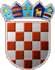 REPUBLIKA HRVATSKA KARLOVAČKA ŽUPANIJA GRAD OZALJTemeljem članka 109. Zakona o proračunu ("Narodne novine" broj 87/08, 136/12, 15/15), članka 15. Pravilnika o polugodišnjem i godišnjem izvještaju o izvršenju proračuna ("Narodne novine" broj 24/13) te članka 33. Statuta Grada Ozlja ("Službeni glasnik" broj 7-13 - pročišćeni tekst) Gradsko vijeće Grada Ozlja na svojoj 26. sjednici održanoj 14. rujna 2016. godine donijelo je:POLUGODIŠNJI IZVJEŠTAJ O IZVRŠENJU PRORAČUNA GRADA OZLJA ZA 2016. GODINUNASLOVNICAI. OPĆI DIOČlanak 1.Proračun Grada Ozlja u razdoblju od 01.01.-30.06.2016. godine, izvršen je kako slijedi:RAČUNA PRIHODA I RASHODAIzvršenje 01.01.-30.06.2015.Plan proračuna za 2016. godinuIzvršenje 01.01.-30.06.2016.RAČUNA FINANCIRANJARASPOLOŽIVIH SREDSTAVA IZ PRETHODNIH GODINAČlanak 2.Izvršenje prihoda i rashoda, odnosno primitaka i izdataka, po ekonomskoj klasifikaciji, utvrđenih u Računu prihoda i rashoda i Računu financiranja za prvo polugodište 2016. godine, utvrđuje se kako slijedi:Članak 4.Polugodišnji izvještaj o izvršenju proračuna Grada Ozlja za 2016. godinu objaviti će se u „Službenom glasniku Grada Ozlja“ te na internet  stranici  Grada Ozlja.PREDSJEDNIKGRADSKOG VIJEĆA:Josip ŽapčićKLASA: 400-08/16-01/02 URBROJ:2133/05-01-15-04DOSTAVITI:Ured državne uprave u Karlovačkoj županiji, Vraniczanyeva ul. 4, Karlovac;“Službeni glasnik Grada Ozlja“;Dokumentacija;Pismohrana.IZVJEŠTAJI I OBRAZLOŽENJE UZ POLUGODIŠNJI IZVJEŠTAJ O IZVRŠENJU PRORAČUNA GRADA OZLJA ZA 2016. GODINUOdredbom članka 109. Zakona o proračunu («Narodne novine» broj 87/08,136/12,15/15) utvrđena je obveza Gradonačelnice jedinice lokalne samouprave da podnese Polugodišnji izvještaj o izvršenju Proračuna za prvo polugodište tekuće godine predstavničkom tijelu na donošenje, najkasnije do15. rujna tekuće proračunske godine.Prema odredbi članka 4. Pravilnika o polugodišnjem  i  godišnjem  izvještaju o izvršenju proračuna („Narodne novine“ broj 24/13) Polugodišnji izvještaj o izvršenju proračuna sadrži:Opći dio proračuna koji čini Račun  prihoda  i rashoda  i Račun  financiranja  na razini odjeljka ekonomske klasifikacije (tabelarni dio)Posebni dio proračuna po  organizacijskoj  i  programskoj  klasifikaciji  te razini odjeljka ekonomske klasifikacije (tabelarni dio)Izvještaj o zaduživanju na domaćem i stranom tržištu novca i kapitalaIzvještaj o korištenju proračunske zaliheIzvještaj o danim jamstvima i izdacima po danim jamstvimaObrazloženje ostvarenja prihoda i primitaka, rashoda i izdatakaSukladno odredbama Pravilnika o polugodišnjem i godišnjem izvještavanju o izvršenju proračuna („Narodne novine 24/13“) ukoliko je od donošenja proračuna odnosno poslijednjih izmjena i dopuna proračuna bilo preraspodjela pokazatelji se utvrđuju u odnosu na tekući plan s naknadno izvršenim preraspodjelama.Slijedom naprijed  navedenog,  u  nastavku  se  daju  izvještaji  i obrazloženja kako slijedi:IZVJEŠTAJ O ZADUŽIVANJU NA TRŽIŠTU NOVCA I KAPITALANa dan  30.06.2016.  godine  otplaćeno  je  4.296.238,41  kn  glavnice  kredita i 243.892,61 kn kamata. Dana 15.05.2014. godine potpisan je ugovor o dugoročnom kreditu u svrhu izgradnje pročistača otpadnih voda Grada Ozlja    na iznos od 5.500.000,00 kn, s rokom korištenja  kredita  do  30.06.2016.  godine, počekom od godine dana te rokom otplate od 7 godina. 01.07.2015. godine potpisan je aneks br. 01. ugovora o dugoročnom kreditu u svrhu izgradnje pročistača otpadnih voda Grada Ozlja na kojim se smanjuje iznos glavnice na 5.325.428,39 kn uz  ostale  nepromijnjene  uvjete.  Aneks  ugovora br. 02. potpisan je 18.03.2016. godine nakon otplate glavnice u iznosu od 4.296.238,41 kn.IZVJEŠTAJ O KORIŠTENJU PRORAČUNSKE ZALIHEProračunom Grada Ozlja za 2016. godinu nisu planirana sredstva proračunske zalihe.IZVJEŠTAJ O DANIM JAMSTVIMA I IZDACIMA PO DANIM JAMSTVIMAU prvoj polovici 2016. godine Grad Ozalj nije davao jamstvatrgovačkim društvima i ustanovama u svom vlasništvu, niti je imao izdataka po danim jamstvima.OBRAZLOŽENJE OSTVARENIH PRIHODA I PRIMITAKA TE RASHODA I IZDATAKA PREMA EKONOMSKOJ KLASIFIKACIJITablica 1.: Pregled ostvarenih prihoda/primitaka i rashoda/izdataka Proračuna grada Ozlja u prvom polugodištu 2016. godine u odnosu na ostvarenje istih u istom izvještajnomrazdoblju prethodne godine te u odnosu na plan za tekuću proračunsku godinu:U prvoj polovici 2016. godine ukupni prihodi ostvareni su u iznosu od 14.553.533,66 kn,  što,  u  odnosu  na  godišnji  plan  za  2016.  godinu,  predstavlja izvršenje od 56,28%. U odnosu na isto razdoblje prethodne godine, ukupno ostvareni prihodi bilježe rast od 119,39%. Ukupni se prihodi sastoje od prihoda poslovanja, ostvarenih u iznosu od 14.540.299,48 kn i prihoda od prodaje nefinancijske imovine, ostvarenih u iznosu od 13.234,18 kn.Ukupni rashodi  ostvareni  su  u  iznosu  od  6.375.145,39  kn,  što predstavlja izvršenje godišnjeg plana za 2016. godinu od 31,24%, a sastoje se od rashoda poslovanja, ostvarenih u iznosu od 5.885.070,93 kn i rashoda za nabavu nefinancijske imovine, ostvarenih u iznosu od 490.074,46 kn. U odnosu na isto razdoblje prethodne godine, ukupno ostvareni rashodi bilježe smanjenje od 32,24%.Razlika između  ostvarenih  ukupnih  prihoda  i  ukupnih  rashoda, odnosno višak prihoda Proračuna Grada Ozlja ostvaren u prvoj polovici 2016. godine, iznosi 8.178.388,27 kn.U prvoj polovini 2016. godini nisu ostvareni primici od imovine i zaduživanja dok  su  izadaci  za  financijsku  imovinu  i  otplatu  zajmova ostvareni u iznosu od 4.296.238,41 kn (otplata glavnice kredita za pročistač otpadnih voda).Razlika između ukupno ostvarenih prihoda i primitaka te rashoda i izdataka, odnosno višak prihoda Proračuna Grada Ozlja ostvaren u prvoj polovini 2016. godine, iznosi 3.882.149,86 kn.U 2016. godinu prenesen je manjak prihoda iz 2015. godine u iznosu od 1.078.217,54 kn. Obzirom da je u prvom polugodištu 2016. godine ostvaren višak prihoda u iznosu od 3.882.149,86 kn, uz preneseni manjak prihoda iz 2015. godine u iznosu 1.078.217,54 kn u ostvrene je ukupnan višak prihoda u iznosu od 2.803.932,32 kn.U nastavku slijedi pregled planiranih i ostvarenih prihoda/primitaka i rashoda/izdataka po osnovnim skupinama:PRIHODI I PRIMICI OSTVARENI U PRVOJ POLOVICI 2016. GODINETablica broj 2: Pregled ostvarenih prihoda/primitaka Proračuna Grada Ozlja u odnosu na godišnji plan te ostvarenje u istom razdoblju prethodne godine:Ukupni prihodi za 2016. godinu planirani su u iznosu od 25.856.955,82 kn, a u prvoj polovici 2016. godine ostvareni su u iznosu od 14.553.533,66 kn.Prihodi poslovanja- ostvareni su u iznosu od 14.540.299,48 kn što u odnosu na godišnji plan predstavlja ostvarenje od 57,14%. U odnosu na isto razdoblje 2016. godine, prihodi poslovanja bilježe povećanje od 119,58%. Udio prihoda poslovanja u ukupnim prihodima ostvarenim u prvoj polovici 2016. godine iznosi 99,90%. Ostvarenje prihoda poslovanja, obzirom na vrste prihoda, je slijedeće:Prihodi od poreza – u odnosu na ukupno ostvarene prihode, prihodi od poreza čine najveći dio: 55,36%. Ostvareni su u iznosu od 8.056.490,44kn te izvršenje u odnosu na  plan  iznosi  69,67%.  U  odnosu  na  isto  razdoblje prethodne godine, prihodi od poreza bilježe porast od 85,25%.Prihodi od poreza i prireza na dohodak ostvareni su u iznosu od 7.784.278,40 kn što predstavlja ostvarenje od 75,51% u odnosu na godišnji plan. Od ukupnog iznosa ostvarenih prihoda od poreza i prireza na dohodak, na porez na dohodak odnosi se dio u iznosu od 6.449.377,93 kn, a na prirez na porez na dohodak odnosi se iznos od 1.289.878,68 kn, dok se iznos od 45.021,79 kn odnosi na porez i prirez po odbitku na dohodak od kamata.Unutar prihoda od poreza i prireza na dohodak najveći udio imaju prihodi od poreza  i  prireza  na  dohodak  od nesamostalnog  rada  (iz  plaća zaposlenih) koji su ostvareni u iznosu od 3.900.736,88 kn. U odnosu na isto razdoblje prethodne godine bilježe rast od 6,82%.Prihodi od poreza i prireza na dohodak od samostalnih djelatnosti ostvareni su u iznosu od 446.842,00 kn, od čega na prihode od poreza i prireza obrtnika i slobodnih zanimanja otpada iznos od 271.175,15 kn, a na prihode od poreza i prireza od ostalih samostalnih djelatnosti, koje se povremeno obavljaju, otpada iznos od 175.666,85 kn. U odnosu na isto razdoblje prethodne godine ova vrsta prihoda bilježi smanjnje od 4,52%.Prihode od poreza i prireza od imovine i  imovinskih  prava,  koji  su ostvareni u ukupnom iznosu od 75.209,85 kn čine prihodi od prihodi od iznajmljivanja stanova, soba i postelja putnicima i turistima (9.519,68 kn)       i porez na dohodak od imovine i imovinskih prava  (65.690,17  kn).  U  odnosu na isto razdoblje prethodne godine ovi prihodi bilježe  rast  od  1,26%. Prihodi od poreza i prireza na dohodak od kapitala, koji bilježe  znatan rast u odnosu  na  prethodno  razdoblje  od  2.865,20%  ostvareni  su u iznosu od 3.130.421,02 kn, a  sastoje  se  od  prihoda  od  prihoda  od  poreza i prireza na dohodak od osiguranja života i  dobrovoljnog mirovinskog osiguranja (15.821,33 kn), prihoda od poreza i prireza po odbitku na dohodak od kamata ( 45.021,79 kn ), poreza i prireza  na  dohodak od dividendi i udjela  u  dobiti  (3.069.577,90  kn).  Najznačajniji udio u ovoj vrsti prihoda ima porez i prirez na dohodak od  dividendi  i  udjela u dobiti koji je u  odnosu  na  prethodno  izvještajno  razdoblje  ostvario povećanje od 5.870,14%. Po godišnjim prijavama poreza na dohodak za 2016. godinu, u prvom polugodištu 2016. godine, uplaćeno je 219.941,07 kn, budući da povrata poreza  i  prireza  na  dohodak  po  godišnjoj prijavi će započeti  tijekom  kolovoza  2016.  godine.  Po  postupcima nadzora nadležnih institucija za ranije godine,  izvršena  je  uplata poreza i prireza na dohodak u iznosu od   11.127,58 kn, što je više        u odnosu na isto razdoblje prethodne godine za 22,04%.Prihodi od poreza na imovinu ostvareni su u iznosu od 185.845,42 kn, što u odnosu na godišnji plan predstavlja ostvarenje od 21,24%. U odnosu na ostvarenje u istom razdoblju prethodne godine, prihodi od poreza na imovinu bilježe smanjenje od 34,08%. Prihode od poreza na imovinu čine stalni porezi na nepokretnu imovinu, ostvareni u iznosu od 3.840,97 kn: prihodi od poreza za korištenje javnih površina, koji su ostvareni u iznosu od 770,00 kn te prihodi od poreza na kuće za odmor, koji su ostvareni u iznosu od 3.070,97 kn, povremeni porezi na imovinu odnosno prihodi od poreza na promet nekretnina, koji su ostvareni u iznosu od 182.004,45 kn.Prihodi od poreza na robu i usluge ostvareni su  u  iznosu  od  86.366,62 kn što predstavlja povećanje od 39,54% u odnosu na istoizvještajno razdoblje prethodne godine, od čega  se  na  prihode  od  poreza na potrošnju (porez na promet) odnosi iznos od  63.150,46  kn,  a  na  prihode od poreza na tvrtku (porez na korištenje dobara ili izvođenje aktivnosti) odnosi se iznos od 23.216,16 kn.Prihodi od pomoći – čine 33,11% ukupno ostvarenih prihoda u prvom polugodištu 2016. godine. Ostvareni su u iznosu od 4.819.240,60 kn, što predstavlja ostvarenje plana od 53,38%. U odnosu na isto razdoblje 2015. godine, prihodi od pomoći bilježe povećanje od 1.566,43%.Pomoći proračunu iz drugih proračuna ostavrena je u iznosu od 187.584,95 kn od čega se na tekuće pomoći iz proračuna odnosi iznos od 177.584,95 kn, od čega se iznos od 156.940,96 kn odnosi na prihode od Hrvatskog zavoda  za  zapošljavanje  za  javne  radove,  refundacije  iz županijskog proračuna u iznosu od 5.061,91 kn, refundacije iz općinskih proračuna Kamanja i Žakanja (komunalni redar) u iznosu od 15.582,08 kn. Kapitalne pomoći iz proračuna ostvarene su u iznosu od 10.000,00  kn iz županijskog proračuna za sufinanciranje obnove Etno sela.Pomoći od izvanproračunskih korisnika ostavrene su u iznosu od 288.217,24 kn. Tekuće pomoći od izvanproračunskih korisnika ostvarene su u iznosu od 30.717,24 kn (stručno osposobljavanje Dječji vrtić Zvončić Ozalj 18.734,16 kn te Gradska knjižnica i čitaonica Ivan Belostenec 11.983,08 kn).Kapitalne pomoći od izvanproračunskih korisnika (Fond za zaštitu okoliša i energetsku učinkovitost) ostvarene su u iznosu od 257.500,00 kn (električni bicikli 13.980,00 kn te nabava komunalnog vozila 243.520,00 kn).Pomoći proračunskim korisnicima iz proračuna koji im nije nadležan ostvarene su u iznosu od 47.200,00 kn. Tekuće pomoći u iznosu od 24.800,00 kn (800,00 kn Dječji vrtić Zvončić Ozalj, Zavičajni muzej Ozalj 16.000,00 kn, Gradska knjižnica i čitaonica Ivan Belostenec  8.000,00  kn). Kapitalne pomoći ostvarila je Gradska knjižnica i čitaonica Ivan Belostenec u iznosu od 22.400,00 kn.Pomoći iz državnog proračuna temeljem prijenosa EU sredstava  ostvarene su u iznosu od 4.296.238,41 kn od za pročistač otpadnih voda.Prihodi od imovine – čine 1,74% ukupno ostvarenih prihoda u prvom polugodištu 2016. godine. Ostvareni su u iznosu od 253.827,60 kn, što iznosi 30,21% plana. Sastoje se od prihoda od financijske imovine (kamata), čije ostvarenje iznosi 2.108,38 kn, i prihoda od nefinancijske imovine, čije ostvarenje iznosi 251.719,22 kn.Prihodi od nefinancijske imovine odnose se na prihode po osnovi koncesija za obavljanje dimnjačarskih poslova (1.200,00 kn), na prihode po osnovi zakupa i iznajmljivanja imovine (62.101,15 kn), na naknade za korištenje nefinancijske imovine (prihoda od naknade za korištenje prostora elektrane i prihoda od spomeničke rente 114.810,06 kn) te na ostale prihode  od  nefinancijske  imovine  (naknada  za  zadržavanje  nezakonito izgrađenih zgrada (73.608,01 kn).Prihodi od  administrativnih  pristojbi,  pristojbi  po  posebnim  propisima i  prihodi  od  naknada – čine 9,39% ukupno ostvarenih prihoda. Iznose 1.366.165,84 kn, što predstavlja ostvarenje od 35,76% godišnjeg plana. Sastoje se od prihoda od administrativnih  i ostalih  pristojbi koji  su  ostvareni  u  iznosu  od  46.384,12  kn,  prihoda poposebnim propisima koji su ostvareni u iznosu  od  741.517,542  kn  i prihoda od komunalnih doprinosa  i  naknada  koji  su  ostvareni  u  iznosu  od 578.264,18 kn. U odnosu na ostvarenje u istom razdoblju prethodne godine, ukupni prihodi po posebnim propisima bilježe porast prihoda od 33,35%. Upravne i administrativne pristojbe bilježe smanjenje prihoda u odnosu na prethodno izvještajno razdoblje za 14,93%, dok su prihodi po posebnim propisima ostvareni kako slijedi: prihodi od vodnog doprinosa (32.784,10 kn), prihodi od doprinosa za šume ( 22.697,96 kn), mjesnog samodoprinosa (34.350,00 kn) Ostali nespomenuti prihodi po posebnim propisima odnose se na prihode ostvarene po osnovu prihoda koje je ostvario Dječji vrtić Zvončić Ozalj (497.235,00 kn), Zavičajni muzej Ozalj (42.195,00 kn), Gradska knjižnica i čitaonica Ivana  Belostenca  (3.460,00  kn), na prihode ostvarene po osnovi promjene namjene zemljišta (938,23 kn), na prihode ostvarene temeljem ugovora o refundaciji troškova centralnog grijanja (21.034,90  kn),  naplate  naknade  za  uređenje  voda (5%) u iznosu od 18.136,01 kn, na prihode od naknade za pravo služnosti 60.861,00 kn te ostele nespomenute prihode  (povrati)  u  iznosu  od 7.825,34 kn.Prihodi od komunalnih doprinosa i naknada su u prvoj polovici godine ostvareni u iznosu od 578.264,18 kn odnosno komunalnog doprinosa, 161.376,36 kn  te prihoda  od  komunalnih  naknada u  iznosu  od  416.887,82 kn.U odnosu na prethodnu godinu, prihodi od komunalnog doprinosa bilježe smanjenje od 36,90% dok prihodi od komunalne naknade bilježe porast od 4,79%.	Prihodi od prodaje proizvoda i roba te pruženih usluga i prihodi od donacija – čine 0,30% ukupno ostvarenih prihoda. Ostvareni su u iznosu od 44.575,00 kn što predstavlja ostvarenje od 26,34% godišnjeg plana. Odnose se na prihode proračunskih korisnika koji su u sustavu riznice: Zavičajnog muzeja Ozalj (5.200,00 kn) i Dječjeg vrtića i jaslica Zvončić (39.375,00 kn). Prihodi od donacija u predmetnom izvještajnom razdoblju nisu ostavreni.Prihodi po  osnovi  kazni  i  upravnih  mjera  - nisu ostvareni u predmetnom izvještajnom razdoblju.Prihodi od prodaje nefinancijske imovine - ostvareni su u iznosu od 13.234,18 kn što je za 12,20% više od ostvarenja iste vrste prihoda u prvom pologodištu 2016. godine. U odnosu na godišnji plan, ostvarenje iznosi 3,22%. Ostvareni prihodi se u cjelosti odnose na prihode po osnovi prodaje stanova sa stanarskim pravom, a udio predmetnih prihoda u ukupnim prihodima ostvarenim u prvoj polovici 2016. godine iznosi 0,10%.Primici od financijske imovine i zaduživanja – nisu ostvareni u predmetnom izvještajnom razdoblju.RASHODI I IZDACI U PRVOM POLUGODIŠTU 2016. GODINETablica br.3: Pregled planiranih i ostvarenih rashoda/izdataka Proračuna Grada Ozlja u prvom polugodištu 2016. godine, u odnosu na ostvarenje u istom izvještajnomrazdoblju prethodne godine, te u odnosu na godišnji plan za 2016. godinu:Rashodi poslovanja-  ostvareni  su  u  iznosu  od  5.885.070,93  kn  što predstavlja smanjenje rashoda za 5,65% u odnosu na rashode poslovanja ostvarene u prvom polugodištu prethodne godine. U odnosu na godišnji plan za 2016. godinu, ostvarenje rashoda poslovanja iznosi 34,85%. Rashodi poslovanja imaju udio od 92,31% u ukupno ostvarenim rashodima, a čine  ih:Rashodi za zaposlene – čine 32,83% ukupnih rashoda. Ostvareni su u iznosu od 2.093.167,12 kn, što predstavlja ostvarenje od 42,89% u odnosu na godišnji plan. U odnosu na isto razdoblje prethodne godine, rashodi za zaposlene umanjili su za 1,35%. Najveći udio u rashodima za zaposlene imaju troškovi bruto plaća radnika, za koje je u  prvom polugodištu 2016.  godine  izdvojeno  1.748.094,15  kn,  zatim  slijede rashodi za doprinose na plaće, koji su ostvareni u iznosu od 292.983,96 kn, te ostali rashodi za zaposlene (nagrade, darovi, naknade za bolovanje duže od 42 dana i sl.) za koje je izdvojeno 52.089,01 kn.Od ukupnih rashoda za zaposlene, na rashode zaposlenih  u  Gradskoj upravi odnosi se iznos od 972.536,08 kn, na rashode za zaposlene u Dječjem vrtiću i jaslicama Zvončić odnosi se iznos od 923.046,50 kn, na zaposlene u Gradskoj knjižnici i čitaonici Ivan Belostenac odnosi se iznos od 91.425,74 kn, a na zaposlene u Zavičajnom muzeju odnosi se iznos od 106.158,80 kn.Materijalni rashodi - čine 39,93% ukupno ostvarenih rashoda. Ostvareni su u iznosu od 2.545.407,72 kn te ostvarenje iznosi 37,54%. U odnosu naisto razdoblje prethodne godine, materijalni rashodi su se smanjili za 19,45%.Unutar ukupnih  materijalnih  rashoda  Naknade  troškova zaposlenima ostvarene su, u prvoj polovici 2016. godine, u iznosu od 158.540,83 kn (izvršenje:  44,47%).  Unutar  naknada  troškova  za  rashode za službena putovanja je izdvojeno 18.277,33 kn, od čega se na zaposlenike gradske uprave odnosi iznos od 15.692,33 kn, na zaposlene u Gradskoj knjižnici i čitaonici 740,00 kn, a na zaposlenike dječjeg vrtića odnosi se iznos od 1.845,00 kn; naknade za prijevoz na posao i s posla ostvarene su u iznosu od 121.756,00 kn. Od navedenog se iznosa na naknade zaposlenima u gradskoj upravi odnosi iznos od 41.541,00 kn, na naknade zaposlenima u Dječjem vrtiću i jaslicama Zvončić odnosi se dio od 67.849,00 kn, a na naknade zaposlenim u Zavičajnom muzeju odnosi se iznos od 5.940,00 kn, te za javne radove 6.426,00 kn. Za stručno usavršavanje zaposlenika izdvojeno je 18.507,50 kn od čega se na zaposlenike gradske  uprave  odnosi  iznos  od  14.808,75  kn,  a  na zaposlenike vrtića 2.903,75 kn te na zaposlenike knjižnice 795,00 kn.Unutar materijalnih  rashoda  su  rashodi  za  materijal  i  energiju  ostvareni su u iznosu od 733.325,60 kn (izvršenje: 38,40%), od čega je za uredski materijal i ostale materijalne rashode (literatura, sredstva za čišćenje, materijal za higijenske potrebe) utrošeno je 68.563,75 kn, za materijal i sirovine 186.907,22 kn (za potrebe Dječjeg vrtića Zvončić 181.269,72 kn te za potrebe Zavičajnog muzeja Ozalj 5.637,50 kn), za energiju 430.856,35 kn, materijal i dijelove za tekuće  i investicijsko  održavanje 21.055,27 kn, za sitni inventar i autogume je utrošeno 21.388,86 kn, a za službenu obuću i odjeću je utrošeno 4.554,15 kn.Za rashode za usluge izdvojeno je 14.406.725,87 kn što je u odnosu na prvu polovicu prethodne godine smanjenje za 25,55%. Ostvarenje u odnosu na godišnji plan iznosi 35,24%. Za usluge telefona, pošte i prijevoza utrošeno  je  37.148,66  kn,  dok  je  za  usluge  tekućeg  i investicijskog održavanja izdvojeno 948.425,47 kn. Od navedenog iznosa dio od 331.088,09 kn odnosi se na usluge održavanja asfaltnih i makadamskih nerazvrstanih cesta, dio od 65.606,25 kn odnosi se na održavanje javne rasvjete, dio od 22.500,00 kn odnosi se na usluge održavanja vezane za objekte na grobljima, dio od 40.307,19 kn odnosi se na održavanje objekata u vlasništvu Grada, dio u iznosu od 35.260,48 kn odnosi se na održavanje postrojenja i opreme i transportnih sredstava gradske uprave,  a dio  od 270.262,50 kn  odnosi  se na  troškove koncesionara za održavanje cesta u zimskim uvjetima, te na održavanje javnih površina iznos od 149.521,63 kn. Rashodi tekućeg i investicijskog održavanja Zavičajnog muzeja Ozalj iznosli su 11.300,00 kn, Dječjeg  vrtića Zvončić 17.754,33 kn te gradske knjižnice i čitaonice 4.825,00 kn. Usluge promidžbe i informiranja, za koje je u prvoj polovici 2016. godine izdvojeno 32.396,25 kn odnose se na troškove raspisivanja natječaja i poziva na nadmetanje u javnim glasilima, troškove promidžbe i informiranja te tisak. Za komunalne usluge je u prvoj polovici 2016. godini izdvojeno 113.788,64 kn. Isto se u dijelu od 51.050,37 kn odnosi na naknadu za odlaganje otpada na deponiji „Ilovac“, dio od 25.081,14 odnosi se na troškove pričuve za zgradu Kurilovac 1, a dio od 37.657,13 kn odnosi  se  na  usluge  opskrbe  vodom,  odvoza  smeća  i  ostalih  komunalnih usluga Gradske uprave i proračunskih korisnika. Za usluge zakupnina i najamnina prostora izdvojeno je 63.461,09 kn (od čega jezakupnina DBHZ 48.000,00 kn). Za zdravstvene usluge u izvještajnom razdoblju izdvojeno je 33.346,24 kn, a na intelektualne i osobne usluge je utrošeno 97.132,23 kn. Od navedenog iznosa, dio od 9.652,50 kn odnosi se na troškove intelektualnih usluga za potrebe Zavičajnog muzeja Ozalj, dio od 47.357,06 kn odnosi se na troškove intelektualnih usluga za potrebe Gradske Knjižnice i čitaonice Ivana Belostenca, dio od 16.927,13 kn odnosi se na geodetsko-katastarske usluge, dio od 4.750,00 kn odnosi se na reviziju projekta dječjeg vrtića, dio od 5.198,74 kn odnosi se na usluge naplate gradskih poreza od strane Porezne uprave dok se na ostale intelektualne usluge odnosi 13.246,80 kn. Za računalne usluge utrošeno je 29.475,48 kn, a na ostale usluge 51.551,81kn.Naknade troškova osobama izvan radnog odnosa u prvoj polovici 2016. godine iznosile su 37.148,17 kn, a iste se odnose na doprinose za volontere koji su na stručnom osposobljavanju bez zasnivanja radnog odnosa u Gradskoj upravi i kod proračunskih korisnika.Za ostale nespomenute rashode poslovanja je u prvoj polovici 2016. godine izdvojeno 209.667,25 kn (48,91% plana). Najvećim se dijelom odnose na naknade za rad predstavničkih i izvršnih tijela (86.935,98  kn), na premije osiguranja  (8.571,11  kna),  na  reprezentaciju  (64.045,09 kn), na članarine (u Udruzi  Gradova,  Hrvatskoj  zajednici pučkih otvorenih učilišta, grad prijatelj djeci) je utrošeno 8.636,26 kn, za pristojbe i naknade je izdvojeno 15.943,50 kn dok je za ostale nespomenute rashode poslovanja utrošeno 25.535,31 kn.Financijski rashodi – čine 0,89% ukupnih  rashoda,  a  ostvareni  su  u  iznosu od 56.780,41 kn (izvršenje: 38,40%). Odnose se, u iznosu od 34.062,53 na kamate za primljene zajmove (44.351,32 kn), te na ostale financijske rashode ( bankovne usluge, usluge platnog prometa i zatezne kamate) za što  je  izdvojeno  12.429,09  kn.  U  odnosu  na  prethodnu  godinu, ovi rashodi bilježe porast od 20,67%.Rashodi za subvencije – u ukupnim rashodima zastupljeni su sa 1,43%,  a ostvareni su u iznosu od 91.245,76 kn. Na subvencije trgovačkim društvima u  javnom  sektoru  utrošeno  je  72.031,84  kn,  (Centar  za gospodarenje otpadom  Karlovačke  županije,  Karla  d.o.o.)  dok  je  za subvencije trgovačkim društvima, obrtnicima, malim i srednjim poduzetnicima izvan javnog sektora izdvojeno 19.213,92 kn. U odnosu na prethodnu godinu, ovi rashodi bilježe rast od 48,59%.Pomoći dane u inozemstvo i unutar opće države ostvereni su u iznosu od 5.966,50 kn, a odnose se na tekuće pomoći proračunskim korisnicima drugih proračuna (OŠ Slava Raškaj Ozalj).Rashodi za naknade građanima i kućanstvima – u prvoj polovici 2016. godine iznosili su 225.964,34 kn (izvršenje: 38,24%), a u ukupnim rashodima imaju udio od 3,54%. U odnosu na isto razdoblje prethodne godine, ovi rashodi bilježe smanjenje od 32,66%. Rashodi za naknade građanima i  kućanstvima  se  u  dijelu  od  87.832,40  kn  odnose  na naknade isplaćene u novcu, a u dijelu od 138.131,94 kn na naknade u naravi. Naknade u novcu se odnose na stipendije učenicima i studentima 39.100,00 kn, na naknade za novorođenčad 22.000,00 kn, na troškove pomoći obiteljima 26.732,40 kn. Naknade isplaćene u naravi odnose se na naknade za sufinanciranje prijevoza (75.344,98 kn), na naknade za pokriće troškova stanovanja (el. energije i komunalija – 35.594,96 kn), nanaknade za pokriće troškova prehrane učenika (24.918,00 kn), te na naknade za predškolski odgoj (2.274,00 kn).	Ostali rashodi – odnose se na tekuće donacije u novcu (617.811,08 kn) te kapitalne donacije (248.728,00 kn), a ostvareni su u ukupnom iznosu od 866.539,08 kn, što u odnosu na godišnji plan predstavlja izvršenje od 21,18%. U odnosu na isto razdoblje prethodne godine, ostali rashodi bilježe porast od  69,44%, u odnosu na rashode ostvarene u  prvom polugodištu 2015. godine. Ostali rashodi sudjeluju u ukupnim rashodima sa 13,60%. Pregled korisnika donacija u prvoj polovici 2016. godine, iznosi doniranih sredstava, te svrhe donacija, dat je u slijedećoj tabeli:Rashodi za  nabavu  nefinancijske  imovine - čine 7,69% ukupnih  rashoda ostvarenih u  prvom polugodištu 2016. godine.  Ostvareni su u iznosu od 490.074,46 kn (izvršenje: 13,93%). U odnosu na prethodnu godinu bilježe pad od 84,55%. Odnose se na:rashode za nabavu neproizvedene imovine  – zemljišta (15.465,00 kn ) te ostala prava – ulaganja u tuđu imovinu: Turistička staza Vivodine, urbani vidikovci (62.863,13 kn);rashode za nabavu proizvedene dugotrajne imovine- odnose se na rashode ulaganja u građevinske objekte, koji su ostvareni u iznosu od 230.383,84 kn (nogostup Kolodvorska cesta) te rashoda za nabavu postrojenja i opreme koji su ostvareni u iznosu od 63.833,32 kn (izvršenje: 12,76%), a odnose se na troškove nabave uredske opreme i namještaja (35.365,82 kn) te uređaje, strojeve i opremu  za  ostale  namjene  (28.467,50  kn).-rashodi za nabavu knjiga, umjetničkih djela i ostalih izložbenih vrijednosti iznosili su 33.329,27 kn, a isti se odnose na nabavu knjiga (18.379,27 kn za Gradsku knjižnicu i čitaonicu Ivan Belostenec), muzejske izloške (14.950,00 kn, odora trabant).Rashodi  za  dodatna  ulaganja  na  nefinancijskoj  imovini	nisu realizirana u prvoj polovici 2016. godine.Izdaci za financijsku imovinu i otplate zajmova u prvoj polovici 2016. godine iznosili su 4.296.238,41 kn.OBRAZLOŽENJE	OSTVARENJA	RASHODA	I	IZDATAKA	PREMA ORGANIZACIJSKOJ I PROGRAMSKOJ KLASIFIKACIJIIzvješće o izvršenim preraspodjelamaU skladu sa člankom 46. Zakona o proračunu („Narodne novine“ broj 87/08, 136/12,15/15), te člankom 9. Odluke o izvršenju Proračuna Grada Ozlja za 2016. godinu („Službeni glasnik Grada Ozlja“ broj 05/15) Gradonačelnica Grada Ozlja je 27.lipnja 2016. godine donijela Odluku o preraspodjeli sredstava  u Proračunu Grada Ozlja za 2016. godinu.Preraspodjelom proračunskih  sredstava  ne  mijenja  se  iznos  ukupno planiranih rashoda i izdataka u Proračunu Grada Ozlja za 2016. godinu, a o istoj Gradonačelnica je  dužna  izvijestiti  Gradsko  vijeće  Grada  Ozlja  u  sklopu polugodišnjeg izvještaja o izvršenju proračuna Grada Ozlja za 2016. godinu.Odlukom je izvršena prerspodjela sredstava na stavkama  unutar  razdjela  002 Jedinstveni upravni odjel kako slijedi:Izvješće o izvršenju po razdjelima i programima proračunaObzirom  na  razdjele  i  programe,  izvršenje  proračuna  Grada Ozlja	u prvoj polovici 2016. godini je slijedeće:Izvješće o izvršenju programaObzirom na programe, izvršenje proračuna Grada Ozlja u 2016. godini je slijedeće:Učešće Razdjela 001 u ukupnim rashodima iznosi 1,60%. Izvršenje Programa redovne djelatnosti Gradskog vijeća odnosno Gradonačelnice u prvom polugodištu  2016.  godini  iznosi  59,75%.  U  svrhu  realizacije predmetnog programa utrošena su sredstva u iznosu od 170.899,28 kn, od čega za naknade za rad predstavničkih i izvršnih tijela i povjerenstava 78.550,50 kn, naknade za zamjenicu gradonačelnice 23.958,24 kn, trošak reprezentacije 52.648,52 kn, te usluge promidžbe i informiranja 6.025,00kn, te ostale nespomenute rashode poslovanja (rashodi protokola) 2.675,26 kn. Za rad političkih stranaka, u okviru ovog programa, izdvojeno je 31.000,00 kn.Na rashode u okviru Razdjela 002: Jedinstvenog upravnog odjela otpada 98,40% ukupnih rashoda. Utrošeno je 10.500.484,52 kn. Programi koji su izvršeni više od 50% godišnjeg plana su:Programi čije izvršenje je ispod planiranih 50% na godišnoj razini su:Što se tiče proračunskih korisnika izvršenje programa ostvareno je na slijedeći način:PLAN RAZVOJNIH PROGRAMA čije je I izmjene i dopune Gradsko vijeće Grada Ozlja usvojilo na 25. sjednici Gradskog vijeća 28.06.2016. godine, a koji je povezan je s programskom klasifikacijom poračuna i realizira se kroz slijedeće prioritete:Prioritet 1.1. Jačanje komunalne infrastrukture, ostvaruje se kroz:Program održavanja objekata i uređaja komunalne infrastruktureProgram izgradnje objekata u iređaja komunalne infrastrukturePrioritet 1.2. Razvoj turizma, ostvaruje se kroz:Program poticanja razvoja turizmaPrioritet 1.3. Razvoj poljoprivrede te malog i srednjeg poduzetništva, ostvaruje se kroz:Program poticanja poljoprivredne proizvodnjeNavedena tri priopriteta povezani su u cilj razvoja konkurentnog i održivog gospodarstva Grada Ozlja.Prioritet	2.1.	Razvoj	institucionalnih	kapaciteta	i	strateško	planiranje, ostvaruje se kroz:Program redovite djelatnosti Gradskog vijeća, Ureda gradonačelnikaProgram javne uprave i administracijeProgram izrade planske dokumentacijeProgram kreditnog zaduženjaProgram prostornog planiranja i uređenja gradaPrioritet 2.2. Unapređenje obrazovnog sustava i usklađenje potrebama grada, ostvaruje se kroz:Program financiranja DV ZvončićProgram javnih potreba u školstvuNavedeni prioriteti povezani su u cilj razvoj ljudskih potencijala.Prioritet 3.1. Unapređenje uvjeta stanovanja i uvjeta za obavljanje djelatnosti, ostvaruje se kroz:Program upravljanja imovinomPrioritet 3.2. Očuvanje, obnova i zaštita prirodne i kulturne baštine, ostvaruje se kroz:Program zaštite okolišaProgram javnih potreba u kulturiPoslovanje Pučkog otvorenog učilištaPoslovanje Gradske knjižnice i čitaonice Ivana BelostencaPoslovanje Zavičajnog muzeja OzaljPrioritet 3.3. Poboljšanje kvalitete života ugroženih kategorija stanovništva, ostvaruje se kroz:Program socijalne skrbiPrioritet 3.4. Uspostava učinkovitog sustava zaštite i spašavanja i sustava zaštite od požara, ostvaruje se kroz:Program organiziranja i provođenja zaštite i spašavanjaProgram javnih potreba u vatrogastvuNavedeni prioriteti povezani su u cilju unapređenja kvalitete života.Prioritet 4.1. Unapređenje rada postojećih udruga civilnog društva, ostvaruje se kroz:Program javnih potreba u sportuProgram razvoj civilnog društvaNavedeni prioriteti povezani su u cilju stvaranja poticajnog okruženja za razvoj civilnog društva.Prihodi poslovanja6.621.766,41 kn25.445.555,82 kn14.540.299,48 knPrihodi od prodaje nefinancijske imovine11.795,11 kn411.400,00 kn13.234,18 knUKUPNO PRIHODA6.633.561,52 kn25.856.955,82 kn14.553.533,66 knRashodi poslovanja6.237.198,18 kn16.886.429,35 kn5.885.070,93 knRashodi za nabavu nefinancijske imovine3.171.492,04 kn3.518.308,93 kn490.074,46 knUKUPNO RASHODA9.408.690,22 kn20.404.738,28 kn6.375.145,39 knRAZLIKA VIŠAK/MANJAK-2.775.128,70 kn5.452.217,54 kn8.178.388,27 knPrimici od financijske imovine i zaduživanja2.610.055,73 kn0,00 kn0,00 knIzdaci za financijsku imovinu i otplate zajmova0,00 kn4.374.000,00 kn4.296.238,41 knNETO FINANCIRANJE2.610.055,73 kn-4.374.000,00 kn-4.296.238,41 knRASPOLOŽIVIH SREDSTAVA IZ PRETHODNIH GODINA607.243,26 kn-1.078.217,54 kn-1.078.217,54 knVIŠAK/MANJAK + NETO FINANCIRANJE + RASPOLOŽIVA SREDSTVA IZ PRETHODNIH GODINA442.170,29 kn0,00 kn2.803.932,32 knPOLUGODIŠNJI IZVJEŠTAJ O IZVRŠENJU PRORAČUNA ZA 2016. GODINUA. RAČUN PRIHODA I RASHODA - PRIHODIPOLUGODIŠNJI IZVJEŠTAJ O IZVRŠENJU PRORAČUNA ZA 2016. GODINUA. RAČUN PRIHODA I RASHODA - PRIHODIPOLUGODIŠNJI IZVJEŠTAJ O IZVRŠENJU PRORAČUNA ZA 2016. GODINUA. RAČUN PRIHODA I RASHODA - PRIHODIPOLUGODIŠNJI IZVJEŠTAJ O IZVRŠENJU PRORAČUNA ZA 2016. GODINUA. RAČUN PRIHODA I RASHODA - PRIHODIPOLUGODIŠNJI IZVJEŠTAJ O IZVRŠENJU PRORAČUNA ZA 2016. GODINUA. RAČUN PRIHODA I RASHODA - PRIHODIPOLUGODIŠNJI IZVJEŠTAJ O IZVRŠENJU PRORAČUNA ZA 2016. GODINUA. RAČUN PRIHODA I RASHODA - PRIHODIPOLUGODIŠNJI IZVJEŠTAJ O IZVRŠENJU PRORAČUNA ZA 2016. GODINUA. RAČUN PRIHODA I RASHODA - PRIHODIPOLUGODIŠNJI IZVJEŠTAJ O IZVRŠENJU PRORAČUNA ZA 2016. GODINUA. RAČUN PRIHODA I RASHODA - PRIHODIPOLUGODIŠNJI IZVJEŠTAJ O IZVRŠENJU PRORAČUNA ZA 2016. GODINUA. RAČUN PRIHODA I RASHODA - PRIHODIRačun/ Pozicija1Račun/ Pozicija1Opis2Izvršenje 01.01-30.06.2015.3Izvorni plan za 2016. godinu4Tekući plan za 2016. godinu5Izvršenje 01.01.-30.06.2016.6Indeks 6/37Indeks 6/586Prihodi poslovanja6.621.766,4125.445.555,8225.445.555,8214.540.299,48219,58%57,14%61Prihodi od poreza4.348.986,7911.564.000,0011.564.000,008.056.490,44185,25%69,67%611Porez i prirez na dohodak4.005.170,2810.309.000,0010.309.000,007.784.278,40194,36%75,51%6111Porez i prirez na dohodak od nesamostalnog rada3.651.730,483.900.736,88106,82%6112Porez i prirez na dohodak od samostalnih djelatnosti467.994,83446.842,0095,48%6113Porez i prirez na dohodak od imovine i imovinskih prava74.276,5775.209,85101,26%6114Porez i prirez na dohodak od kapitala80.989,833.130.421,023865,20%6115Porez i prirez na dohodak po godišnjoj prijavi31.381,98219.941,07700,85%6116Porez i prirez na dohodak utvrđen u postupku nadzora za prethodne godine9.118,1611.127,58122,04%6117Povrat poreza i prireza na dohodak po godišnjoj prijavi-310.321,570,000,00%613Porezi na imovinu281.920,82875.000,00875.000,00185.845,4265,92%21,24%6131Stalni porezi na nepokretnu imovinu (zemlju, zgrade, kuće i ostalo)5.473,653.840,9770,17%6134Povremeni porezi na imovinu276.447,17182.004,4565,84%614Porezi na robu i usluge61.895,69380.000,00380.000,0086.366,62139,54%22,73%6142Porez na promet49.104,0163.150,46128,61%6145Porezi na korištenje dobara ili izvođenje aktivnosti12.791,6823.216,16181,49%63Pomoći iz inozemstva i od subjekata unutar općeg proračuna289.195,609.028.532,879.028.532,874.819.240,601666,43%53,38%633Pomoći proračunu iz drugih proračuna289.195,602.152.000,002.152.000,00187.584,9564,86%8,72%6331Tekuće pomoćiproračunu iz drugih proračuna246.495,60177.584,9572,04%6332Kapitalne pomoći proračunu iz drugih proračuna42.700,0010.000,0023,42%634Pomoći od izvanproračunskih korisnika0,002.152.434,802.152.434,80288.217,2413,39%6341Tekuće pomoći od izvanproračunskih korisnika0,0030.717,246342Kapitalne pomoći od izvanproračunskih korisnika0,00257.500,00636Pomoći proračunskim korisnicima iz proračuna koji im nije nadležan0,00424.098,07424.098,0747.200,0011,13%6361Tekuće pomoći proračunskim korisnicima iz proračuna koji im nije nadležan0,0024.800,00POLUGODIŠNJI IZVJEŠTAJ O IZVRŠENJU PRORAČUNA ZA 2016. GODINUA. RAČUN PRIHODA I RASHODA - PRIHODIPOLUGODIŠNJI IZVJEŠTAJ O IZVRŠENJU PRORAČUNA ZA 2016. GODINUA. RAČUN PRIHODA I RASHODA - PRIHODIPOLUGODIŠNJI IZVJEŠTAJ O IZVRŠENJU PRORAČUNA ZA 2016. GODINUA. RAČUN PRIHODA I RASHODA - PRIHODIPOLUGODIŠNJI IZVJEŠTAJ O IZVRŠENJU PRORAČUNA ZA 2016. GODINUA. RAČUN PRIHODA I RASHODA - PRIHODIPOLUGODIŠNJI IZVJEŠTAJ O IZVRŠENJU PRORAČUNA ZA 2016. GODINUA. RAČUN PRIHODA I RASHODA - PRIHODIPOLUGODIŠNJI IZVJEŠTAJ O IZVRŠENJU PRORAČUNA ZA 2016. GODINUA. RAČUN PRIHODA I RASHODA - PRIHODIPOLUGODIŠNJI IZVJEŠTAJ O IZVRŠENJU PRORAČUNA ZA 2016. GODINUA. RAČUN PRIHODA I RASHODA - PRIHODIPOLUGODIŠNJI IZVJEŠTAJ O IZVRŠENJU PRORAČUNA ZA 2016. GODINUA. RAČUN PRIHODA I RASHODA - PRIHODIPOLUGODIŠNJI IZVJEŠTAJ O IZVRŠENJU PRORAČUNA ZA 2016. GODINUA. RAČUN PRIHODA I RASHODA - PRIHODIRačun/ Pozicija1Račun/ Pozicija1Opis2Izvršenje 01.01-30.06.2015.3Izvorni plan za 2016. godinu4Tekući plan za 2016. godinu5Izvršenje 01.01.-30.06.2016.6Indeks 6/37Indeks 6/586362Kapitalne pomoći proračunskim korisnicima iz proračuna koji im nije nadležan0,0022.400,00638Pomoći iz državnog proračuna temeljem prijenosa EU sredstava0,004.300.000,004.300.000,004.296.238,4199,91%6382Kapitalne pomoći iz državnog proračuna temeljem prijenosa EU sredstava0,004.296.238,4164Prihodi od imovine373.481,19840.250,00840.250,00253.827,6067,96%30,21%641Prihodi od financijske imovine2.235,1643.250,0043.250,002.108,3894,33%4,87%6413Kamate na oročena sredstva i depozite po viđenju1.495,29500,3833,46%64147790-Prihodi od zateznih kamata739,871.608,00217,34%642Prihodi od nefinancijske imovine371.246,03797.000,00797.000,00251.719,2267,80%31,58%6421Naknade za koncesije2.700,001.200,0044,44%6422Prihodi od zakupa i iznajmljivanja imovine50.142,0962.101,15123,85%6423Naknada za korištenje nefinancijske imovine130.696,29114.810,0687,84%6429Ostali prihodi od nefinancijske imovine187.707,6573.608,0139,21%65Prihodi od administrativnih pristojbi, prist po pos.propisima i naknada1.024.483,833.820.531,003.820.531,001.366.165,84133,35%35,76%651Upravne i administrativne pristojbe54.527,55202.000,00202.000,0046.384,1285,07%22,96%6513Ostale upravne pristojbe54.096,3045.739,6484,55%6514Ostale pristojbe431,25644,48149,44%652Prihodi po posebnim propisima315.799,221.938.531,001.938.531,00741.517,54234,81%38,25%6522Prihodi vodoprivrede24.719,9032.784,10132,62%6524Doprinosi za šume42.910,5522.697,9652,90%6525Mjesni samodoprinos17.060,0034.350,00201,35%6526Ostali nespomenuti prihodi231.108,77651.685,48281,98%653Komunalni doprinosi i naknade654.157,061.680.000,001.680.000,00578.264,1888,40%34,42%6531Komunalni doprinosi255.761,46161.376,3663,10%6532Komunalne naknade397.840,60416.887,82104,79%6533Naknade za priključak555,000,000,00%POLUGODIŠNJI IZVJEŠTAJ O IZVRŠENJU PRORAČUNA ZA 2016. GODINUA. RAČUN PRIHODA I RASHODA - PRIHODIPOLUGODIŠNJI IZVJEŠTAJ O IZVRŠENJU PRORAČUNA ZA 2016. GODINUA. RAČUN PRIHODA I RASHODA - PRIHODIPOLUGODIŠNJI IZVJEŠTAJ O IZVRŠENJU PRORAČUNA ZA 2016. GODINUA. RAČUN PRIHODA I RASHODA - PRIHODIPOLUGODIŠNJI IZVJEŠTAJ O IZVRŠENJU PRORAČUNA ZA 2016. GODINUA. RAČUN PRIHODA I RASHODA - PRIHODIPOLUGODIŠNJI IZVJEŠTAJ O IZVRŠENJU PRORAČUNA ZA 2016. GODINUA. RAČUN PRIHODA I RASHODA - PRIHODIPOLUGODIŠNJI IZVJEŠTAJ O IZVRŠENJU PRORAČUNA ZA 2016. GODINUA. RAČUN PRIHODA I RASHODA - PRIHODIPOLUGODIŠNJI IZVJEŠTAJ O IZVRŠENJU PRORAČUNA ZA 2016. GODINUA. RAČUN PRIHODA I RASHODA - PRIHODIPOLUGODIŠNJI IZVJEŠTAJ O IZVRŠENJU PRORAČUNA ZA 2016. GODINUA. RAČUN PRIHODA I RASHODA - PRIHODIPOLUGODIŠNJI IZVJEŠTAJ O IZVRŠENJU PRORAČUNA ZA 2016. GODINUA. RAČUN PRIHODA I RASHODA - PRIHODIRačun/ Pozicija1Račun/ Pozicija1Opis2Izvršenje 01.01-30.06.2015.3Izvorni plan za 2016. godinu4Tekući plan za 2016. godinu5Izvršenje 01.01.-30.06.2016.6Indeks 6/37Indeks 6/5866Prihodi od prodaje proizvoda i roba te pruženih usluga i ph od donacija582.619,00169.241,95169.241,9544.575,007,65%26,34%661Prihodi od prodaje proizvoda i robe te pruženih usluga582.619,0091.241,9591.241,9544.575,007,65%48,85%6614Prihodi od prodaje proizvoda i roba13.400,005.200,0038,81%6615Prihodi od pruženih usluga569.219,0039.375,006,92%663Donacije od pravnih i fizičkih osoba izvan opće države0,0078.000,0078.000,000,000,00%6631Tekuće donacije0,000,006632Kapitalne donacije0,000,0068Kazne, upravne mjere i ostali prihodi3.000,0023.000,0023.000,000,000,00%0,00%681Kazne i upravne mjere3.000,0023.000,0023.000,000,000,00%0,00%6819Ostale kazne3.000,000,000,00%7Prihodi od prodaje nefinancijske imovine11.795,11411.400,00411.400,0013.234,18112,20%3,22%71Prihodi od prodaje neproizvedene imovine0,00381.400,00381.400,000,000,00%711Prihodi od prodaje materijalne imovine - prirodnih bogatstava0,00381.400,00381.400,000,000,00%7111Zemljište0,000,0072Prihodi od prodaje proizvedene dugotrajne imovine11.795,1130.000,0030.000,0013.234,18112,20%44,11%721Prihodi od prodaje građevinskih objekata11.795,1130.000,0030.000,0013.234,18112,20%44,11%7211Stambeni objekti11.795,1113.234,18112,20%UKUPNO6.633.561,5225.856.955,8225.856.955,8214.553.533,66219,39%56,28%POLUGODIŠNJI IZVJEŠTAJ O IZVRŠENJU PRORAČUNA ZA 2016. GODINUA. RAČUN PRIHODA I RASHODA - RASHODIPOLUGODIŠNJI IZVJEŠTAJ O IZVRŠENJU PRORAČUNA ZA 2016. GODINUA. RAČUN PRIHODA I RASHODA - RASHODIPOLUGODIŠNJI IZVJEŠTAJ O IZVRŠENJU PRORAČUNA ZA 2016. GODINUA. RAČUN PRIHODA I RASHODA - RASHODIPOLUGODIŠNJI IZVJEŠTAJ O IZVRŠENJU PRORAČUNA ZA 2016. GODINUA. RAČUN PRIHODA I RASHODA - RASHODIPOLUGODIŠNJI IZVJEŠTAJ O IZVRŠENJU PRORAČUNA ZA 2016. GODINUA. RAČUN PRIHODA I RASHODA - RASHODIPOLUGODIŠNJI IZVJEŠTAJ O IZVRŠENJU PRORAČUNA ZA 2016. GODINUA. RAČUN PRIHODA I RASHODA - RASHODIPOLUGODIŠNJI IZVJEŠTAJ O IZVRŠENJU PRORAČUNA ZA 2016. GODINUA. RAČUN PRIHODA I RASHODA - RASHODIPOLUGODIŠNJI IZVJEŠTAJ O IZVRŠENJU PRORAČUNA ZA 2016. GODINUA. RAČUN PRIHODA I RASHODA - RASHODIPOLUGODIŠNJI IZVJEŠTAJ O IZVRŠENJU PRORAČUNA ZA 2016. GODINUA. RAČUN PRIHODA I RASHODA - RASHODIRačun/ Pozicija1Račun/ Pozicija1Opis2Izvršenje 01.01.-30.06.2015.3Izvorni plan za 2016. godinu4Tekući plan za 2016. godinu5Izvršenje 01.01.-30.06.2016.6Indeks 6/37Indeks 6/583Rashodi poslovanja6.237.198,1816.867.179,3516.886.429,355.885.070,9394,35%34,85%31Rashodi za zaposlene2.121.819,544.880.210,824.880.210,822.093.167,1298,65%42,89%311Plaće1.751.732,804.018.310,824.018.310,821.748.094,1599,79%43,50%3111Plaće za redovan rad1.751.732,801.748.094,1599,79%312Ostali rashodi za zaposlene69.982,27196.500,00196.500,0052.089,0174,43%26,51%3121Ostali rashodi za zaposlene69.982,2752.089,0174,43%313Doprinosi na plaće300.104,47665.400,00665.400,00292.983,9697,63%44,03%3132Doprinosi za zdravstveno osiguranje270.418,65264.026,3297,64%3133Doprinosi za zapošljavanje29.685,8228.957,6497,55%32Materijalni rashodi3.159.925,186.780.299,776.780.299,772.545.407,7280,55%37,54%321Naknade troškova zaposlenima176.705,57356.500,00356.500,00158.540,8389,72%44,47%3211Službena putovanja34.721,0818.277,3352,64%3212Naknade za prijevoz, za rad na terenu i odvojeni život124.385,00121.756,0097,89%3213Stručno usavršavanje zaposlenika17.599,4918.507,50105,16%322Rashodi za materijal i energiju849.334,861.909.719,941.909.719,94733.325,6086,34%38,40%3221Uredski materijal i ostali materijalni rashodi82.882,1368.563,7582,72%3222Materijal i sirovine199.499,36186.907,2293,69%3223Energija525.477,03430.856,3581,99%3224Mat. i dijelovi za tekuće i investicijsko održavanje27.233,8621.055,2777,31%3225Sitni inventar i auto gume8.598,6321.388,86248,75%3227Službena, radna i zaštitna odjeća i obuća5.643,854.554,1580,69%323Rashodi za usluge1.889.446,443.991.406,003.991.406,001.406.725,8774,45%35,24%3231Usluge telefona, pošte i prijevoza46.794,3137.148,6679,39%3232Usluge tekućeg i investicijskog održavanja1.074.748,59948.425,4788,25%3233Usluge promidžbe i informiranja18.034,7832.396,25179,63%3234Komunalne usluge127.123,59113.788,6489,51%3235Zakupnine i najamnine48.000,0063.461,09132,21%3236Zdravstvene i veterinarske usluge11.714,8333.346,24284,65%3237Intelektualne i osobne usluge477.698,3997.132,2320,33%POLUGODIŠNJI IZVJEŠTAJ O IZVRŠENJU PRORAČUNA ZA 2016. GODINUA. RAČUN PRIHODA I RASHODA - RASHODIPOLUGODIŠNJI IZVJEŠTAJ O IZVRŠENJU PRORAČUNA ZA 2016. GODINUA. RAČUN PRIHODA I RASHODA - RASHODIPOLUGODIŠNJI IZVJEŠTAJ O IZVRŠENJU PRORAČUNA ZA 2016. GODINUA. RAČUN PRIHODA I RASHODA - RASHODIPOLUGODIŠNJI IZVJEŠTAJ O IZVRŠENJU PRORAČUNA ZA 2016. GODINUA. RAČUN PRIHODA I RASHODA - RASHODIPOLUGODIŠNJI IZVJEŠTAJ O IZVRŠENJU PRORAČUNA ZA 2016. GODINUA. RAČUN PRIHODA I RASHODA - RASHODIPOLUGODIŠNJI IZVJEŠTAJ O IZVRŠENJU PRORAČUNA ZA 2016. GODINUA. RAČUN PRIHODA I RASHODA - RASHODIPOLUGODIŠNJI IZVJEŠTAJ O IZVRŠENJU PRORAČUNA ZA 2016. GODINUA. RAČUN PRIHODA I RASHODA - RASHODIPOLUGODIŠNJI IZVJEŠTAJ O IZVRŠENJU PRORAČUNA ZA 2016. GODINUA. RAČUN PRIHODA I RASHODA - RASHODIPOLUGODIŠNJI IZVJEŠTAJ O IZVRŠENJU PRORAČUNA ZA 2016. GODINUA. RAČUN PRIHODA I RASHODA - RASHODIRačun/ Pozicija1Račun/ Pozicija1Opis2Izvršenje 01.01.-30.06.2015.3Izvorni plan za 2016. godinu4Tekući plan za 2016. godinu5Izvršenje 01.01.-30.06.2016.6Indeks 6/37Indeks 6/583238Računalne usluge20.412,6729.475,48144,40%3239Ostale usluge64.919,2851.551,8179,41%324Naknade toškova osobama izvan radnog odnosa22.681,8494.000,0094.000,0037.148,17163,78%39,52%3241Naknade troškova osobama izvan radnog odnosa22.681,8437.148,17163,78%329Ostali nespomenuti rashodi poslovanja221.756,47428.673,83428.673,83209.667,2594,55%48,91%3291Naknade za rad predstavničkih i izvršnih tijela, povjerenstava i slično74.142,3886.935,98117,26%3292Premije osiguranja11.278,438.571,1176,00%3293Reprezentacija51.114,2164.045,09125,30%3294Članarine27.447,998.636,2631,46%3295Pristojbe i naknade11.410,9615.943,50139,72%3299Ostali nespomenuti rashodi poslovanja46.362,5025.535,3155,08%34Financijski rashodi47.055,70138.768,76163.168,7656.780,41120,67%34,80%342Kamate za primljene zajmove34.062,5320.000,0044.400,0044.351,32130,21%99,89%3422Kamate za primljene zajmove od banaka i ostalih financijskih institucija u javnom sektoru34.062,5344.351,32130,21%343Ostali financijski rashodi12.993,17118.768,76118.768,7612.429,0995,66%10,46%3431Bankarske usluge i usluge platnog prometa12.993,1712.421,9995,60%3433Zatezne kamate0,007,103434Ostali nespomenuti financijski rashodi0,000,0035Subvencije61.408,42345.500,00345.500,0091.245,76148,59%26,41%351Subvencije trgovačkim društvima u javnom sektoru46.564,18125.500,00125.500,0072.031,84154,69%57,40%3512Subvencije trgovačkim društvima u javnom sektoru46.564,1872.031,84154,69%352Subvencije trgovačkim društvima, obrtnicima, malim i srednjim poduzetnicima izvan javnog sektora14.844,24220.000,00220.000,0019.213,92129,44%8,73%3523Subvencije poljoprivrednicima, obrtnicima, malim i srednjim poduzetnicima14.844,2419.213,92129,44%36Pomoći dane u inozemstvo i unutar opće države0,0036.000,0036.000,005.966,5016,57%366Pomoći proračunskim korisnicima drugih proračuna0,0036.000,0036.000,005.966,5016,57%POLUGODIŠNJI IZVJEŠTAJ O IZVRŠENJU PRORAČUNA ZA 2016. GODINUA. RAČUN PRIHODA I RASHODA - RASHODIPOLUGODIŠNJI IZVJEŠTAJ O IZVRŠENJU PRORAČUNA ZA 2016. GODINUA. RAČUN PRIHODA I RASHODA - RASHODIPOLUGODIŠNJI IZVJEŠTAJ O IZVRŠENJU PRORAČUNA ZA 2016. GODINUA. RAČUN PRIHODA I RASHODA - RASHODIPOLUGODIŠNJI IZVJEŠTAJ O IZVRŠENJU PRORAČUNA ZA 2016. GODINUA. RAČUN PRIHODA I RASHODA - RASHODIPOLUGODIŠNJI IZVJEŠTAJ O IZVRŠENJU PRORAČUNA ZA 2016. GODINUA. RAČUN PRIHODA I RASHODA - RASHODIPOLUGODIŠNJI IZVJEŠTAJ O IZVRŠENJU PRORAČUNA ZA 2016. GODINUA. RAČUN PRIHODA I RASHODA - RASHODIPOLUGODIŠNJI IZVJEŠTAJ O IZVRŠENJU PRORAČUNA ZA 2016. GODINUA. RAČUN PRIHODA I RASHODA - RASHODIPOLUGODIŠNJI IZVJEŠTAJ O IZVRŠENJU PRORAČUNA ZA 2016. GODINUA. RAČUN PRIHODA I RASHODA - RASHODIPOLUGODIŠNJI IZVJEŠTAJ O IZVRŠENJU PRORAČUNA ZA 2016. GODINUA. RAČUN PRIHODA I RASHODA - RASHODIRačun/ Pozicija1Račun/ Pozicija1Opis2Izvršenje 01.01.-30.06.2015.3Izvorni plan za 2016. godinu4Tekući plan za 2016. godinu5Izvršenje 01.01.-30.06.2016.6Indeks 6/37Indeks 6/583661Tekuće pomoći proračunskim korisnicima drugih proračuna0,005.966,5037Naknade građanima i kućanstvima na temelju osiguranja i druge naknade335.576,51596.000,00590.850,00225.964,3467,34%38,24%372Ostale naknade građanima i kućanstvima iz proračuna335.576,51596.000,00590.850,00225.964,3467,34%38,24%3721Naknade građanima i kućanstvima u novcu87.468,1487.832,40100,42%3722Naknade građanima i kućanstvima u naravi248.108,37138.131,9455,67%38Ostali rashodi511.412,834.090.400,004.090.400,00866.539,08169,44%21,18%381Tekuće donacije494.977,011.158.000,001.158.000,00617.811,08124,82%53,35%3811Tekuće donacije u novcu494.977,01617.811,08124,82%386Kapitalne pomoći16.435,822.932.400,002.932.400,00248.728,001513,33%8,48%3861Kapitalne pomoći kreditnim i ostalim financijskiminstitucijama te trgovačkim društvima u javnom sektoru16.435,82248.728,001513,33%4Rashodi za nabavu nefinancijske imovine3.171.492,043.537.558,933.518.308,93490.074,4615,45%13,93%41Rashodi za nabavu neproizvedene imovine10.665,00403.428,00403.428,0078.328,13734,44%19,42%411Materijalna imovina - prirodna bogatstva10.665,00120.000,00120.000,0015.465,00145,01%12,89%4111Zemljište10.665,0015.465,00145,01%412Nematerijalna imovina0,00283.428,00283.428,0062.863,1322,18%4124Ostala prava0,0062.863,1342Rashodi za nabavu proizvedene dugotrajne imovine3.160.827,042.659.130,932.639.880,93411.746,3313,03%15,60%421Građevinski objekti3.133.911,901.357.000,001.357.000,00230.383,847,35%16,98%4211Stambeni objekti0,000,004212Poslovni objekti0,000,004213Ceste, željeznice i slični građevinski objekti553.933,96230.383,8441,59%4214Ostali građevinski objekti2.579.977,940,000,00%422Postrojenja i oprema25.622,14500.069,00500.069,0063.833,32249,13%12,76%4221Uredska oprema i namještaj9.201,3535.365,82384,35%POLUGODIŠNJI IZVJEŠTAJ O IZVRŠENJU PRORAČUNA ZA 2016. GODINUA. RAČUN PRIHODA I RASHODA - RASHODIPOLUGODIŠNJI IZVJEŠTAJ O IZVRŠENJU PRORAČUNA ZA 2016. GODINUA. RAČUN PRIHODA I RASHODA - RASHODIPOLUGODIŠNJI IZVJEŠTAJ O IZVRŠENJU PRORAČUNA ZA 2016. GODINUA. RAČUN PRIHODA I RASHODA - RASHODIPOLUGODIŠNJI IZVJEŠTAJ O IZVRŠENJU PRORAČUNA ZA 2016. GODINUA. RAČUN PRIHODA I RASHODA - RASHODIPOLUGODIŠNJI IZVJEŠTAJ O IZVRŠENJU PRORAČUNA ZA 2016. GODINUA. RAČUN PRIHODA I RASHODA - RASHODIPOLUGODIŠNJI IZVJEŠTAJ O IZVRŠENJU PRORAČUNA ZA 2016. GODINUA. RAČUN PRIHODA I RASHODA - RASHODIPOLUGODIŠNJI IZVJEŠTAJ O IZVRŠENJU PRORAČUNA ZA 2016. GODINUA. RAČUN PRIHODA I RASHODA - RASHODIPOLUGODIŠNJI IZVJEŠTAJ O IZVRŠENJU PRORAČUNA ZA 2016. GODINUA. RAČUN PRIHODA I RASHODA - RASHODIPOLUGODIŠNJI IZVJEŠTAJ O IZVRŠENJU PRORAČUNA ZA 2016. GODINUA. RAČUN PRIHODA I RASHODA - RASHODIRačun/ Pozicija1Račun/ Pozicija1Opis2Izvršenje 01.01.-30.06.2015.3Izvorni plan za 2016. godinu4Tekući plan za 2016. godinu5Izvršenje 01.01.-30.06.2016.6Indeks 6/37Indeks 6/584222Komunikacijska oprema0,000,004223Oprema za održavanje i zaštitu0,000,004227Uređaji, strojevi i oprema za ostale namjene16.420,7928.467,50173,36%424Knjige, umjetnička djela i ostale izložbene vrijednosti1.293,0043.539,9343.539,9333.329,272577,67%76,55%4241Knjige u knjižnicama1.293,0018.379,271421,44%4243Muzejski izlošci i predmeti prirodnih rijetkosti0,0014.950,00425Višegodišnji nasadi i osnovno stado0,0030.000,0030.000,0021.000,0070,00%4251Višegodišnji nasadi0,0021.000,00426Nematerijalna proizvedena imovina0,00728.522,00709.272,0063.199,908,91%4262Ulaganja u računalne programe0,001.949,904263Umjetnička, literarna i znanstvena djela0,0043.750,004264Ostala nematerijalna proizvedena imovina0,0017.500,0045Rashodi za dodatna ulaganja na nefinancijskoj imovini0,00475.000,00475.000,000,000,00%451Dodatna ulaganja na građevinskim objektima0,00457.000,00457.000,000,000,00%4511Dodatna ulaganja na građevinskim objektima0,000,00452Dodatna ulaganja na postrojenjima i opremi0,000,000,000,004521Dodatna ulaganja na postrojenjima i opremi0,000,00454Dodatna ulaganja za ostalu nefinancijsku imovinu0,0018.000,0018.000,000,000,00%4541Dodatna ulaganja za ostalu nefinancijsku imovinu0,000,00UKUPNO9.408.690,2220.404.738,2820.404.738,286.375.145,3967,76%31,24%POLUGODIŠNJI IZVJEŠTAJ O IZVRŠENJU PRORAČUNA ZA 2016. GODINUB. RAČUN FINANCIRANJAPOLUGODIŠNJI IZVJEŠTAJ O IZVRŠENJU PRORAČUNA ZA 2016. GODINUB. RAČUN FINANCIRANJAPOLUGODIŠNJI IZVJEŠTAJ O IZVRŠENJU PRORAČUNA ZA 2016. GODINUB. RAČUN FINANCIRANJAPOLUGODIŠNJI IZVJEŠTAJ O IZVRŠENJU PRORAČUNA ZA 2016. GODINUB. RAČUN FINANCIRANJAPOLUGODIŠNJI IZVJEŠTAJ O IZVRŠENJU PRORAČUNA ZA 2016. GODINUB. RAČUN FINANCIRANJAPOLUGODIŠNJI IZVJEŠTAJ O IZVRŠENJU PRORAČUNA ZA 2016. GODINUB. RAČUN FINANCIRANJAPOLUGODIŠNJI IZVJEŠTAJ O IZVRŠENJU PRORAČUNA ZA 2016. GODINUB. RAČUN FINANCIRANJAPOLUGODIŠNJI IZVJEŠTAJ O IZVRŠENJU PRORAČUNA ZA 2016. GODINUB. RAČUN FINANCIRANJAPOLUGODIŠNJI IZVJEŠTAJ O IZVRŠENJU PRORAČUNA ZA 2016. GODINUB. RAČUN FINANCIRANJARačun/ Pozicija1Račun/ Pozicija1Opis2Izvršenje 01.01.-30.06.2015.3Izvorni plan za 2016. godinu4Tekući plan za 2016. godinu5Izvršenje 01.01.-30.06.2016.6Indeks 6/37Indeks 6/585Izdaci za financijsku imovinu i otplate zajmova0,004.374.000,004.374.000,004.296.238,4198,22%54Izdaci za otplatu glavnice primljenih zajmova0,004.374.000,004.374.000,004.296.238,4198,22%542Otplata glavnice primljenih zajmova od banaka i ostalih financijskih institucija u javnom sektoru0,004.374.000,004.374.000,004.296.238,4198,22%5422Otplata glavnice primljenih kredita i zajmova odkreditnih i ostalih financijskih institucija u javnom sektoru0,004.296.238,418Primici od financijske imovine i zaduživanja2.610.055,730,000,000,000,00%84Primici od zaduživanja2.610.055,730,000,000,000,00%842Primljeni zajmovi od banaka i ostalih financijskih institucija u javnom sektoru2.610.055,730,000,000,000,00%8422Primljeni krediti od kreditnih institucija u javnom sektoru2.610.055,730,000,00%UKUPNO2.610.055,734.374.000,004.374.000,004.296.238,41164,60%98,22%POLUGODIŠNJI IZVJEŠTAJ O IZVRŠENJU PRORAČUNA ZA 2016. GODINUPOSEBNI DIO - ORGANIZACIJSKA KLASIFIKACIJAPOLUGODIŠNJI IZVJEŠTAJ O IZVRŠENJU PRORAČUNA ZA 2016. GODINUPOSEBNI DIO - ORGANIZACIJSKA KLASIFIKACIJAPOLUGODIŠNJI IZVJEŠTAJ O IZVRŠENJU PRORAČUNA ZA 2016. GODINUPOSEBNI DIO - ORGANIZACIJSKA KLASIFIKACIJAPOLUGODIŠNJI IZVJEŠTAJ O IZVRŠENJU PRORAČUNA ZA 2016. GODINUPOSEBNI DIO - ORGANIZACIJSKA KLASIFIKACIJAPOLUGODIŠNJI IZVJEŠTAJ O IZVRŠENJU PRORAČUNA ZA 2016. GODINUPOSEBNI DIO - ORGANIZACIJSKA KLASIFIKACIJAPOLUGODIŠNJI IZVJEŠTAJ O IZVRŠENJU PRORAČUNA ZA 2016. GODINUPOSEBNI DIO - ORGANIZACIJSKA KLASIFIKACIJARačun/ Pozicija1Opis2Izvorni plan za 2016. godinu3Tekući plan za 2016. godinu4Izvršenje 01.01.-30.06.2016.5Indeks 5/46RAZDJEL001GRADSKO VIJEĆE, URED GRADONAČELNIKA286.000,00286.000,00170.899,2859,75%GLAVA00101GRADSKO VIJEĆE, URED GRADONAČELNIKA286.000,00286.000,00170.899,2859,75%RAZDJEL002JEDINSTVENI UPRAVNI ODJEL24.492.738,2824.492.738,2810.500.484,5242,87%GLAVA00201JEDINSTVENI UPRAVNI ODJEL19.895.729,9119.895.729,918.752.183,5743,99%GLAVA00202PRORAČUNSKI KORISNIK: 27476- PUČKO OTVORENO UČILIŠTE55.927,8355.927,837.038,9012,59%GLAVA00203PRORAČUNSKI KORISNIK: 42694-GRADSKA KNJIŽNICA I ČITAONICA I.BELOSTENAC508.139,93508.139,93202.036,5739,76%GLAVA00204PRORAČUNSKI KORISNIK: 42686- ZAVIČAJNI MUZEJ OZALJ1.058.900,591.058.900,59205.602,0519,42%GLAVA00205PRORAČUNSKI KORISNIK: 27484-DJEČJI VRTIĆ ZVONČIĆ2.974.040,022.974.040,021.333.623,4344,84%UKUPNOUKUPNO24.778.738,2824.778.738,2810.671.383,8043,07%POLUGODIŠNJI IZVJEŠTAJ O IZVRŠENJU PRORAČUNA ZA 2016. GODINUPOSEBNI DIO - EKONOMSKA KLASIFIKACIJAPOLUGODIŠNJI IZVJEŠTAJ O IZVRŠENJU PRORAČUNA ZA 2016. GODINUPOSEBNI DIO - EKONOMSKA KLASIFIKACIJAPOLUGODIŠNJI IZVJEŠTAJ O IZVRŠENJU PRORAČUNA ZA 2016. GODINUPOSEBNI DIO - EKONOMSKA KLASIFIKACIJAPOLUGODIŠNJI IZVJEŠTAJ O IZVRŠENJU PRORAČUNA ZA 2016. GODINUPOSEBNI DIO - EKONOMSKA KLASIFIKACIJAPOLUGODIŠNJI IZVJEŠTAJ O IZVRŠENJU PRORAČUNA ZA 2016. GODINUPOSEBNI DIO - EKONOMSKA KLASIFIKACIJAPOLUGODIŠNJI IZVJEŠTAJ O IZVRŠENJU PRORAČUNA ZA 2016. GODINUPOSEBNI DIO - EKONOMSKA KLASIFIKACIJAPOLUGODIŠNJI IZVJEŠTAJ O IZVRŠENJU PRORAČUNA ZA 2016. GODINUPOSEBNI DIO - EKONOMSKA KLASIFIKACIJARačun/ Pozicija1Račun/ Pozicija1Opis2Izvorni plan za 2016. godinu3Tekući plan za 2016. godinu4Izvršenje 01.01.-30.06.2016.5Indeks 5/46RAZDJEL001RAZDJEL001GRADSKO VIJEĆE, URED GRADONAČELNIKA286.000,00286.000,00170.899,2859,75%GLAVA00101GLAVA00101GRADSKO VIJEĆE, URED GRADONAČELNIKA286.000,00286.000,00170.899,2859,75%32Materijalni rashodi255.000,00255.000,00139.899,2854,86%323Rashodi za usluge35.000,0035.000,006.025,0017,21%3233Usluge promidžbe i informiranja6.025,00329Ostali nespomenuti rashodi poslovanja220.000,00220.000,00133.874,2860,85%3291Naknade za rad predstavničkih i izvršnih tijela, povjerenstava i slično78.550,503293Reprezentacija52.648,523299Ostali nespomenuti rashodi poslovanja2.675,2638Ostali rashodi31.000,0031.000,0031.000,00100,00%381Tekuće donacije31.000,0031.000,0031.000,00100,00%3811Tekuće donacije u novcu31.000,00RAZDJEL002RAZDJEL002JEDINSTVENI UPRAVNI ODJEL24.492.738,2824.492.738,2810.500.484,5242,87%GLAVA00201GLAVA00201JEDINSTVENI UPRAVNI ODJEL19.895.729,9119.895.729,918.752.183,5743,99%31Rashodi za zaposlene2.432.710,822.432.710,82972.536,0839,98%311Plaće2.027.310,822.027.310,82822.698,5640,58%3111Plaće za redovan rad822.698,56312Ostali rashodi za zaposlene67.000,0067.000,0015.404,8922,99%3121Ostali rashodi za zaposlene15.404,89313Doprinosi na plaće338.400,00338.400,00134.432,6339,73%3132Doprinosi za zdravstveno osiguranje121.145,733133Doprinosi za zapošljavanje13.286,9032Materijalni rashodi4.841.600,334.841.600,331.806.547,4037,31%321Naknade troškova zaposlenima191.900,00191.900,0078.468,0840,89%3211Službena putovanja15.692,333212Naknade za prijevoz, za rad na terenu i odvojeni život47.967,00POLUGODIŠNJI IZVJEŠTAJ O IZVRŠENJU PRORAČUNA ZA 2016. GODINUPOSEBNI DIO - EKONOMSKA KLASIFIKACIJAPOLUGODIŠNJI IZVJEŠTAJ O IZVRŠENJU PRORAČUNA ZA 2016. GODINUPOSEBNI DIO - EKONOMSKA KLASIFIKACIJAPOLUGODIŠNJI IZVJEŠTAJ O IZVRŠENJU PRORAČUNA ZA 2016. GODINUPOSEBNI DIO - EKONOMSKA KLASIFIKACIJAPOLUGODIŠNJI IZVJEŠTAJ O IZVRŠENJU PRORAČUNA ZA 2016. GODINUPOSEBNI DIO - EKONOMSKA KLASIFIKACIJAPOLUGODIŠNJI IZVJEŠTAJ O IZVRŠENJU PRORAČUNA ZA 2016. GODINUPOSEBNI DIO - EKONOMSKA KLASIFIKACIJAPOLUGODIŠNJI IZVJEŠTAJ O IZVRŠENJU PRORAČUNA ZA 2016. GODINUPOSEBNI DIO - EKONOMSKA KLASIFIKACIJAPOLUGODIŠNJI IZVJEŠTAJ O IZVRŠENJU PRORAČUNA ZA 2016. GODINUPOSEBNI DIO - EKONOMSKA KLASIFIKACIJARačun/ Pozicija1Račun/ Pozicija1Opis2Izvorni plan za 2016. godinu3Tekući plan za 2016. godinu4Izvršenje 01.01.-30.06.2016.5Indeks 5/463213Stručno usavršavanje zaposlenika14.808,75322Rashodi za materijal i energiju1.207.429,331.207.429,33436.253,8536,13%3221Uredski materijal i ostali materijalni rashodi33.496,563223Energija359.153,343224Mat. i dijelovi za tekuće i investicijsko održavanje20.530,373225Sitni inventar i auto gume19.599,433227Službena, radna i zaštitna odjeća i obuća3.474,15323Rashodi za usluge3.279.431,003.279.431,001.226.442,4537,40%3231Usluge telefona, pošte i prijevoza29.012,603232Usluge tekućeg i investicijskog održavanja914.546,143233Usluge promidžbe i informiranja21.066,563234Komunalne usluge94.857,553235Zakupnine i najamnine60.271,203236Zdravstvene i veterinarske usluge27.511,253237Intelektualne i osobne usluge40.122,673238Računalne usluge21.154,983239Ostale usluge17.899,50324Naknade toškova osobama izvan radnog odnosa40.000,0040.000,0022.253,0155,63%3241Naknade troškova osobama izvan radnog odnosa22.253,01329Ostali nespomenuti rashodi poslovanja122.840,00122.840,0043.130,0135,11%3291Naknade za rad predstavničkih i izvršnih tijela, povjerenstava i slično0,003292Premije osiguranja4.304,073294Članarine6.836,263295Pristojbe i naknade9.129,633299Ostali nespomenuti rashodi poslovanja22.860,0534Financijski rashodi137.768,76162.168,7656.775,8135,01%342Kamate za primljene zajmove20.000,0044.400,0044.351,3299,89%3422Kamate za primljene zajmove od banaka i ostalih financijskih institucija u javnom sektoru44.351,32343Ostali financijski rashodi117.768,76117.768,7612.424,4910,55%POLUGODIŠNJI IZVJEŠTAJ O IZVRŠENJU PRORAČUNA ZA 2016. GODINUPOSEBNI DIO - EKONOMSKA KLASIFIKACIJAPOLUGODIŠNJI IZVJEŠTAJ O IZVRŠENJU PRORAČUNA ZA 2016. GODINUPOSEBNI DIO - EKONOMSKA KLASIFIKACIJAPOLUGODIŠNJI IZVJEŠTAJ O IZVRŠENJU PRORAČUNA ZA 2016. GODINUPOSEBNI DIO - EKONOMSKA KLASIFIKACIJAPOLUGODIŠNJI IZVJEŠTAJ O IZVRŠENJU PRORAČUNA ZA 2016. GODINUPOSEBNI DIO - EKONOMSKA KLASIFIKACIJAPOLUGODIŠNJI IZVJEŠTAJ O IZVRŠENJU PRORAČUNA ZA 2016. GODINUPOSEBNI DIO - EKONOMSKA KLASIFIKACIJAPOLUGODIŠNJI IZVJEŠTAJ O IZVRŠENJU PRORAČUNA ZA 2016. GODINUPOSEBNI DIO - EKONOMSKA KLASIFIKACIJAPOLUGODIŠNJI IZVJEŠTAJ O IZVRŠENJU PRORAČUNA ZA 2016. GODINUPOSEBNI DIO - EKONOMSKA KLASIFIKACIJARačun/ Pozicija1Račun/ Pozicija1Opis2Izvorni plan za 2016. godinu3Tekući plan za 2016. godinu4Izvršenje 01.01.-30.06.2016.5Indeks 5/463431Bankarske usluge i usluge platnog prometa12.421,993433Zatezne kamate2,503434Ostali nespomenuti financijski rashodi0,0035Subvencije345.500,00345.500,0091.245,7626,41%351Subvencije trgovačkim društvima u javnom sektoru125.500,00125.500,0072.031,8457,40%3512Subvencije trgovačkim društvima u javnom sektoru72.031,84352Subvencije trgovačkim društvima, obrtnicima, malim i srednjim poduzetnicima izvan javnog sektora220.000,00220.000,0019.213,928,73%3523Subvencije poljoprivrednicima, obrtnicima, malim i srednjim poduzetnicima19.213,9236Pomoći dane u inozemstvo i unutar opće države36.000,0036.000,005.966,5016,57%366Pomoći proračunskim korisnicima drugih proračuna36.000,0036.000,005.966,5016,57%3661Tekuće pomoći proračunskim korisnicima drugih proračuna5.966,5037Naknade građanima i kućanstvima na temelju osiguranja i druge naknade596.000,00590.850,00225.964,3438,24%372Ostale naknade građanima i kućanstvima iz proračuna596.000,00590.850,00225.964,3438,24%3721Naknade građanima i kućanstvima u novcu87.832,403722Naknade građanima i kućanstvima u naravi138.131,9438Ostali rashodi4.059.400,004.059.400,00835.539,0820,58%381Tekuće donacije1.127.000,001.127.000,00586.811,0852,07%3811Tekuće donacije u novcu586.811,08386Kapitalne pomoći2.932.400,002.932.400,00248.728,008,48%3861Kapitalne pomoći kreditnim i ostalim financijskim institucijama te trgovačkim društvima u javnom sektoru248.728,0041Rashodi za nabavu neproizvedene imovine403.428,00403.428,0078.328,1319,42%411Materijalna imovina - prirodna bogatstva120.000,00120.000,0015.465,0012,89%4111Zemljište15.465,00412Nematerijalna imovina283.428,00283.428,0062.863,1322,18%4124Ostala prava62.863,1342Rashodi za nabavu proizvedene dugotrajne imovine2.232.322,002.213.072,00383.042,0617,31%421Građevinski objekti1.312.000,001.312.000,00230.383,8417,56%4211Stambeni objekti0,004212Poslovni objekti0,00POLUGODIŠNJI IZVJEŠTAJ O IZVRŠENJU PRORAČUNA ZA 2016. GODINUPOSEBNI DIO - EKONOMSKA KLASIFIKACIJAPOLUGODIŠNJI IZVJEŠTAJ O IZVRŠENJU PRORAČUNA ZA 2016. GODINUPOSEBNI DIO - EKONOMSKA KLASIFIKACIJAPOLUGODIŠNJI IZVJEŠTAJ O IZVRŠENJU PRORAČUNA ZA 2016. GODINUPOSEBNI DIO - EKONOMSKA KLASIFIKACIJAPOLUGODIŠNJI IZVJEŠTAJ O IZVRŠENJU PRORAČUNA ZA 2016. GODINUPOSEBNI DIO - EKONOMSKA KLASIFIKACIJAPOLUGODIŠNJI IZVJEŠTAJ O IZVRŠENJU PRORAČUNA ZA 2016. GODINUPOSEBNI DIO - EKONOMSKA KLASIFIKACIJAPOLUGODIŠNJI IZVJEŠTAJ O IZVRŠENJU PRORAČUNA ZA 2016. GODINUPOSEBNI DIO - EKONOMSKA KLASIFIKACIJAPOLUGODIŠNJI IZVJEŠTAJ O IZVRŠENJU PRORAČUNA ZA 2016. GODINUPOSEBNI DIO - EKONOMSKA KLASIFIKACIJARačun/ Pozicija1Račun/ Pozicija1Opis2Izvorni plan za 2016. godinu3Tekući plan za 2016. godinu4Izvršenje 01.01.-30.06.2016.5Indeks 5/464213Ceste, željeznice i slični građevinski objekti230.383,84422Postrojenja i oprema201.800,00201.800,0053.508,3226,52%4221Uredska oprema i namještaj35.365,824227Uređaji, strojevi i oprema za ostale namjene18.142,50424Knjige, umjetnička djela i ostale izložbene vrijednosti15.000,0015.000,0014.950,0099,67%4243Muzejski izlošci i predmeti prirodnih rijetkosti14.950,00425Višegodišnji nasadi i osnovno stado30.000,0030.000,0021.000,0070,00%4251Višegodišnji nasadi21.000,00426Nematerijalna proizvedena imovina673.522,00654.272,0063.199,909,66%4262Ulaganja u računalne programe1.949,904263Umjetnička, literarna i znanstvena djela43.750,004264Ostala nematerijalna proizvedena imovina17.500,0045Rashodi za dodatna ulaganja na nefinancijskoj imovini437.000,00437.000,000,000,00%451Dodatna ulaganja na građevinskim objektima437.000,00437.000,000,000,00%4511Dodatna ulaganja na građevinskim objektima0,00452Dodatna ulaganja na postrojenjima i opremi0,000,000,004521Dodatna ulaganja na postrojenjima i opremi0,0054Izdaci za otplatu glavnice primljenih zajmova4.374.000,004.374.000,004.296.238,4198,22%542Otplata glavnice primljenih zajmova od banaka i ostalih financijskih institucija u javnom sektoru4.374.000,004.374.000,004.296.238,4198,22%5422Otplata glavnice primljenih kredita i zajmova od kreditnih i ostalih financijskih institucija u javnom sektoru4.296.238,41GLAVA00202GLAVA00202PRORAČUNSKI KORISNIK: 27476- PUČKO OTVORENO UČILIŠTE55.927,8355.927,837.038,9012,59%32Materijalni rashodi55.927,8355.927,837.038,9012,59%322Rashodi za materijal i energiju3.000,003.000,000,000,00%3221Uredski materijal i ostali materijalni rashodi0,00323Rashodi za usluge43.000,0043.000,000,000,00%3231Usluge telefona, pošte i prijevoza0,003237Intelektualne i osobne usluge0,003239Ostale usluge0,00POLUGODIŠNJI IZVJEŠTAJ O IZVRŠENJU PRORAČUNA ZA 2016. GODINUPOSEBNI DIO - EKONOMSKA KLASIFIKACIJAPOLUGODIŠNJI IZVJEŠTAJ O IZVRŠENJU PRORAČUNA ZA 2016. GODINUPOSEBNI DIO - EKONOMSKA KLASIFIKACIJAPOLUGODIŠNJI IZVJEŠTAJ O IZVRŠENJU PRORAČUNA ZA 2016. GODINUPOSEBNI DIO - EKONOMSKA KLASIFIKACIJAPOLUGODIŠNJI IZVJEŠTAJ O IZVRŠENJU PRORAČUNA ZA 2016. GODINUPOSEBNI DIO - EKONOMSKA KLASIFIKACIJAPOLUGODIŠNJI IZVJEŠTAJ O IZVRŠENJU PRORAČUNA ZA 2016. GODINUPOSEBNI DIO - EKONOMSKA KLASIFIKACIJAPOLUGODIŠNJI IZVJEŠTAJ O IZVRŠENJU PRORAČUNA ZA 2016. GODINUPOSEBNI DIO - EKONOMSKA KLASIFIKACIJAPOLUGODIŠNJI IZVJEŠTAJ O IZVRŠENJU PRORAČUNA ZA 2016. GODINUPOSEBNI DIO - EKONOMSKA KLASIFIKACIJARačun/ Pozicija1Račun/ Pozicija1Opis2Izvorni plan za 2016. godinu3Tekući plan za 2016. godinu4Izvršenje 01.01.-30.06.2016.5Indeks 5/46329Ostali nespomenuti rashodi poslovanja9.927,839.927,837.038,9070,90%3293Reprezentacija5.238,903294Članarine1.800,00GLAVA00203GLAVA00203PRORAČUNSKI KORISNIK: 42694-GRADSKA KNJIŽNICA I ČITAONICA I.BELOSTENAC508.139,93508.139,93202.036,5739,76%31Rashodi za zaposlene184.500,00184.500,0091.425,7449,55%311Plaće146.000,00146.000,0069.598,3647,67%3111Plaće za redovan rad69.598,36312Ostali rashodi za zaposlene12.500,0012.500,009.856,4278,85%3121Ostali rashodi za zaposlene9.856,42313Doprinosi na plaće26.000,0026.000,0011.970,9646,04%3132Doprinosi za zdravstveno osiguranje10.787,763133Doprinosi za zapošljavanje1.183,2032Materijalni rashodi164.300,00164.300,0083.494,0650,82%321Naknade troškova zaposlenima2.600,002.600,001.535,0059,04%3211Službena putovanja740,003213Stručno usavršavanje zaposlenika795,00322Rashodi za materijal i energiju25.400,0025.400,009.814,2738,64%3221Uredski materijal i ostali materijalni rashodi2.324,383223Energija6.817,453224Mat. i dijelovi za tekuće i investicijsko održavanje0,003225Sitni inventar i auto gume672,44323Rashodi za usluge118.500,00118.500,0066.048,1955,74%3231Usluge telefona, pošte i prijevoza1.863,683232Usluge tekućeg i investicijskog održavanja4.825,003233Usluge promidžbe i informiranja1.753,003234Komunalne usluge4.823,313235Zakupnine i najamnine426,143237Intelektualne i osobne usluge47.357,06POLUGODIŠNJI IZVJEŠTAJ O IZVRŠENJU PRORAČUNA ZA 2016. GODINUPOSEBNI DIO - EKONOMSKA KLASIFIKACIJAPOLUGODIŠNJI IZVJEŠTAJ O IZVRŠENJU PRORAČUNA ZA 2016. GODINUPOSEBNI DIO - EKONOMSKA KLASIFIKACIJAPOLUGODIŠNJI IZVJEŠTAJ O IZVRŠENJU PRORAČUNA ZA 2016. GODINUPOSEBNI DIO - EKONOMSKA KLASIFIKACIJAPOLUGODIŠNJI IZVJEŠTAJ O IZVRŠENJU PRORAČUNA ZA 2016. GODINUPOSEBNI DIO - EKONOMSKA KLASIFIKACIJAPOLUGODIŠNJI IZVJEŠTAJ O IZVRŠENJU PRORAČUNA ZA 2016. GODINUPOSEBNI DIO - EKONOMSKA KLASIFIKACIJAPOLUGODIŠNJI IZVJEŠTAJ O IZVRŠENJU PRORAČUNA ZA 2016. GODINUPOSEBNI DIO - EKONOMSKA KLASIFIKACIJAPOLUGODIŠNJI IZVJEŠTAJ O IZVRŠENJU PRORAČUNA ZA 2016. GODINUPOSEBNI DIO - EKONOMSKA KLASIFIKACIJARačun/ Pozicija1Račun/ Pozicija1Opis2Izvorni plan za 2016. godinu3Tekući plan za 2016. godinu4Izvršenje 01.01.-30.06.2016.5Indeks 5/463239Ostale usluge5.000,00324Naknade toškova osobama izvan radnog odnosa7.000,007.000,002.805,5740,08%3241Naknade troškova osobama izvan radnog odnosa2.805,57329Ostali nespomenuti rashodi poslovanja10.800,0010.800,003.291,0330,47%3292Premije osiguranja0,003293Reprezentacija2.626,033295Pristojbe i naknade665,0042Rashodi za nabavu proizvedene dugotrajne imovine159.339,93159.339,9327.116,7717,02%421Građevinski objekti45.000,0045.000,000,000,00%4212Poslovni objekti0,00422Postrojenja i oprema30.800,0030.800,008.737,5028,37%4227Uređaji, strojevi i oprema za ostale namjene8.737,50424Knjige, umjetnička djela i ostale izložbene vrijednosti28.539,9328.539,9318.379,2764,40%4241Knjige u knjižnicama18.379,27426Nematerijalna proizvedena imovina55.000,0055.000,000,000,00%4264Ostala nematerijalna proizvedena imovina0,00GLAVA00204GLAVA00204PRORAČUNSKI KORISNIK: 42686- ZAVIČAJNI MUZEJ OZALJ1.058.900,591.058.900,59205.602,0519,42%31Rashodi za zaposlene224.000,00224.000,00106.158,8047,39%311Plaće175.000,00175.000,0083.715,7247,84%3111Plaće za redovan rad83.715,72312Ostali rashodi za zaposlene19.000,0019.000,008.043,9942,34%3121Ostali rashodi za zaposlene8.043,99313Doprinosi na plaće30.000,0030.000,0014.399,0948,00%3132Doprinosi za zdravstveno osiguranje12.975,943133Doprinosi za zapošljavanje1.423,1532Materijalni rashodi547.431,59547.431,5999.443,2518,17%321Naknade troškova zaposlenima20.000,0020.000,005.940,0029,70%3211Službena putovanja0,00POLUGODIŠNJI IZVJEŠTAJ O IZVRŠENJU PRORAČUNA ZA 2016. GODINUPOSEBNI DIO - EKONOMSKA KLASIFIKACIJAPOLUGODIŠNJI IZVJEŠTAJ O IZVRŠENJU PRORAČUNA ZA 2016. GODINUPOSEBNI DIO - EKONOMSKA KLASIFIKACIJAPOLUGODIŠNJI IZVJEŠTAJ O IZVRŠENJU PRORAČUNA ZA 2016. GODINUPOSEBNI DIO - EKONOMSKA KLASIFIKACIJAPOLUGODIŠNJI IZVJEŠTAJ O IZVRŠENJU PRORAČUNA ZA 2016. GODINUPOSEBNI DIO - EKONOMSKA KLASIFIKACIJAPOLUGODIŠNJI IZVJEŠTAJ O IZVRŠENJU PRORAČUNA ZA 2016. GODINUPOSEBNI DIO - EKONOMSKA KLASIFIKACIJAPOLUGODIŠNJI IZVJEŠTAJ O IZVRŠENJU PRORAČUNA ZA 2016. GODINUPOSEBNI DIO - EKONOMSKA KLASIFIKACIJAPOLUGODIŠNJI IZVJEŠTAJ O IZVRŠENJU PRORAČUNA ZA 2016. GODINUPOSEBNI DIO - EKONOMSKA KLASIFIKACIJARačun/ Pozicija1Račun/ Pozicija1Opis2Izvorni plan za 2016. godinu3Tekući plan za 2016. godinu4Izvršenje 01.01.-30.06.2016.5Indeks 5/463212Naknade za prijevoz, za rad na terenu i odvojeni život5.940,003213Stručno usavršavanje zaposlenika0,00322Rashodi za materijal i energiju86.850,5986.850,5925.417,2129,27%3221Uredski materijal i ostali materijalni rashodi1.411,383222Materijal i sirovine5.637,503223Energija17.843,433224Mat. i dijelovi za tekuće i investicijsko održavanje524,903225Sitni inventar i auto gume0,003227Službena, radna i zaštitna odjeća i obuća0,00323Rashodi za usluge392.975,00392.975,0059.440,3615,13%3231Usluge telefona, pošte i prijevoza2.542,613232Usluge tekućeg i investicijskog održavanja11.300,003233Usluge promidžbe i informiranja3.551,693234Komunalne usluge2.649,753235Zakupnine i najamnine0,003236Zdravstvene i veterinarske usluge0,003237Intelektualne i osobne usluge9.652,503238Računalne usluge4.566,503239Ostale usluge25.177,31324Naknade toškova osobama izvan radnog odnosa27.000,0027.000,005.991,5422,19%3241Naknade troškova osobama izvan radnog odnosa5.991,54329Ostali nespomenuti rashodi poslovanja20.606,0020.606,002.654,1412,88%3292Premije osiguranja0,003293Reprezentacija2.654,143294Članarine0,003295Pristojbe i naknade0,0042Rashodi za nabavu proizvedene dugotrajne imovine249.469,00249.469,000,000,00%422Postrojenja i oprema249.469,00249.469,000,000,00%4221Uredska oprema i namještaj0,00POLUGODIŠNJI IZVJEŠTAJ O IZVRŠENJU PRORAČUNA ZA 2016. GODINUPOSEBNI DIO - EKONOMSKA KLASIFIKACIJAPOLUGODIŠNJI IZVJEŠTAJ O IZVRŠENJU PRORAČUNA ZA 2016. GODINUPOSEBNI DIO - EKONOMSKA KLASIFIKACIJAPOLUGODIŠNJI IZVJEŠTAJ O IZVRŠENJU PRORAČUNA ZA 2016. GODINUPOSEBNI DIO - EKONOMSKA KLASIFIKACIJAPOLUGODIŠNJI IZVJEŠTAJ O IZVRŠENJU PRORAČUNA ZA 2016. GODINUPOSEBNI DIO - EKONOMSKA KLASIFIKACIJAPOLUGODIŠNJI IZVJEŠTAJ O IZVRŠENJU PRORAČUNA ZA 2016. GODINUPOSEBNI DIO - EKONOMSKA KLASIFIKACIJAPOLUGODIŠNJI IZVJEŠTAJ O IZVRŠENJU PRORAČUNA ZA 2016. GODINUPOSEBNI DIO - EKONOMSKA KLASIFIKACIJAPOLUGODIŠNJI IZVJEŠTAJ O IZVRŠENJU PRORAČUNA ZA 2016. GODINUPOSEBNI DIO - EKONOMSKA KLASIFIKACIJARačun/ Pozicija1Račun/ Pozicija1Opis2Izvorni plan za 2016. godinu3Tekući plan za 2016. godinu4Izvršenje 01.01.-30.06.2016.5Indeks 5/464222Komunikacijska oprema0,004223Oprema za održavanje i zaštitu0,0045Rashodi za dodatna ulaganja na nefinancijskoj imovini38.000,0038.000,000,000,00%451Dodatna ulaganja na građevinskim objektima20.000,0020.000,000,000,00%4511Dodatna ulaganja na građevinskim objektima0,00454Dodatna ulaganja za ostalu nefinancijsku imovinu18.000,0018.000,000,000,00%4541Dodatna ulaganja za ostalu nefinancijsku imovinu0,00GLAVA00205GLAVA00205PRORAČUNSKI KORISNIK: 27484-DJEČJI VRTIĆ ZVONČIĆ2.974.040,022.974.040,021.333.623,4344,84%31Rashodi za zaposlene2.039.000,002.039.000,00923.046,5045,27%311Plaće1.670.000,001.670.000,00772.081,5146,23%3111Plaće za redovan rad772.081,51312Ostali rashodi za zaposlene98.000,0098.000,0018.783,7119,17%3121Ostali rashodi za zaposlene18.783,71313Doprinosi na plaće271.000,00271.000,00132.181,2848,78%3132Doprinosi za zdravstveno osiguranje119.116,893133Doprinosi za zapošljavanje13.064,3932Materijalni rashodi916.040,02916.040,02408.984,8344,65%321Naknade troškova zaposlenima142.000,00142.000,0072.597,7551,13%3211Službena putovanja1.845,003212Naknade za prijevoz, za rad na terenu i odvojeni život67.849,003213Stručno usavršavanje zaposlenika2.903,75322Rashodi za materijal i energiju587.040,02587.040,02261.840,2744,60%3221Uredski materijal i ostali materijalni rashodi31.331,433222Materijal i sirovine181.269,723223Energija47.042,133225Sitni inventar i auto gume1.116,993227Službena, radna i zaštitna odjeća i obuća1.080,00323Rashodi za usluge122.500,00122.500,0048.769,8739,81%POLUGODIŠNJI IZVJEŠTAJ O IZVRŠENJU PRORAČUNA ZA 2016. GODINUPOSEBNI DIO - EKONOMSKA KLASIFIKACIJAPOLUGODIŠNJI IZVJEŠTAJ O IZVRŠENJU PRORAČUNA ZA 2016. GODINUPOSEBNI DIO - EKONOMSKA KLASIFIKACIJAPOLUGODIŠNJI IZVJEŠTAJ O IZVRŠENJU PRORAČUNA ZA 2016. GODINUPOSEBNI DIO - EKONOMSKA KLASIFIKACIJAPOLUGODIŠNJI IZVJEŠTAJ O IZVRŠENJU PRORAČUNA ZA 2016. GODINUPOSEBNI DIO - EKONOMSKA KLASIFIKACIJAPOLUGODIŠNJI IZVJEŠTAJ O IZVRŠENJU PRORAČUNA ZA 2016. GODINUPOSEBNI DIO - EKONOMSKA KLASIFIKACIJAPOLUGODIŠNJI IZVJEŠTAJ O IZVRŠENJU PRORAČUNA ZA 2016. GODINUPOSEBNI DIO - EKONOMSKA KLASIFIKACIJAPOLUGODIŠNJI IZVJEŠTAJ O IZVRŠENJU PRORAČUNA ZA 2016. GODINUPOSEBNI DIO - EKONOMSKA KLASIFIKACIJARačun/ Pozicija1Račun/ Pozicija1Opis2Izvorni plan za 2016. godinu3Tekući plan za 2016. godinu4Izvršenje 01.01.-30.06.2016.5Indeks 5/463231Usluge telefona, pošte i prijevoza3.729,773232Usluge tekućeg i investicijskog održavanja17.754,333233Usluge promidžbe i informiranja0,003234Komunalne usluge11.458,033235Zakupnine i najamnine2.763,753236Zdravstvene i veterinarske usluge5.834,993237Intelektualne i osobne usluge0,003238Računalne usluge3.754,003239Ostale usluge3.475,00324Naknade toškova osobama izvan radnog odnosa20.000,0020.000,006.098,0530,49%3241Naknade troškova osobama izvan radnog odnosa6.098,05329Ostali nespomenuti rashodi poslovanja44.500,0044.500,0019.678,8944,22%3291Naknade za rad predstavničkih i izvršnih tijela, povjerenstava i slično8.385,483292Premije osiguranja4.267,043293Reprezentacija877,503295Pristojbe i naknade6.148,873299Ostali nespomenuti rashodi poslovanja0,0034Financijski rashodi1.000,001.000,004,600,46%343Ostali financijski rashodi1.000,001.000,004,600,46%3433Zatezne kamate4,6042Rashodi za nabavu proizvedene dugotrajne imovine18.000,0018.000,001.587,508,82%422Postrojenja i oprema18.000,0018.000,001.587,508,82%4221Uredska oprema i namještaj0,004227Uređaji, strojevi i oprema za ostale namjene1.587,50UKUPNOUKUPNOUKUPNO24.778.738,2824.778.738,2810.671.383,8043,07%POLUGODIŠNJI IZVJEŠTAJ O IZVRŠENJU PRORAČUNA ZA 2016. GODINUPOSEBNI DIO - PROGRAMSKA KLASIFIKACIJAPOLUGODIŠNJI IZVJEŠTAJ O IZVRŠENJU PRORAČUNA ZA 2016. GODINUPOSEBNI DIO - PROGRAMSKA KLASIFIKACIJAPOLUGODIŠNJI IZVJEŠTAJ O IZVRŠENJU PRORAČUNA ZA 2016. GODINUPOSEBNI DIO - PROGRAMSKA KLASIFIKACIJAPOLUGODIŠNJI IZVJEŠTAJ O IZVRŠENJU PRORAČUNA ZA 2016. GODINUPOSEBNI DIO - PROGRAMSKA KLASIFIKACIJAPOLUGODIŠNJI IZVJEŠTAJ O IZVRŠENJU PRORAČUNA ZA 2016. GODINUPOSEBNI DIO - PROGRAMSKA KLASIFIKACIJAPOLUGODIŠNJI IZVJEŠTAJ O IZVRŠENJU PRORAČUNA ZA 2016. GODINUPOSEBNI DIO - PROGRAMSKA KLASIFIKACIJAPOLUGODIŠNJI IZVJEŠTAJ O IZVRŠENJU PRORAČUNA ZA 2016. GODINUPOSEBNI DIO - PROGRAMSKA KLASIFIKACIJAPOLUGODIŠNJI IZVJEŠTAJ O IZVRŠENJU PRORAČUNA ZA 2016. GODINUPOSEBNI DIO - PROGRAMSKA KLASIFIKACIJAPOLUGODIŠNJI IZVJEŠTAJ O IZVRŠENJU PRORAČUNA ZA 2016. GODINUPOSEBNI DIO - PROGRAMSKA KLASIFIKACIJAPOLUGODIŠNJI IZVJEŠTAJ O IZVRŠENJU PRORAČUNA ZA 2016. GODINUPOSEBNI DIO - PROGRAMSKA KLASIFIKACIJAPOLUGODIŠNJI IZVJEŠTAJ O IZVRŠENJU PRORAČUNA ZA 2016. GODINUPOSEBNI DIO - PROGRAMSKA KLASIFIKACIJAPOLUGODIŠNJI IZVJEŠTAJ O IZVRŠENJU PRORAČUNA ZA 2016. GODINUPOSEBNI DIO - PROGRAMSKA KLASIFIKACIJAPOLUGODIŠNJI IZVJEŠTAJ O IZVRŠENJU PRORAČUNA ZA 2016. GODINUPOSEBNI DIO - PROGRAMSKA KLASIFIKACIJARačun/ Pozicija1Račun/ Pozicija1Račun/ Pozicija1Račun/ Pozicija1Račun/ Pozicija1Račun/ Pozicija1Račun/ Pozicija1Račun/ Pozicija1Opis2Izvorni plan za 2016. godinu3Tekući plan za 2016. godinu4Izvršenje 01.01.-30.06.2016.5Indeks 5/46RAZDJEL001RAZDJEL001RAZDJEL001RAZDJEL001RAZDJEL001RAZDJEL001RAZDJEL001RAZDJEL001GRADSKO VIJEĆE, URED GRADONAČELNIKA286.000,00286.000,00170.899,2859,75%GLAVA00101GLAVA00101GLAVA00101GLAVA00101GLAVA00101GLAVA00101GLAVA00101GLAVA00101GRADSKO VIJEĆE, URED GRADONAČELNIKA286.000,00286.000,00170.899,2859,75%Program1011Program1011Program1011Program1011Program1011Program1011Program1011Program1011REDOVNA DJELATNOST GRADSKOG VIJEĆA I UREDA GRADONAČELNIKA286.000,00286.000,00170.899,2859,75%Akt. A100110Akt. A100110Akt. A100110Akt. A100110Akt. A100110Akt. A100110Akt. A100110Akt. A100110POSLOVANJE GRADSKOG VIJEĆAFunkcija: 0111 Izvršna i zakonodavna tijela95.000,0095.000,0054.592,2657,47%Izv.1POSLOVANJE GRADSKOG VIJEĆAFunkcija: 0111 Izvršna i zakonodavna tijela95.000,0095.000,0054.592,2657,47%3232323232Materijalni rashodi95.000,0095.000,0054.592,2657,47%329329329329329Ostali nespomenuti rashodi poslovanja95.000,0095.000,0054.592,2657,47%32913291329132913291Naknade za rad predstavničkih i izvršnih tijela, povjerenstava i slično54.592,26Akt. A100111Akt. A100111Akt. A100111Akt. A100111Akt. A100111Akt. A100111Akt. A100111Akt. A100111POSLOVANJE UREDA GRADONAČELNIKAFunkcija: 0111 Izvršna i zakonodavna tijela160.000,00160.000,0085.307,0253,32%Izv.1POSLOVANJE UREDA GRADONAČELNIKAFunkcija: 0111 Izvršna i zakonodavna tijela160.000,00160.000,0085.307,0253,32%3232323232Materijalni rashodi160.000,00160.000,0085.307,0253,32%323323323323323Rashodi za usluge35.000,0035.000,006.025,0017,21%32333233323332333233Usluge promidžbe i informiranja6.025,00329329329329329Ostali nespomenuti rashodi poslovanja125.000,00125.000,0079.282,0263,43%32913291329132913291Naknade za rad predstavničkih i izvršnih tijela, povjerenstava i slično23.958,2432933293329332933293Reprezentacija52.648,5232993299329932993299Ostali nespomenuti rashodi poslovanja2.675,26Akt. A100113Akt. A100113Akt. A100113Akt. A100113Akt. A100113Akt. A100113Akt. A100113Akt. A100113DONACIJE POLITIČKIM STRANKAMAFunkcija: 0111 Izvršna i zakonodavna tijela31.000,0031.000,0031.000,00100,00%Izv.1DONACIJE POLITIČKIM STRANKAMAFunkcija: 0111 Izvršna i zakonodavna tijela31.000,0031.000,0031.000,00100,00%3838383838Ostali rashodi31.000,0031.000,0031.000,00100,00%381381381381381Tekuće donacije31.000,0031.000,0031.000,00100,00%38113811381138113811Tekuće donacije u novcu31.000,00RAZDJEL002RAZDJEL002RAZDJEL002RAZDJEL002RAZDJEL002RAZDJEL002RAZDJEL002RAZDJEL002JEDINSTVENI UPRAVNI ODJEL24.492.738,2824.492.738,2810.500.484,5242,87%GLAVA00201GLAVA00201GLAVA00201GLAVA00201GLAVA00201GLAVA00201GLAVA00201GLAVA00201JEDINSTVENI UPRAVNI ODJEL19.895.729,9119.895.729,918.752.183,5743,99%Program2011Program2011Program2011Program2011Program2011Program2011Program2011Program2011JAVNA UPRAVA I ADMINISTRACIJA3.215.611,913.215.611,911.479.730,1346,02%POLUGODIŠNJI IZVJEŠTAJ O IZVRŠENJU PRORAČUNA ZA 2016. GODINUPOSEBNI DIO - PROGRAMSKA KLASIFIKACIJAPOLUGODIŠNJI IZVJEŠTAJ O IZVRŠENJU PRORAČUNA ZA 2016. GODINUPOSEBNI DIO - PROGRAMSKA KLASIFIKACIJAPOLUGODIŠNJI IZVJEŠTAJ O IZVRŠENJU PRORAČUNA ZA 2016. GODINUPOSEBNI DIO - PROGRAMSKA KLASIFIKACIJAPOLUGODIŠNJI IZVJEŠTAJ O IZVRŠENJU PRORAČUNA ZA 2016. GODINUPOSEBNI DIO - PROGRAMSKA KLASIFIKACIJAPOLUGODIŠNJI IZVJEŠTAJ O IZVRŠENJU PRORAČUNA ZA 2016. GODINUPOSEBNI DIO - PROGRAMSKA KLASIFIKACIJAPOLUGODIŠNJI IZVJEŠTAJ O IZVRŠENJU PRORAČUNA ZA 2016. GODINUPOSEBNI DIO - PROGRAMSKA KLASIFIKACIJAPOLUGODIŠNJI IZVJEŠTAJ O IZVRŠENJU PRORAČUNA ZA 2016. GODINUPOSEBNI DIO - PROGRAMSKA KLASIFIKACIJAPOLUGODIŠNJI IZVJEŠTAJ O IZVRŠENJU PRORAČUNA ZA 2016. GODINUPOSEBNI DIO - PROGRAMSKA KLASIFIKACIJAPOLUGODIŠNJI IZVJEŠTAJ O IZVRŠENJU PRORAČUNA ZA 2016. GODINUPOSEBNI DIO - PROGRAMSKA KLASIFIKACIJAPOLUGODIŠNJI IZVJEŠTAJ O IZVRŠENJU PRORAČUNA ZA 2016. GODINUPOSEBNI DIO - PROGRAMSKA KLASIFIKACIJAPOLUGODIŠNJI IZVJEŠTAJ O IZVRŠENJU PRORAČUNA ZA 2016. GODINUPOSEBNI DIO - PROGRAMSKA KLASIFIKACIJAPOLUGODIŠNJI IZVJEŠTAJ O IZVRŠENJU PRORAČUNA ZA 2016. GODINUPOSEBNI DIO - PROGRAMSKA KLASIFIKACIJAPOLUGODIŠNJI IZVJEŠTAJ O IZVRŠENJU PRORAČUNA ZA 2016. GODINUPOSEBNI DIO - PROGRAMSKA KLASIFIKACIJARačun/ Pozicija1Račun/ Pozicija1Račun/ Pozicija1Račun/ Pozicija1Račun/ Pozicija1Račun/ Pozicija1Račun/ Pozicija1Račun/ Pozicija1Opis2Izvorni plan za 2016. godinu3Tekući plan za 2016. godinu4Izvršenje 01.01.-30.06.2016.5Indeks 5/46Akt. A301310Akt. A301310Akt. A301310Akt. A301310Akt. A301310Akt. A301310Akt. A301310Akt. A301310RASHODI ZA ZAPOSLENEFunkcija: 0111 Izvršna i zakonodavna tijela2.422.779,582.422.779,581.073.686,8544,32%Izv.134RASHODI ZA ZAPOSLENEFunkcija: 0111 Izvršna i zakonodavna tijela2.422.779,582.422.779,581.073.686,8544,32%3131313131Rashodi za zaposlene2.001.910,822.001.910,82939.418,5746,93%311311311311311Plaće1.655.310,821.655.310,82794.441,3147,99%31113111311131113111Plaće za redovan rad794.441,31312312312312312Ostali rashodi za zaposlene67.000,0067.000,0015.404,8922,99%31213121312131213121Ostali rashodi za zaposlene15.404,89313313313313313Doprinosi na plaće279.600,00279.600,00129.572,3746,34%31323132313231323132Doprinosi za zdravstveno osiguranje116.765,8731333133313331333133Doprinosi za zapošljavanje12.806,503232323232Materijalni rashodi306.100,00306.100,00121.843,7939,81%321321321321321Naknade troškova zaposlenima133.500,00133.500,0072.042,0853,96%32113211321132113211Službena putovanja15.692,3332123212321232123212Naknade za prijevoz, za rad na terenu i odvojeni život41.541,0032133213321332133213Stručno usavršavanje zaposlenika14.808,75323323323323323Rashodi za usluge45.000,0045.000,007.758,7417,24%32363236323632363236Zdravstvene i veterinarske usluge2.560,0032373237323732373237Intelektualne i osobne usluge5.198,74324324324324324Naknade toškova osobama izvan radnog odnosa40.000,0040.000,0022.253,0155,63%32413241324132413241Naknade troškova osobama izvan radnog odnosa22.253,01329329329329329Ostali nespomenuti rashodi poslovanja87.600,0087.600,0019.789,9622,59%32923292329232923292Premije osiguranja4.304,0732943294329432943294Članarine6.836,2632953295329532953295Pristojbe i naknade8.649,633434343434Financijski rashodi114.768,76114.768,7612.424,4910,83%343343343343343Ostali financijski rashodi114.768,76114.768,7612.424,4910,83%34313431343134313431Bankarske usluge i usluge platnog prometa12.421,9934333433343334333433Zatezne kamate2,5034343434343434343434Ostali nespomenuti financijski rashodi0,00POLUGODIŠNJI IZVJEŠTAJ O IZVRŠENJU PRORAČUNA ZA 2016. GODINUPOSEBNI DIO - PROGRAMSKA KLASIFIKACIJAPOLUGODIŠNJI IZVJEŠTAJ O IZVRŠENJU PRORAČUNA ZA 2016. GODINUPOSEBNI DIO - PROGRAMSKA KLASIFIKACIJAPOLUGODIŠNJI IZVJEŠTAJ O IZVRŠENJU PRORAČUNA ZA 2016. GODINUPOSEBNI DIO - PROGRAMSKA KLASIFIKACIJAPOLUGODIŠNJI IZVJEŠTAJ O IZVRŠENJU PRORAČUNA ZA 2016. GODINUPOSEBNI DIO - PROGRAMSKA KLASIFIKACIJAPOLUGODIŠNJI IZVJEŠTAJ O IZVRŠENJU PRORAČUNA ZA 2016. GODINUPOSEBNI DIO - PROGRAMSKA KLASIFIKACIJAPOLUGODIŠNJI IZVJEŠTAJ O IZVRŠENJU PRORAČUNA ZA 2016. GODINUPOSEBNI DIO - PROGRAMSKA KLASIFIKACIJAPOLUGODIŠNJI IZVJEŠTAJ O IZVRŠENJU PRORAČUNA ZA 2016. GODINUPOSEBNI DIO - PROGRAMSKA KLASIFIKACIJAPOLUGODIŠNJI IZVJEŠTAJ O IZVRŠENJU PRORAČUNA ZA 2016. GODINUPOSEBNI DIO - PROGRAMSKA KLASIFIKACIJAPOLUGODIŠNJI IZVJEŠTAJ O IZVRŠENJU PRORAČUNA ZA 2016. GODINUPOSEBNI DIO - PROGRAMSKA KLASIFIKACIJAPOLUGODIŠNJI IZVJEŠTAJ O IZVRŠENJU PRORAČUNA ZA 2016. GODINUPOSEBNI DIO - PROGRAMSKA KLASIFIKACIJAPOLUGODIŠNJI IZVJEŠTAJ O IZVRŠENJU PRORAČUNA ZA 2016. GODINUPOSEBNI DIO - PROGRAMSKA KLASIFIKACIJAPOLUGODIŠNJI IZVJEŠTAJ O IZVRŠENJU PRORAČUNA ZA 2016. GODINUPOSEBNI DIO - PROGRAMSKA KLASIFIKACIJAPOLUGODIŠNJI IZVJEŠTAJ O IZVRŠENJU PRORAČUNA ZA 2016. GODINUPOSEBNI DIO - PROGRAMSKA KLASIFIKACIJARačun/ Pozicija1Račun/ Pozicija1Račun/ Pozicija1Račun/ Pozicija1Račun/ Pozicija1Račun/ Pozicija1Račun/ Pozicija1Račun/ Pozicija1Opis2Izvorni plan za 2016. godinu3Tekući plan za 2016. godinu4Izvršenje 01.01.-30.06.2016.5Indeks 5/46Akt. A301311Akt. A301311Akt. A301311Akt. A301311Akt. A301311Akt. A301311Akt. A301311Akt. A301311NABAVA SREDSTAVA, PROIZVODA I USLUGA ZA RAD UPRAVEFunkcija: 0111 Izvršna i zakonodavna tijela743.060,33743.060,33368.727,5649,62%Izv.13NABAVA SREDSTAVA, PROIZVODA I USLUGA ZA RAD UPRAVEFunkcija: 0111 Izvršna i zakonodavna tijela743.060,33743.060,33368.727,5649,62%3232323232Materijalni rashodi743.060,33743.060,33368.727,5649,62%322322322322322Rashodi za materijal i energiju368.629,33368.629,33158.451,0942,98%32213221322132213221Uredski materijal i ostali materijalni rashodi33.496,5632233223322332233223Energija100.477,0132243224322432243224Mat. i dijelovi za tekuće i investicijsko održavanje1.403,9432253225322532253225Sitni inventar i auto gume19.599,4332273227322732273227Službena, radna i zaštitna odjeća i obuća3.474,15323323323323323Rashodi za usluge345.431,00345.431,00187.748,9254,35%32313231323132313231Usluge telefona, pošte i prijevoza29.012,6032323232323232323232Usluge tekućeg i investicijskog održavanja35.260,4832333233323332333233Usluge promidžbe i informiranja21.066,5632343234323432343234Komunalne usluge43.807,1832353235323532353235Zakupnine i najamnine12.271,2032373237323732373237Intelektualne i osobne usluge7.976,4232383238323832383238Računalne usluge21.154,9832393239323932393239Ostale usluge17.199,50329329329329329Ostali nespomenuti rashodi poslovanja29.000,0029.000,0022.527,5577,68%32953295329532953295Pristojbe i naknade480,0032993299329932993299Ostali nespomenuti rashodi poslovanja22.047,55Akt. K301312Akt. K301312Akt. K301312Akt. K301312Akt. K301312Akt. K301312Akt. K301312Akt. K301312OPREMANJE JAVNE UPRAVE I ADMINISTRACIJEFunkcija: 0111 Izvršna i zakonodavna tijela49.772,0049.772,0037.315,7274,97%Izv.1OPREMANJE JAVNE UPRAVE I ADMINISTRACIJEFunkcija: 0111 Izvršna i zakonodavna tijela49.772,0049.772,0037.315,7274,97%4242424242Rashodi za nabavu proizvedene dugotrajne imovine49.772,0049.772,0037.315,7274,97%422422422422422Postrojenja i oprema45.000,0045.000,0035.365,8278,59%42214221422142214221Uredska oprema i namještaj35.365,82426426426426426Nematerijalna proizvedena imovina4.772,004.772,001.949,9040,86%42624262426242624262Ulaganja u računalne programe1.949,90Program2016Program2016Program2016Program2016Program2016Program2016Program2016Program2016PROGRAM JAVNIH POTREBA U KULTURI196.000,00196.000,00103.000,0052,55%POLUGODIŠNJI IZVJEŠTAJ O IZVRŠENJU PRORAČUNA ZA 2016. GODINUPOSEBNI DIO - PROGRAMSKA KLASIFIKACIJAPOLUGODIŠNJI IZVJEŠTAJ O IZVRŠENJU PRORAČUNA ZA 2016. GODINUPOSEBNI DIO - PROGRAMSKA KLASIFIKACIJAPOLUGODIŠNJI IZVJEŠTAJ O IZVRŠENJU PRORAČUNA ZA 2016. GODINUPOSEBNI DIO - PROGRAMSKA KLASIFIKACIJAPOLUGODIŠNJI IZVJEŠTAJ O IZVRŠENJU PRORAČUNA ZA 2016. GODINUPOSEBNI DIO - PROGRAMSKA KLASIFIKACIJAPOLUGODIŠNJI IZVJEŠTAJ O IZVRŠENJU PRORAČUNA ZA 2016. GODINUPOSEBNI DIO - PROGRAMSKA KLASIFIKACIJAPOLUGODIŠNJI IZVJEŠTAJ O IZVRŠENJU PRORAČUNA ZA 2016. GODINUPOSEBNI DIO - PROGRAMSKA KLASIFIKACIJAPOLUGODIŠNJI IZVJEŠTAJ O IZVRŠENJU PRORAČUNA ZA 2016. GODINUPOSEBNI DIO - PROGRAMSKA KLASIFIKACIJAPOLUGODIŠNJI IZVJEŠTAJ O IZVRŠENJU PRORAČUNA ZA 2016. GODINUPOSEBNI DIO - PROGRAMSKA KLASIFIKACIJAPOLUGODIŠNJI IZVJEŠTAJ O IZVRŠENJU PRORAČUNA ZA 2016. GODINUPOSEBNI DIO - PROGRAMSKA KLASIFIKACIJAPOLUGODIŠNJI IZVJEŠTAJ O IZVRŠENJU PRORAČUNA ZA 2016. GODINUPOSEBNI DIO - PROGRAMSKA KLASIFIKACIJAPOLUGODIŠNJI IZVJEŠTAJ O IZVRŠENJU PRORAČUNA ZA 2016. GODINUPOSEBNI DIO - PROGRAMSKA KLASIFIKACIJAPOLUGODIŠNJI IZVJEŠTAJ O IZVRŠENJU PRORAČUNA ZA 2016. GODINUPOSEBNI DIO - PROGRAMSKA KLASIFIKACIJAPOLUGODIŠNJI IZVJEŠTAJ O IZVRŠENJU PRORAČUNA ZA 2016. GODINUPOSEBNI DIO - PROGRAMSKA KLASIFIKACIJARačun/ Pozicija1Račun/ Pozicija1Račun/ Pozicija1Račun/ Pozicija1Račun/ Pozicija1Račun/ Pozicija1Račun/ Pozicija1Račun/ Pozicija1Opis2Izvorni plan za 2016. godinu3Tekući plan za 2016. godinu4Izvršenje 01.01.-30.06.2016.5Indeks 5/46Akt. A201612Akt. A201612Akt. A201612Akt. A201612Akt. A201612Akt. A201612Akt. A201612Akt. A201612ZAKUP PROSTORA ZA RAD USTANOVA U KULTURIFunkcija: 0820 Službe kulture96.000,0096.000,0048.000,0050,00%Izv.1ZAKUP PROSTORA ZA RAD USTANOVA U KULTURIFunkcija: 0820 Službe kulture96.000,0096.000,0048.000,0050,00%3232323232Materijalni rashodi96.000,0096.000,0048.000,0050,00%323323323323323Rashodi za usluge96.000,0096.000,0048.000,0050,00%32353235323532353235Zakupnine i najamnine48.000,00Akt. A201613Akt. A201613Akt. A201613Akt. A201613Akt. A201613Akt. A201613Akt. A201613Akt. A201613FINANCIRANJE PROJEKATA U KULTURIFunkcija: 0820 Pružanje kulturnih usluga100.000,00100.000,0055.000,0055,00%Izv.1FINANCIRANJE PROJEKATA U KULTURIFunkcija: 0820 Pružanje kulturnih usluga100.000,00100.000,0055.000,0055,00%3232323232Materijalni rashodi0,000,000,00329329329329329Ostali nespomenuti rashodi poslovanja0,000,000,0032913291329132913291Naknade za rad predstavničkih i izvršnih tijela, povjerenstava i slično0,003838383838Ostali rashodi100.000,00100.000,0055.000,0055,00%381381381381381Tekuće donacije100.000,00100.000,0055.000,0055,00%38113811381138113811Tekuće donacije u novcu55.000,00Program2017Program2017Program2017Program2017Program2017Program2017Program2017Program2017PROGRAM JAVNIH POTREBA U ŠKOLSTVU264.000,00264.000,00120.411,4845,61%Akt. A201710Akt. A201710Akt. A201710Akt. A201710Akt. A201710Akt. A201710Akt. A201710Akt. A201710FINANCIRANJE AKTIVNOSTI ŠKOLAFunkcija: 0912 Osnovno obrazovanje41.000,0041.000,0026.846,5065,48%Izv.1FINANCIRANJE AKTIVNOSTI ŠKOLAFunkcija: 0912 Osnovno obrazovanje41.000,0041.000,0026.846,5065,48%3636363636Pomoći dane u inozemstvo i unutar opće države6.000,006.000,005.966,5099,44%366366366366366Pomoći proračunskim korisnicima drugih proračuna6.000,006.000,005.966,5099,44%36613661366136613661Tekuće pomoći proračunskim korisnicima drugih proračuna5.966,503737373737Naknade građanima i kućanstvima na temelju osiguranja i druge naknade35.000,0035.000,0020.880,0059,66%372372372372372Ostale naknade građanima i kućanstvima iz proračuna35.000,0035.000,0020.880,0059,66%37223722372237223722Naknade građanima i kućanstvima u naravi20.880,00Akt. A201711Akt. A201711Akt. A201711Akt. A201711Akt. A201711Akt. A201711Akt. A201711Akt. A201711STIPENDIRANJE UČENIKA I STUDENATAFunkcija: 1070 Socijalna pomoć stanovništvu koje nije obuhvaćeno redovnim socijalnim programima112.000,00112.000,0039.100,0034,91%Izv.1STIPENDIRANJE UČENIKA I STUDENATAFunkcija: 1070 Socijalna pomoć stanovništvu koje nije obuhvaćeno redovnim socijalnim programima112.000,00112.000,0039.100,0034,91%3737373737Naknade građanima i kućanstvima na temelju osiguranja i druge naknade112.000,00112.000,0039.100,0034,91%372372372372372Ostale naknade građanima i kućanstvima iz proračuna112.000,00112.000,0039.100,0034,91%37213721372137213721Naknade građanima i kućanstvima u novcu39.100,00Akt. A201712Akt. A201712Akt. A201712Akt. A201712Akt. A201712Akt. A201712Akt. A201712Akt. A201712FINANCIRANJE PRIJEVOZA ZA SREDNJE ŠKOLEFunkcija: 0920 Srednjoškolsko obrazovanje111.000,00111.000,0054.464,9849,07%Izv.1FINANCIRANJE PRIJEVOZA ZA SREDNJE ŠKOLEFunkcija: 0920 Srednjoškolsko obrazovanje111.000,00111.000,0054.464,9849,07%3737373737Naknade građanima i kućanstvima na temelju osiguranja i druge naknade111.000,00111.000,0054.464,9849,07%POLUGODIŠNJI IZVJEŠTAJ O IZVRŠENJU PRORAČUNA ZA 2016. GODINUPOSEBNI DIO - PROGRAMSKA KLASIFIKACIJAPOLUGODIŠNJI IZVJEŠTAJ O IZVRŠENJU PRORAČUNA ZA 2016. GODINUPOSEBNI DIO - PROGRAMSKA KLASIFIKACIJAPOLUGODIŠNJI IZVJEŠTAJ O IZVRŠENJU PRORAČUNA ZA 2016. GODINUPOSEBNI DIO - PROGRAMSKA KLASIFIKACIJAPOLUGODIŠNJI IZVJEŠTAJ O IZVRŠENJU PRORAČUNA ZA 2016. GODINUPOSEBNI DIO - PROGRAMSKA KLASIFIKACIJAPOLUGODIŠNJI IZVJEŠTAJ O IZVRŠENJU PRORAČUNA ZA 2016. GODINUPOSEBNI DIO - PROGRAMSKA KLASIFIKACIJAPOLUGODIŠNJI IZVJEŠTAJ O IZVRŠENJU PRORAČUNA ZA 2016. GODINUPOSEBNI DIO - PROGRAMSKA KLASIFIKACIJAPOLUGODIŠNJI IZVJEŠTAJ O IZVRŠENJU PRORAČUNA ZA 2016. GODINUPOSEBNI DIO - PROGRAMSKA KLASIFIKACIJAPOLUGODIŠNJI IZVJEŠTAJ O IZVRŠENJU PRORAČUNA ZA 2016. GODINUPOSEBNI DIO - PROGRAMSKA KLASIFIKACIJAPOLUGODIŠNJI IZVJEŠTAJ O IZVRŠENJU PRORAČUNA ZA 2016. GODINUPOSEBNI DIO - PROGRAMSKA KLASIFIKACIJAPOLUGODIŠNJI IZVJEŠTAJ O IZVRŠENJU PRORAČUNA ZA 2016. GODINUPOSEBNI DIO - PROGRAMSKA KLASIFIKACIJAPOLUGODIŠNJI IZVJEŠTAJ O IZVRŠENJU PRORAČUNA ZA 2016. GODINUPOSEBNI DIO - PROGRAMSKA KLASIFIKACIJAPOLUGODIŠNJI IZVJEŠTAJ O IZVRŠENJU PRORAČUNA ZA 2016. GODINUPOSEBNI DIO - PROGRAMSKA KLASIFIKACIJAPOLUGODIŠNJI IZVJEŠTAJ O IZVRŠENJU PRORAČUNA ZA 2016. GODINUPOSEBNI DIO - PROGRAMSKA KLASIFIKACIJARačun/ Pozicija1Račun/ Pozicija1Račun/ Pozicija1Račun/ Pozicija1Račun/ Pozicija1Račun/ Pozicija1Račun/ Pozicija1Račun/ Pozicija1Opis2Izvorni plan za 2016. godinu3Tekući plan za 2016. godinu4Izvršenje 01.01.-30.06.2016.5Indeks 5/46372372372372372Ostale naknade građanima i kućanstvima iz proračuna111.000,00111.000,0054.464,9849,07%37223722372237223722Naknade građanima i kućanstvima u naravi54.464,98Program2018Program2018Program2018Program2018Program2018Program2018Program2018Program2018PROGRAM SOCIJALNE SKRBI338.000,00332.850,00111.519,3633,50%Akt. A201810Akt. A201810Akt. A201810Akt. A201810Akt. A201810Akt. A201810Akt. A201810Akt. A201810POMOĆ SOCIJALNO UGROŽENIM KATEGORIJAMA STANOVNIŠTVAFunkcija: 1070 Socijalna pomoć stanovništvu koje nije obuhvaćeno redovnim socijalnim programima338.000,00332.850,00111.519,3633,50%Izv.134POMOĆ SOCIJALNO UGROŽENIM KATEGORIJAMA STANOVNIŠTVAFunkcija: 1070 Socijalna pomoć stanovništvu koje nije obuhvaćeno redovnim socijalnim programima338.000,00332.850,00111.519,3633,50%3737373737Naknade građanima i kućanstvima na temelju osiguranja i druge naknade338.000,00332.850,00111.519,3633,50%372372372372372Ostale naknade građanima i kućanstvima iz proračuna338.000,00332.850,00111.519,3633,50%37213721372137213721Naknade građanima i kućanstvima u novcu48.732,4037223722372237223722Naknade građanima i kućanstvima u naravi62.786,96Program2019Program2019Program2019Program2019Program2019Program2019Program2019Program2019RAZVOJ CIVILNOG DRUŠTVA232.000,00232.000,00137.500,0059,27%Akt. A201910Akt. A201910Akt. A201910Akt. A201910Akt. A201910Akt. A201910Akt. A201910Akt. A201910FINANCIRANJE UDRUGA CIVILNOG DRUŠTVA I OSTALIH ORGANIZACIJAFunkcija: 1090 Aktivnosti socijalne zaštite koje nisu drugdje svrstane232.000,00232.000,00137.500,0059,27%Izv.1FINANCIRANJE UDRUGA CIVILNOG DRUŠTVA I OSTALIH ORGANIZACIJAFunkcija: 1090 Aktivnosti socijalne zaštite koje nisu drugdje svrstane232.000,00232.000,00137.500,0059,27%3232323232Materijalni rashodi0,000,000,00329329329329329Ostali nespomenuti rashodi poslovanja0,000,000,0032913291329132913291Naknade za rad predstavničkih i izvršnih tijela, povjerenstava i slično0,003636363636Pomoći dane u inozemstvo i unutar opće države30.000,0030.000,000,000,00%366366366366366Pomoći proračunskim korisnicima drugih proračuna30.000,0030.000,000,000,00%36613661366136613661Tekuće pomoći proračunskim korisnicima drugih proračuna0,003838383838Ostali rashodi202.000,00202.000,00137.500,0068,07%381381381381381Tekuće donacije202.000,00202.000,00137.500,0068,07%38113811381138113811Tekuće donacije u novcu137.500,00Program2020Program2020Program2020Program2020Program2020Program2020Program2020Program2020PROGRAM JAVNIH POTREBA U SPORTU200.000,00200.000,00195.000,0097,50%Akt. A202010Akt. A202010Akt. A202010Akt. A202010Akt. A202010Akt. A202010Akt. A202010Akt. A202010FINANCIRANJE ZAJEDNICE SPORTSKIH UDRUGA I ŠPORTSKIH DRUŠTAVAFunkcija: 0810 Službe rekreacije i športa200.000,00200.000,00195.000,0097,50%Izv.1FINANCIRANJE ZAJEDNICE SPORTSKIH UDRUGA I ŠPORTSKIH DRUŠTAVAFunkcija: 0810 Službe rekreacije i športa200.000,00200.000,00195.000,0097,50%3838383838Ostali rashodi200.000,00200.000,00195.000,0097,50%381381381381381Tekuće donacije200.000,00200.000,00195.000,0097,50%38113811381138113811Tekuće donacije u novcu195.000,00POLUGODIŠNJI IZVJEŠTAJ O IZVRŠENJU PRORAČUNA ZA 2016. GODINUPOSEBNI DIO - PROGRAMSKA KLASIFIKACIJAPOLUGODIŠNJI IZVJEŠTAJ O IZVRŠENJU PRORAČUNA ZA 2016. GODINUPOSEBNI DIO - PROGRAMSKA KLASIFIKACIJAPOLUGODIŠNJI IZVJEŠTAJ O IZVRŠENJU PRORAČUNA ZA 2016. GODINUPOSEBNI DIO - PROGRAMSKA KLASIFIKACIJAPOLUGODIŠNJI IZVJEŠTAJ O IZVRŠENJU PRORAČUNA ZA 2016. GODINUPOSEBNI DIO - PROGRAMSKA KLASIFIKACIJAPOLUGODIŠNJI IZVJEŠTAJ O IZVRŠENJU PRORAČUNA ZA 2016. GODINUPOSEBNI DIO - PROGRAMSKA KLASIFIKACIJAPOLUGODIŠNJI IZVJEŠTAJ O IZVRŠENJU PRORAČUNA ZA 2016. GODINUPOSEBNI DIO - PROGRAMSKA KLASIFIKACIJAPOLUGODIŠNJI IZVJEŠTAJ O IZVRŠENJU PRORAČUNA ZA 2016. GODINUPOSEBNI DIO - PROGRAMSKA KLASIFIKACIJAPOLUGODIŠNJI IZVJEŠTAJ O IZVRŠENJU PRORAČUNA ZA 2016. GODINUPOSEBNI DIO - PROGRAMSKA KLASIFIKACIJAPOLUGODIŠNJI IZVJEŠTAJ O IZVRŠENJU PRORAČUNA ZA 2016. GODINUPOSEBNI DIO - PROGRAMSKA KLASIFIKACIJAPOLUGODIŠNJI IZVJEŠTAJ O IZVRŠENJU PRORAČUNA ZA 2016. GODINUPOSEBNI DIO - PROGRAMSKA KLASIFIKACIJAPOLUGODIŠNJI IZVJEŠTAJ O IZVRŠENJU PRORAČUNA ZA 2016. GODINUPOSEBNI DIO - PROGRAMSKA KLASIFIKACIJAPOLUGODIŠNJI IZVJEŠTAJ O IZVRŠENJU PRORAČUNA ZA 2016. GODINUPOSEBNI DIO - PROGRAMSKA KLASIFIKACIJAPOLUGODIŠNJI IZVJEŠTAJ O IZVRŠENJU PRORAČUNA ZA 2016. GODINUPOSEBNI DIO - PROGRAMSKA KLASIFIKACIJARačun/ Pozicija1Račun/ Pozicija1Račun/ Pozicija1Račun/ Pozicija1Račun/ Pozicija1Račun/ Pozicija1Račun/ Pozicija1Račun/ Pozicija1Opis2Izvorni plan za 2016. godinu3Tekući plan za 2016. godinu4Izvršenje 01.01.-30.06.2016.5Indeks 5/46Program3011Program3011Program3011Program3011Program3011Program3011Program3011Program3011PROGRAM POTICANJA POLJOPRIVREDNE PROIZVODNJE235.000,00235.000,0020.026,428,52%Akt. A301110Akt. A301110Akt. A301110Akt. A301110Akt. A301110Akt. A301110Akt. A301110Akt. A301110SUBVENCIJE POLJOPRIVREDNICIMAFunkcija: 0421 Poljoprivreda200.000,00200.000,0019.213,929,61%Izv.14SUBVENCIJE POLJOPRIVREDNICIMAFunkcija: 0421 Poljoprivreda200.000,00200.000,0019.213,929,61%3535353535Subvencije200.000,00200.000,0019.213,929,61%352352352352352Subvencije trgovačkim društvima, obrtnicima, malim i srednjim poduzetnicima izvan javnog sektora200.000,00200.000,0019.213,929,61%35233523352335233523Subvencije poljoprivrednicima, obrtnicima, malim i srednjim poduzetnicima19.213,92Akt. A301111Akt. A301111Akt. A301111Akt. A301111Akt. A301111Akt. A301111Akt. A301111Akt. A301111PODUZETNIČKI IMPULSI ZA MLADE POLJOPRIVREDNIKEFunkcija: 0421 Poljoprivreda10.000,0010.000,000,000,00%Izv.1PODUZETNIČKI IMPULSI ZA MLADE POLJOPRIVREDNIKEFunkcija: 0421 Poljoprivreda10.000,0010.000,000,000,00%3535353535Subvencije10.000,0010.000,000,000,00%352352352352352Subvencije trgovačkim društvima, obrtnicima, malim i srednjim poduzetnicima izvan javnog sektora10.000,0010.000,000,000,00%35233523352335233523Subvencije poljoprivrednicima, obrtnicima, malim i srednjim poduzetnicima0,00Akt. A301112Akt. A301112Akt. A301112Akt. A301112Akt. A301112Akt. A301112Akt. A301112Akt. A301112EDUKACIJE U POLJOPRIVREDIFunkcija: 0421 Poljoprivreda10.000,0010.000,000,000,00%Izv.1EDUKACIJE U POLJOPRIVREDIFunkcija: 0421 Poljoprivreda10.000,0010.000,000,000,00%3535353535Subvencije10.000,0010.000,000,000,00%352352352352352Subvencije trgovačkim društvima, obrtnicima, malim i srednjim poduzetnicima izvan javnog sektora10.000,0010.000,000,000,00%35233523352335233523Subvencije poljoprivrednicima, obrtnicima, malim i srednjim poduzetnicima0,00Akt. K301112Akt. K301112Akt. K301112Akt. K301112Akt. K301112Akt. K301112Akt. K301112Akt. K301112PROJEKT GRADSKIH VRTOVAFunkcija: 0421 Poljoprivreda15.000,0015.000,00812,505,42%Izv.14PROJEKT GRADSKIH VRTOVAFunkcija: 0421 Poljoprivreda15.000,0015.000,00812,505,42%3232323232Materijalni rashodi5.000,005.000,00812,5016,25%329329329329329Ostali nespomenuti rashodi poslovanja5.000,005.000,00812,5016,25%32993299329932993299Ostali nespomenuti rashodi poslovanja812,504242424242Rashodi za nabavu proizvedene dugotrajne imovine10.000,0010.000,000,000,00%422422422422422Postrojenja i oprema10.000,0010.000,000,000,00%42274227422742274227Uređaji, strojevi i oprema za ostale namjene0,00Program3012Program3012Program3012Program3012Program3012Program3012Program3012Program3012PROGRAM ORGANIZIRANJA I PROVOĐENJA ZAŠTITE I SPAŠAVANJA25.000,0025.000,000,000,00%Akt. A301211Akt. A301211Akt. A301211Akt. A301211Akt. A301211Akt. A301211Akt. A301211Akt. A301211GORSKA SLUŽBA SPAŠAVANJAFunkcija: 0220 Civilna obrana25.000,0025.000,000,000,00%Izv.1GORSKA SLUŽBA SPAŠAVANJAFunkcija: 0220 Civilna obrana25.000,0025.000,000,000,00%3838383838Ostali rashodi25.000,0025.000,000,000,00%381381381381381Tekuće donacije25.000,0025.000,000,000,00%POLUGODIŠNJI IZVJEŠTAJ O IZVRŠENJU PRORAČUNA ZA 2016. GODINUPOSEBNI DIO - PROGRAMSKA KLASIFIKACIJAPOLUGODIŠNJI IZVJEŠTAJ O IZVRŠENJU PRORAČUNA ZA 2016. GODINUPOSEBNI DIO - PROGRAMSKA KLASIFIKACIJAPOLUGODIŠNJI IZVJEŠTAJ O IZVRŠENJU PRORAČUNA ZA 2016. GODINUPOSEBNI DIO - PROGRAMSKA KLASIFIKACIJAPOLUGODIŠNJI IZVJEŠTAJ O IZVRŠENJU PRORAČUNA ZA 2016. GODINUPOSEBNI DIO - PROGRAMSKA KLASIFIKACIJAPOLUGODIŠNJI IZVJEŠTAJ O IZVRŠENJU PRORAČUNA ZA 2016. GODINUPOSEBNI DIO - PROGRAMSKA KLASIFIKACIJAPOLUGODIŠNJI IZVJEŠTAJ O IZVRŠENJU PRORAČUNA ZA 2016. GODINUPOSEBNI DIO - PROGRAMSKA KLASIFIKACIJAPOLUGODIŠNJI IZVJEŠTAJ O IZVRŠENJU PRORAČUNA ZA 2016. GODINUPOSEBNI DIO - PROGRAMSKA KLASIFIKACIJAPOLUGODIŠNJI IZVJEŠTAJ O IZVRŠENJU PRORAČUNA ZA 2016. GODINUPOSEBNI DIO - PROGRAMSKA KLASIFIKACIJAPOLUGODIŠNJI IZVJEŠTAJ O IZVRŠENJU PRORAČUNA ZA 2016. GODINUPOSEBNI DIO - PROGRAMSKA KLASIFIKACIJAPOLUGODIŠNJI IZVJEŠTAJ O IZVRŠENJU PRORAČUNA ZA 2016. GODINUPOSEBNI DIO - PROGRAMSKA KLASIFIKACIJAPOLUGODIŠNJI IZVJEŠTAJ O IZVRŠENJU PRORAČUNA ZA 2016. GODINUPOSEBNI DIO - PROGRAMSKA KLASIFIKACIJAPOLUGODIŠNJI IZVJEŠTAJ O IZVRŠENJU PRORAČUNA ZA 2016. GODINUPOSEBNI DIO - PROGRAMSKA KLASIFIKACIJAPOLUGODIŠNJI IZVJEŠTAJ O IZVRŠENJU PRORAČUNA ZA 2016. GODINUPOSEBNI DIO - PROGRAMSKA KLASIFIKACIJARačun/ Pozicija1Račun/ Pozicija1Račun/ Pozicija1Račun/ Pozicija1Račun/ Pozicija1Račun/ Pozicija1Račun/ Pozicija1Račun/ Pozicija1Opis2Izvorni plan za 2016. godinu3Tekući plan za 2016. godinu4Izvršenje 01.01.-30.06.2016.5Indeks 5/4638113811381138113811Tekuće donacije u novcu0,00Program3014Program3014Program3014Program3014Program3014Program3014Program3014Program3014PROGRAM POTICANJA RAZVOJA TURIZMA307.700,00307.700,00109.199,2135,49%Akt. A301410Akt. A301410Akt. A301410Akt. A301410Akt. A301410Akt. A301410Akt. A301410Akt. A301410FINANCIRANJE RADA TURISTIČKE ZAJEDNICEFunkcija: 0473 Turizam100.000,00100.000,0028.686,0828,69%Izv.1FINANCIRANJE RADA TURISTIČKE ZAJEDNICEFunkcija: 0473 Turizam100.000,00100.000,0028.686,0828,69%3838383838Ostali rashodi100.000,00100.000,0028.686,0828,69%381381381381381Tekuće donacije100.000,00100.000,0028.686,0828,69%38113811381138113811Tekuće donacije u novcu28.686,08Akt. A301412Akt. A301412Akt. A301412Akt. A301412Akt. A301412Akt. A301412Akt. A301412Akt. A301412PRIPREMA PROJEKTA "KRABAT U OZLJU"Funkcija: 0473 Turizam10.000,0010.000,000,000,00%Izv.1PRIPREMA PROJEKTA "KRABAT U OZLJU"Funkcija: 0473 Turizam10.000,0010.000,000,000,00%3232323232Materijalni rashodi10.000,0010.000,000,000,00%323323323323323Rashodi za usluge10.000,0010.000,000,000,00%32313231323132313231Usluge telefona, pošte i prijevoza0,0032393239323932393239Ostale usluge0,00Akt. K301414Akt. K301414Akt. K301414Akt. K301414Akt. K301414Akt. K301414Akt. K301414Akt. K301414UREĐENJE VIDIKOVACAFunkcija: 0473 Turizam15.900,0015.900,0015.566,2597,90%Izv.1UREĐENJE VIDIKOVACAFunkcija: 0473 Turizam15.900,0015.900,0015.566,2597,90%3232323232Materijalni rashodi3.000,003.000,002.700,0090,00%323323323323323Rashodi za usluge3.000,003.000,002.700,0090,00%32373237323732373237Intelektualne i osobne usluge2.700,004141414141Rashodi za nabavu neproizvedene imovine12.900,0012.900,0012.866,2599,74%412412412412412Nematerijalna imovina12.900,0012.900,0012.866,2599,74%41244124412441244124Ostala prava12.866,25Akt. T301415Akt. T301415Akt. T301415Akt. T301415Akt. T301415Akt. T301415Akt. T301415Akt. T301415PROJEKT TURISTIČKA STAZA VIVODINEFunkcija: 0473 Turizam50.000,0050.000,0049.996,8899,99%Izv.5PROJEKT TURISTIČKA STAZA VIVODINEFunkcija: 0473 Turizam50.000,0050.000,0049.996,8899,99%4141414141Rashodi za nabavu neproizvedene imovine50.000,0050.000,0049.996,8899,99%412412412412412Nematerijalna imovina50.000,0050.000,0049.996,8899,99%41244124412441244124Ostala prava49.996,88Akt. T301416Akt. T301416Akt. T301416Akt. T301416Akt. T301416Akt. T301416Akt. T301416Akt. T301416PROJEKT PARK ZNANOSTIFunkcija: 0473 Turizam20.000,0020.000,000,000,00%Izv.1PROJEKT PARK ZNANOSTIFunkcija: 0473 Turizam20.000,0020.000,000,000,00%4242424242Rashodi za nabavu proizvedene dugotrajne imovine20.000,0020.000,000,000,00%422422422422422Postrojenja i oprema20.000,0020.000,000,000,00%POLUGODIŠNJI IZVJEŠTAJ O IZVRŠENJU PRORAČUNA ZA 2016. GODINUPOSEBNI DIO - PROGRAMSKA KLASIFIKACIJAPOLUGODIŠNJI IZVJEŠTAJ O IZVRŠENJU PRORAČUNA ZA 2016. GODINUPOSEBNI DIO - PROGRAMSKA KLASIFIKACIJAPOLUGODIŠNJI IZVJEŠTAJ O IZVRŠENJU PRORAČUNA ZA 2016. GODINUPOSEBNI DIO - PROGRAMSKA KLASIFIKACIJAPOLUGODIŠNJI IZVJEŠTAJ O IZVRŠENJU PRORAČUNA ZA 2016. GODINUPOSEBNI DIO - PROGRAMSKA KLASIFIKACIJAPOLUGODIŠNJI IZVJEŠTAJ O IZVRŠENJU PRORAČUNA ZA 2016. GODINUPOSEBNI DIO - PROGRAMSKA KLASIFIKACIJAPOLUGODIŠNJI IZVJEŠTAJ O IZVRŠENJU PRORAČUNA ZA 2016. GODINUPOSEBNI DIO - PROGRAMSKA KLASIFIKACIJAPOLUGODIŠNJI IZVJEŠTAJ O IZVRŠENJU PRORAČUNA ZA 2016. GODINUPOSEBNI DIO - PROGRAMSKA KLASIFIKACIJAPOLUGODIŠNJI IZVJEŠTAJ O IZVRŠENJU PRORAČUNA ZA 2016. GODINUPOSEBNI DIO - PROGRAMSKA KLASIFIKACIJAPOLUGODIŠNJI IZVJEŠTAJ O IZVRŠENJU PRORAČUNA ZA 2016. GODINUPOSEBNI DIO - PROGRAMSKA KLASIFIKACIJAPOLUGODIŠNJI IZVJEŠTAJ O IZVRŠENJU PRORAČUNA ZA 2016. GODINUPOSEBNI DIO - PROGRAMSKA KLASIFIKACIJAPOLUGODIŠNJI IZVJEŠTAJ O IZVRŠENJU PRORAČUNA ZA 2016. GODINUPOSEBNI DIO - PROGRAMSKA KLASIFIKACIJAPOLUGODIŠNJI IZVJEŠTAJ O IZVRŠENJU PRORAČUNA ZA 2016. GODINUPOSEBNI DIO - PROGRAMSKA KLASIFIKACIJAPOLUGODIŠNJI IZVJEŠTAJ O IZVRŠENJU PRORAČUNA ZA 2016. GODINUPOSEBNI DIO - PROGRAMSKA KLASIFIKACIJARačun/ Pozicija1Račun/ Pozicija1Račun/ Pozicija1Račun/ Pozicija1Račun/ Pozicija1Račun/ Pozicija1Račun/ Pozicija1Račun/ Pozicija1Opis2Izvorni plan za 2016. godinu3Tekući plan za 2016. godinu4Izvršenje 01.01.-30.06.2016.5Indeks 5/4642274227422742274227Uređaji, strojevi i oprema za ostale namjene0,00Akt. T301417Akt. T301417Akt. T301417Akt. T301417Akt. T301417Akt. T301417Akt. T301417Akt. T301417PROJEKT TRABANTFunkcija: 0473 Turizam15.000,0015.000,0014.950,0099,67%Izv.1PROJEKT TRABANTFunkcija: 0473 Turizam15.000,0015.000,0014.950,0099,67%4242424242Rashodi za nabavu proizvedene dugotrajne imovine15.000,0015.000,0014.950,0099,67%424424424424424Knjige, umjetnička djela i ostale izložbene vrijednosti15.000,0015.000,0014.950,0099,67%42434243424342434243Muzejski izlošci i predmeti prirodnih rijetkosti14.950,00Akt. T301418Akt. T301418Akt. T301418Akt. T301418Akt. T301418Akt. T301418Akt. T301418Akt. T301418SAJMOVI I MANIFESTACIJEFunkcija: 0473 Turizam96.800,0096.800,000,000,00%Izv.14SAJMOVI I MANIFESTACIJEFunkcija: 0473 Turizam96.800,0096.800,000,000,00%4242424242Rashodi za nabavu proizvedene dugotrajne imovine96.800,0096.800,000,000,00%422422422422422Postrojenja i oprema96.800,0096.800,000,000,00%42274227422742274227Uređaji, strojevi i oprema za ostale namjene0,00Program3015Program3015Program3015Program3015Program3015Program3015Program3015Program3015PROGRAM KREDITNOG ZADUŽENJA4.397.000,004.421.400,004.340.589,7398,17%Akt. A301510Akt. A301510Akt. A301510Akt. A301510Akt. A301510Akt. A301510Akt. A301510Akt. A301510OTPLATA KREDITAFunkcija: 0620 Razvoj zajednice4.397.000,004.421.400,004.340.589,7398,17%Izv.14OTPLATA KREDITAFunkcija: 0620 Razvoj zajednice4.397.000,004.421.400,004.340.589,7398,17%3434343434Financijski rashodi23.000,0047.400,0044.351,3293,57%342342342342342Kamate za primljene zajmove20.000,0044.400,0044.351,3299,89%34223422342234223422Kamate za primljene zajmove od banaka i ostalih financijskih institucija u javnom sektoru44.351,32343343343343343Ostali financijski rashodi3.000,003.000,000,000,00%34343434343434343434Ostali nespomenuti financijski rashodi0,005454545454Izdaci za otplatu glavnice primljenih zajmova4.374.000,004.374.000,004.296.238,4198,22%542542542542542Otplata glavnice primljenih zajmova od banaka i ostalih financijskih institucija u javnom sektoru4.374.000,004.374.000,004.296.238,4198,22%54225422542254225422Otplata glavnice primljenih kredita i zajmova od kreditnih i ostalih financijskih institucija u javnom sektoru4.296.238,41Program3016Program3016Program3016Program3016Program3016Program3016Program3016Program3016PROGRAM JAVNIH POTREBA U VATROGASTVU500.000,00500.000,00170.625,0034,13%Akt. A301610Akt. A301610Akt. A301610Akt. A301610Akt. A301610Akt. A301610Akt. A301610Akt. A301610PREVENTIVNO DJELOVANJE NA ZAŠTITU OD POŽARAFunkcija: 0320 Usluge protupožarne zaštite500.000,00500.000,00170.625,0034,13%Izv.1PREVENTIVNO DJELOVANJE NA ZAŠTITU OD POŽARAFunkcija: 0320 Usluge protupožarne zaštite500.000,00500.000,00170.625,0034,13%3838383838Ostali rashodi500.000,00500.000,00170.625,0034,13%381381381381381Tekuće donacije500.000,00500.000,00170.625,0034,13%38113811381138113811Tekuće donacije u novcu170.625,00POLUGODIŠNJI IZVJEŠTAJ O IZVRŠENJU PRORAČUNA ZA 2016. GODINUPOSEBNI DIO - PROGRAMSKA KLASIFIKACIJAPOLUGODIŠNJI IZVJEŠTAJ O IZVRŠENJU PRORAČUNA ZA 2016. GODINUPOSEBNI DIO - PROGRAMSKA KLASIFIKACIJAPOLUGODIŠNJI IZVJEŠTAJ O IZVRŠENJU PRORAČUNA ZA 2016. GODINUPOSEBNI DIO - PROGRAMSKA KLASIFIKACIJAPOLUGODIŠNJI IZVJEŠTAJ O IZVRŠENJU PRORAČUNA ZA 2016. GODINUPOSEBNI DIO - PROGRAMSKA KLASIFIKACIJAPOLUGODIŠNJI IZVJEŠTAJ O IZVRŠENJU PRORAČUNA ZA 2016. GODINUPOSEBNI DIO - PROGRAMSKA KLASIFIKACIJAPOLUGODIŠNJI IZVJEŠTAJ O IZVRŠENJU PRORAČUNA ZA 2016. GODINUPOSEBNI DIO - PROGRAMSKA KLASIFIKACIJAPOLUGODIŠNJI IZVJEŠTAJ O IZVRŠENJU PRORAČUNA ZA 2016. GODINUPOSEBNI DIO - PROGRAMSKA KLASIFIKACIJAPOLUGODIŠNJI IZVJEŠTAJ O IZVRŠENJU PRORAČUNA ZA 2016. GODINUPOSEBNI DIO - PROGRAMSKA KLASIFIKACIJAPOLUGODIŠNJI IZVJEŠTAJ O IZVRŠENJU PRORAČUNA ZA 2016. GODINUPOSEBNI DIO - PROGRAMSKA KLASIFIKACIJAPOLUGODIŠNJI IZVJEŠTAJ O IZVRŠENJU PRORAČUNA ZA 2016. GODINUPOSEBNI DIO - PROGRAMSKA KLASIFIKACIJAPOLUGODIŠNJI IZVJEŠTAJ O IZVRŠENJU PRORAČUNA ZA 2016. GODINUPOSEBNI DIO - PROGRAMSKA KLASIFIKACIJAPOLUGODIŠNJI IZVJEŠTAJ O IZVRŠENJU PRORAČUNA ZA 2016. GODINUPOSEBNI DIO - PROGRAMSKA KLASIFIKACIJAPOLUGODIŠNJI IZVJEŠTAJ O IZVRŠENJU PRORAČUNA ZA 2016. GODINUPOSEBNI DIO - PROGRAMSKA KLASIFIKACIJARačun/ Pozicija1Račun/ Pozicija1Račun/ Pozicija1Račun/ Pozicija1Račun/ Pozicija1Račun/ Pozicija1Račun/ Pozicija1Račun/ Pozicija1Opis2Izvorni plan za 2016. godinu3Tekući plan za 2016. godinu4Izvršenje 01.01.-30.06.2016.5Indeks 5/46Program3018Program3018Program3018Program3018Program3018Program3018Program3018Program3018PROGRAM UPRAVLJANJA IMOVINOM768.500,00768.500,0086.046,9411,20%Akt. A301814Akt. A301814Akt. A301814Akt. A301814Akt. A301814Akt. A301814Akt. A301814Akt. A301814FINANCIRANJE TRGOVAČKIH DRUŠTAVA S UDJELIMA GRADA OZLJA U GLAVNICIFunkcija: 0620 Razvoj zajednice78.500,0078.500,0045.739,7558,27%Izv.1FINANCIRANJE TRGOVAČKIH DRUŠTAVA S UDJELIMA GRADA OZLJA U GLAVNICIFunkcija: 0620 Razvoj zajednice78.500,0078.500,0045.739,7558,27%3535353535Subvencije78.500,0078.500,0045.739,7558,27%351351351351351Subvencije trgovačkim društvima u javnom sektoru78.500,0078.500,0045.739,7558,27%35123512351235123512Subvencije trgovačkim društvima u javnom sektoru45.739,75Akt. A301815Akt. A301815Akt. A301815Akt. A301815Akt. A301815Akt. A301815Akt. A301815Akt. A301815UREĐENJE SPOMEN SOBE BRANITELJAFunkcija: 0621 Razvoj zajednice (KS)40.000,0040.000,000,000,00%Izv.1UREĐENJE SPOMEN SOBE BRANITELJAFunkcija: 0621 Razvoj zajednice (KS)40.000,0040.000,000,000,00%3232323232Materijalni rashodi40.000,0040.000,000,000,00%323323323323323Rashodi za usluge40.000,0040.000,000,000,00%32323232323232323232Usluge tekućeg i investicijskog održavanja0,00Akt. K301812Akt. K301812Akt. K301812Akt. K301812Akt. K301812Akt. K301812Akt. K301812Akt. K301812PROŠIRENJE DJEČJEG VRTIĆA ZVONČIĆFunkcija: 0911 Predškolsko obrazovanje105.000,00105.000,000,000,00%Izv.14PROŠIRENJE DJEČJEG VRTIĆA ZVONČIĆFunkcija: 0911 Predškolsko obrazovanje105.000,00105.000,000,000,00%3232323232Materijalni rashodi5.000,005.000,000,000,00%323323323323323Rashodi za usluge5.000,005.000,000,000,00%32373237323732373237Intelektualne i osobne usluge0,004242424242Rashodi za nabavu proizvedene dugotrajne imovine100.000,00100.000,000,000,00%421421421421421Građevinski objekti0,000,000,0042124212421242124212Poslovni objekti0,00426426426426426Nematerijalna proizvedena imovina100.000,00100.000,000,000,00%42644264426442644264Ostala nematerijalna proizvedena imovina0,00Akt. K301813Akt. K301813Akt. K301813Akt. K301813Akt. K301813Akt. K301813Akt. K301813Akt. K301813SANACIJA OBJEKATA U ETNO SELUFunkcija: 0820 Službe kulture437.000,00437.000,000,000,00%Izv.14SANACIJA OBJEKATA U ETNO SELUFunkcija: 0820 Službe kulture437.000,00437.000,000,000,00%4545454545Rashodi za dodatna ulaganja na nefinancijskoj imovini437.000,00437.000,000,000,00%451451451451451Dodatna ulaganja na građevinskim objektima437.000,00437.000,000,000,00%45114511451145114511Dodatna ulaganja na građevinskim objektima0,00Akt. K301816Akt. K301816Akt. K301816Akt. K301816Akt. K301816Akt. K301816Akt. K301816Akt. K301816REKONSTRUKCIJA KOTLOVNICEFunkcija: 0621 Razvoj zajednice (KS)0,000,000,00Izv.14REKONSTRUKCIJA KOTLOVNICEFunkcija: 0621 Razvoj zajednice (KS)0,000,000,004545454545Rashodi za dodatna ulaganja na nefinancijskoj imovini0,000,000,00452452452452452Dodatna ulaganja na postrojenjima i opremi0,000,000,00POLUGODIŠNJI IZVJEŠTAJ O IZVRŠENJU PRORAČUNA ZA 2016. GODINUPOSEBNI DIO - PROGRAMSKA KLASIFIKACIJAPOLUGODIŠNJI IZVJEŠTAJ O IZVRŠENJU PRORAČUNA ZA 2016. GODINUPOSEBNI DIO - PROGRAMSKA KLASIFIKACIJAPOLUGODIŠNJI IZVJEŠTAJ O IZVRŠENJU PRORAČUNA ZA 2016. GODINUPOSEBNI DIO - PROGRAMSKA KLASIFIKACIJAPOLUGODIŠNJI IZVJEŠTAJ O IZVRŠENJU PRORAČUNA ZA 2016. GODINUPOSEBNI DIO - PROGRAMSKA KLASIFIKACIJAPOLUGODIŠNJI IZVJEŠTAJ O IZVRŠENJU PRORAČUNA ZA 2016. GODINUPOSEBNI DIO - PROGRAMSKA KLASIFIKACIJAPOLUGODIŠNJI IZVJEŠTAJ O IZVRŠENJU PRORAČUNA ZA 2016. GODINUPOSEBNI DIO - PROGRAMSKA KLASIFIKACIJAPOLUGODIŠNJI IZVJEŠTAJ O IZVRŠENJU PRORAČUNA ZA 2016. GODINUPOSEBNI DIO - PROGRAMSKA KLASIFIKACIJAPOLUGODIŠNJI IZVJEŠTAJ O IZVRŠENJU PRORAČUNA ZA 2016. GODINUPOSEBNI DIO - PROGRAMSKA KLASIFIKACIJAPOLUGODIŠNJI IZVJEŠTAJ O IZVRŠENJU PRORAČUNA ZA 2016. GODINUPOSEBNI DIO - PROGRAMSKA KLASIFIKACIJAPOLUGODIŠNJI IZVJEŠTAJ O IZVRŠENJU PRORAČUNA ZA 2016. GODINUPOSEBNI DIO - PROGRAMSKA KLASIFIKACIJAPOLUGODIŠNJI IZVJEŠTAJ O IZVRŠENJU PRORAČUNA ZA 2016. GODINUPOSEBNI DIO - PROGRAMSKA KLASIFIKACIJAPOLUGODIŠNJI IZVJEŠTAJ O IZVRŠENJU PRORAČUNA ZA 2016. GODINUPOSEBNI DIO - PROGRAMSKA KLASIFIKACIJAPOLUGODIŠNJI IZVJEŠTAJ O IZVRŠENJU PRORAČUNA ZA 2016. GODINUPOSEBNI DIO - PROGRAMSKA KLASIFIKACIJARačun/ Pozicija1Račun/ Pozicija1Račun/ Pozicija1Račun/ Pozicija1Račun/ Pozicija1Račun/ Pozicija1Račun/ Pozicija1Račun/ Pozicija1Opis2Izvorni plan za 2016. godinu3Tekući plan za 2016. godinu4Izvršenje 01.01.-30.06.2016.5Indeks 5/4645214521452145214521Dodatna ulaganja na postrojenjima i opremi0,00Akt. T301810Akt. T301810Akt. T301810Akt. T301810Akt. T301810Akt. T301810Akt. T301810Akt. T301810INVESTICIJSKO ODRŽAVANJE STAMBENIH I POSLOVNIH OBJEKATAFunkcija: 0621 Razvoj zajednice (KS)108.000,00108.000,0040.307,1937,32%Izv.3INVESTICIJSKO ODRŽAVANJE STAMBENIH I POSLOVNIH OBJEKATAFunkcija: 0621 Razvoj zajednice (KS)108.000,00108.000,0040.307,1937,32%3232323232Materijalni rashodi108.000,00108.000,0040.307,1937,32%323323323323323Rashodi za usluge108.000,00108.000,0040.307,1937,32%32323232323232323232Usluge tekućeg i investicijskog održavanja40.307,19Program3019Program3019Program3019Program3019Program3019Program3019Program3019Program3019IZRADA PLANSKE DOKUMENTACIJE61.750,0061.750,0043.750,0070,85%Akt. A301910Akt. A301910Akt. A301910Akt. A301910Akt. A301910Akt. A301910Akt. A301910Akt. A301910IZRADA STRATEŠKIH DOKUMENATAFunkcija: 0620 Razvoj zajednice18.000,0018.000,000,000,00%Izv.1IZRADA STRATEŠKIH DOKUMENATAFunkcija: 0620 Razvoj zajednice18.000,0018.000,000,000,00%3232323232Materijalni rashodi18.000,0018.000,000,000,00%323323323323323Rashodi za usluge18.000,0018.000,000,000,00%32373237323732373237Intelektualne i osobne usluge0,00Akt. K301911Akt. K301911Akt. K301911Akt. K301911Akt. K301911Akt. K301911Akt. K301911Akt. K301911AŽURIRANJE PROSTORNOG PLANA GRADA OZLJAFunkcija: 0620 Planiranje poboljšanja i razvoja objekata (stambenih, industrijskih, komunalnih	)43.750,0043.750,0043.750,00100,00%Izv.1AŽURIRANJE PROSTORNOG PLANA GRADA OZLJAFunkcija: 0620 Planiranje poboljšanja i razvoja objekata (stambenih, industrijskih, komunalnih	)43.750,0043.750,0043.750,00100,00%4242424242Rashodi za nabavu proizvedene dugotrajne imovine43.750,0043.750,0043.750,00100,00%426426426426426Nematerijalna proizvedena imovina43.750,0043.750,0043.750,00100,00%42634263426342634263Umjetnička, literarna i znanstvena djela43.750,00Program4011Program4011Program4011Program4011Program4011Program4011Program4011Program4011PROGRAM IZGRADNJE KOMUNALNE INFRASTRUKTURE4.425.928,004.425.928,00236.704,225,35%Akt. K401111Akt. K401111Akt. K401111Akt. K401111Akt. K401111Akt. K401111Akt. K401111Akt. K401111PROJEKT IZGRADNJE PODUZETNIČKE ZONE LUGFunkcija: 0620 Razvoj zajednice414.528,00414.528,00236.704,2257,10%Izv.134PROJEKT IZGRADNJE PODUZETNIČKE ZONE LUGFunkcija: 0620 Razvoj zajednice414.528,00414.528,00236.704,2257,10%3232323232Materijalni rashodi22.000,0022.000,006.320,3828,73%323323323323323Rashodi za usluge22.000,0022.000,006.320,3828,73%32373237323732373237Intelektualne i osobne usluge6.320,384141414141Rashodi za nabavu neproizvedene imovine160.528,00160.528,000,000,00%412412412412412Nematerijalna imovina160.528,00160.528,000,000,00%41244124412441244124Ostala prava0,004242424242Rashodi za nabavu proizvedene dugotrajne imovine232.000,00232.000,00230.383,8499,30%421421421421421Građevinski objekti232.000,00232.000,00230.383,8499,30%42134213421342134213Ceste, željeznice i slični građevinski objekti230.383,84POLUGODIŠNJI IZVJEŠTAJ O IZVRŠENJU PRORAČUNA ZA 2016. GODINUPOSEBNI DIO - PROGRAMSKA KLASIFIKACIJAPOLUGODIŠNJI IZVJEŠTAJ O IZVRŠENJU PRORAČUNA ZA 2016. GODINUPOSEBNI DIO - PROGRAMSKA KLASIFIKACIJAPOLUGODIŠNJI IZVJEŠTAJ O IZVRŠENJU PRORAČUNA ZA 2016. GODINUPOSEBNI DIO - PROGRAMSKA KLASIFIKACIJAPOLUGODIŠNJI IZVJEŠTAJ O IZVRŠENJU PRORAČUNA ZA 2016. GODINUPOSEBNI DIO - PROGRAMSKA KLASIFIKACIJAPOLUGODIŠNJI IZVJEŠTAJ O IZVRŠENJU PRORAČUNA ZA 2016. GODINUPOSEBNI DIO - PROGRAMSKA KLASIFIKACIJAPOLUGODIŠNJI IZVJEŠTAJ O IZVRŠENJU PRORAČUNA ZA 2016. GODINUPOSEBNI DIO - PROGRAMSKA KLASIFIKACIJAPOLUGODIŠNJI IZVJEŠTAJ O IZVRŠENJU PRORAČUNA ZA 2016. GODINUPOSEBNI DIO - PROGRAMSKA KLASIFIKACIJAPOLUGODIŠNJI IZVJEŠTAJ O IZVRŠENJU PRORAČUNA ZA 2016. GODINUPOSEBNI DIO - PROGRAMSKA KLASIFIKACIJAPOLUGODIŠNJI IZVJEŠTAJ O IZVRŠENJU PRORAČUNA ZA 2016. GODINUPOSEBNI DIO - PROGRAMSKA KLASIFIKACIJAPOLUGODIŠNJI IZVJEŠTAJ O IZVRŠENJU PRORAČUNA ZA 2016. GODINUPOSEBNI DIO - PROGRAMSKA KLASIFIKACIJAPOLUGODIŠNJI IZVJEŠTAJ O IZVRŠENJU PRORAČUNA ZA 2016. GODINUPOSEBNI DIO - PROGRAMSKA KLASIFIKACIJAPOLUGODIŠNJI IZVJEŠTAJ O IZVRŠENJU PRORAČUNA ZA 2016. GODINUPOSEBNI DIO - PROGRAMSKA KLASIFIKACIJAPOLUGODIŠNJI IZVJEŠTAJ O IZVRŠENJU PRORAČUNA ZA 2016. GODINUPOSEBNI DIO - PROGRAMSKA KLASIFIKACIJARačun/ Pozicija1Račun/ Pozicija1Račun/ Pozicija1Račun/ Pozicija1Račun/ Pozicija1Račun/ Pozicija1Račun/ Pozicija1Račun/ Pozicija1Opis2Izvorni plan za 2016. godinu3Tekući plan za 2016. godinu4Izvršenje 01.01.-30.06.2016.5Indeks 5/46Akt. K401115Akt. K401115Akt. K401115Akt. K401115Akt. K401115Akt. K401115Akt. K401115Akt. K401115IZGRADNJA JAVNIH POVRŠINAFunkcija: 0451 Cestovni promet60.000,0060.000,000,000,00%Izv.3IZGRADNJA JAVNIH POVRŠINAFunkcija: 0451 Cestovni promet60.000,0060.000,000,000,00%4141414141Rashodi za nabavu neproizvedene imovine60.000,0060.000,000,000,00%412412412412412Nematerijalna imovina60.000,0060.000,000,000,00%41244124412441244124Ostala prava0,00Akt. K401117Akt. K401117Akt. K401117Akt. K401117Akt. K401117Akt. K401117Akt. K401117Akt. K401117IZGRADNJA/REKONSTRUKCIJA NERAZVRSTANIH CESTAFunkcija: 0451 Cestovni promet1.200.000,001.200.000,000,000,00%Izv.134IZGRADNJA/REKONSTRUKCIJA NERAZVRSTANIH CESTAFunkcija: 0451 Cestovni promet1.200.000,001.200.000,000,000,00%3232323232Materijalni rashodi200.000,00200.000,000,000,00%323323323323323Rashodi za usluge200.000,00200.000,000,000,00%32373237323732373237Intelektualne i osobne usluge0,004242424242Rashodi za nabavu proizvedene dugotrajne imovine1.000.000,001.000.000,000,000,00%421421421421421Građevinski objekti1.000.000,001.000.000,000,000,00%42134213421342134213Ceste, željeznice i slični građevinski objekti0,00Akt. K401126Akt. K401126Akt. K401126Akt. K401126Akt. K401126Akt. K401126Akt. K401126Akt. K401126PROŠIRENJE VODOOPSKRBNOG SUSTAVA OZALJFunkcija: 0631 Vodoopskrba (KS)581.400,00581.400,000,000,00%Izv.136PROŠIRENJE VODOOPSKRBNOG SUSTAVA OZALJFunkcija: 0631 Vodoopskrba (KS)581.400,00581.400,000,000,00%3838383838Ostali rashodi581.400,00581.400,000,000,00%386386386386386Kapitalne pomoći581.400,00581.400,000,000,00%38613861386138613861Kapitalne pomoći kreditnim i ostalim financijskim institucijama te trgovačkim društvima u javnom sektoru0,00Akt. T401111Akt. T401111Akt. T401111Akt. T401111Akt. T401111Akt. T401111Akt. T401111Akt. T401111IZGRADNJA RECIKLAŽNOG DVORIŠTAFunkcija: 0511 Upravljanje otpadom (KS)1.760.000,001.760.000,000,000,00%Izv.34IZGRADNJA RECIKLAŽNOG DVORIŠTAFunkcija: 0511 Upravljanje otpadom (KS)1.760.000,001.760.000,000,000,00%3838383838Ostali rashodi1.760.000,001.760.000,000,000,00%386386386386386Kapitalne pomoći1.760.000,001.760.000,000,000,00%38613861386138613861Kapitalne pomoći kreditnim i ostalim financijskim institucijama te trgovačkim društvima u javnom sektoru0,00Akt. T401112Akt. T401112Akt. T401112Akt. T401112Akt. T401112Akt. T401112Akt. T401112Akt. T401112IZGRADNJA KANALIZACIJSKOG SUSTAVAFunkcija: 0521 Upravljanje otpadnim vodama (KS)40.000,0040.000,000,000,00%Izv.34IZGRADNJA KANALIZACIJSKOG SUSTAVAFunkcija: 0521 Upravljanje otpadnim vodama (KS)40.000,0040.000,000,000,00%3838383838Ostali rashodi40.000,0040.000,000,000,00%386386386386386Kapitalne pomoći40.000,0040.000,000,000,00%38613861386138613861Kapitalne pomoći kreditnim i ostalim financijskim institucijama te trgovačkim društvima u javnom sektoru0,00Akt. T401113Akt. T401113Akt. T401113Akt. T401113Akt. T401113Akt. T401113Akt. T401113Akt. T401113IZGRADNJA VODOVODNOG SUSTAVAFunkcija: 0631 Vodoopskrba (KS)290.000,00290.000,000,000,00%Izv.34IZGRADNJA VODOVODNOG SUSTAVAFunkcija: 0631 Vodoopskrba (KS)290.000,00290.000,000,000,00%3838383838Ostali rashodi290.000,00290.000,000,000,00%POLUGODIŠNJI IZVJEŠTAJ O IZVRŠENJU PRORAČUNA ZA 2016. GODINUPOSEBNI DIO - PROGRAMSKA KLASIFIKACIJAPOLUGODIŠNJI IZVJEŠTAJ O IZVRŠENJU PRORAČUNA ZA 2016. GODINUPOSEBNI DIO - PROGRAMSKA KLASIFIKACIJAPOLUGODIŠNJI IZVJEŠTAJ O IZVRŠENJU PRORAČUNA ZA 2016. GODINUPOSEBNI DIO - PROGRAMSKA KLASIFIKACIJAPOLUGODIŠNJI IZVJEŠTAJ O IZVRŠENJU PRORAČUNA ZA 2016. GODINUPOSEBNI DIO - PROGRAMSKA KLASIFIKACIJAPOLUGODIŠNJI IZVJEŠTAJ O IZVRŠENJU PRORAČUNA ZA 2016. GODINUPOSEBNI DIO - PROGRAMSKA KLASIFIKACIJAPOLUGODIŠNJI IZVJEŠTAJ O IZVRŠENJU PRORAČUNA ZA 2016. GODINUPOSEBNI DIO - PROGRAMSKA KLASIFIKACIJAPOLUGODIŠNJI IZVJEŠTAJ O IZVRŠENJU PRORAČUNA ZA 2016. GODINUPOSEBNI DIO - PROGRAMSKA KLASIFIKACIJAPOLUGODIŠNJI IZVJEŠTAJ O IZVRŠENJU PRORAČUNA ZA 2016. GODINUPOSEBNI DIO - PROGRAMSKA KLASIFIKACIJAPOLUGODIŠNJI IZVJEŠTAJ O IZVRŠENJU PRORAČUNA ZA 2016. GODINUPOSEBNI DIO - PROGRAMSKA KLASIFIKACIJAPOLUGODIŠNJI IZVJEŠTAJ O IZVRŠENJU PRORAČUNA ZA 2016. GODINUPOSEBNI DIO - PROGRAMSKA KLASIFIKACIJAPOLUGODIŠNJI IZVJEŠTAJ O IZVRŠENJU PRORAČUNA ZA 2016. GODINUPOSEBNI DIO - PROGRAMSKA KLASIFIKACIJAPOLUGODIŠNJI IZVJEŠTAJ O IZVRŠENJU PRORAČUNA ZA 2016. GODINUPOSEBNI DIO - PROGRAMSKA KLASIFIKACIJAPOLUGODIŠNJI IZVJEŠTAJ O IZVRŠENJU PRORAČUNA ZA 2016. GODINUPOSEBNI DIO - PROGRAMSKA KLASIFIKACIJARačun/ Pozicija1Račun/ Pozicija1Račun/ Pozicija1Račun/ Pozicija1Račun/ Pozicija1Račun/ Pozicija1Račun/ Pozicija1Račun/ Pozicija1Opis2Izvorni plan za 2016. godinu3Tekući plan za 2016. godinu4Izvršenje 01.01.-30.06.2016.5Indeks 5/46386386386386386Kapitalne pomoći290.000,00290.000,000,000,00%38613861386138613861Kapitalne pomoći kreditnim i ostalim financijskim institucijama te trgovačkim društvima u javnom sektoru0,00Akt. T401125Akt. T401125Akt. T401125Akt. T401125Akt. T401125Akt. T401125Akt. T401125Akt. T401125UREĐENJE PARKIRALIŠTA NA PETRUŠ VRHUFunkcija: 0451 Cestovni promet80.000,0080.000,000,000,00%Izv.3UREĐENJE PARKIRALIŠTA NA PETRUŠ VRHUFunkcija: 0451 Cestovni promet80.000,0080.000,000,000,00%4242424242Rashodi za nabavu proizvedene dugotrajne imovine80.000,0080.000,000,000,00%421421421421421Građevinski objekti80.000,0080.000,000,000,00%42134213421342134213Ceste, željeznice i slični građevinski objekti0,00Program4012Program4012Program4012Program4012Program4012Program4012Program4012Program4012PROGRAM PROSTORNOG PLANIRANJA I UREĐANJA GRADA945.000,00925.750,0051.592,135,57%Akt. A401210Akt. A401210Akt. A401210Akt. A401210Akt. A401210Akt. A401210Akt. A401210Akt. A401210PRIPREMA I PROVOĐENJE PROJEKATAFunkcija: 0620 Razvoj zajednice300.000,00300.000,0018.627,136,21%Izv.13PRIPREMA I PROVOĐENJE PROJEKATAFunkcija: 0620 Razvoj zajednice300.000,00300.000,0018.627,136,21%3232323232Materijalni rashodi300.000,00300.000,0018.627,136,21%323323323323323Rashodi za usluge300.000,00300.000,0018.627,136,21%32373237323732373237Intelektualne i osobne usluge17.927,1332393239323932393239Ostale usluge700,00Akt. K401211Akt. K401211Akt. K401211Akt. K401211Akt. K401211Akt. K401211Akt. K401211Akt. K401211NABAVA IMOVINE I IZRADA PROJEKTNE DOKUMENTACIJEFunkcija: 0620 Razvoj zajednice645.000,00625.750,0032.965,005,27%Izv.146NABAVA IMOVINE I IZRADA PROJEKTNE DOKUMENTACIJEFunkcija: 0620 Razvoj zajednice645.000,00625.750,0032.965,005,27%4141414141Rashodi za nabavu neproizvedene imovine120.000,00120.000,0015.465,0012,89%411411411411411Materijalna imovina - prirodna bogatstva120.000,00120.000,0015.465,0012,89%41114111411141114111Zemljište15.465,004242424242Rashodi za nabavu proizvedene dugotrajne imovine525.000,00505.750,0017.500,003,46%421421421421421Građevinski objekti0,000,000,0042114211421142114211Stambeni objekti0,00426426426426426Nematerijalna proizvedena imovina525.000,00505.750,0017.500,003,46%42644264426442644264Ostala nematerijalna proizvedena imovina17.500,00Program4013Program4013Program4013Program4013Program4013Program4013Program4013Program4013PROGRAM ODRŽAVANJA KOMUNALNE INFRASTRUKTURE3.218.240,003.218.240,001.195.467,2437,15%Akt. A401310Akt. A401310Akt. A401310Akt. A401310Akt. A401310Akt. A401310Akt. A401310Akt. A401310ODRŽAVANJE JAVNE RASVJETEFunkcija: 0641 Javna rasvjeta (KS)909.000,00909.000,00324.282,5835,67%Izv.13ODRŽAVANJE JAVNE RASVJETEFunkcija: 0641 Javna rasvjeta (KS)909.000,00909.000,00324.282,5835,67%3232323232Materijalni rashodi909.000,00909.000,00324.282,5835,67%322322322322322Rashodi za materijal i energiju740.000,00740.000,00258.676,3334,96%POLUGODIŠNJI IZVJEŠTAJ O IZVRŠENJU PRORAČUNA ZA 2016. GODINUPOSEBNI DIO - PROGRAMSKA KLASIFIKACIJAPOLUGODIŠNJI IZVJEŠTAJ O IZVRŠENJU PRORAČUNA ZA 2016. GODINUPOSEBNI DIO - PROGRAMSKA KLASIFIKACIJAPOLUGODIŠNJI IZVJEŠTAJ O IZVRŠENJU PRORAČUNA ZA 2016. GODINUPOSEBNI DIO - PROGRAMSKA KLASIFIKACIJAPOLUGODIŠNJI IZVJEŠTAJ O IZVRŠENJU PRORAČUNA ZA 2016. GODINUPOSEBNI DIO - PROGRAMSKA KLASIFIKACIJAPOLUGODIŠNJI IZVJEŠTAJ O IZVRŠENJU PRORAČUNA ZA 2016. GODINUPOSEBNI DIO - PROGRAMSKA KLASIFIKACIJAPOLUGODIŠNJI IZVJEŠTAJ O IZVRŠENJU PRORAČUNA ZA 2016. GODINUPOSEBNI DIO - PROGRAMSKA KLASIFIKACIJAPOLUGODIŠNJI IZVJEŠTAJ O IZVRŠENJU PRORAČUNA ZA 2016. GODINUPOSEBNI DIO - PROGRAMSKA KLASIFIKACIJAPOLUGODIŠNJI IZVJEŠTAJ O IZVRŠENJU PRORAČUNA ZA 2016. GODINUPOSEBNI DIO - PROGRAMSKA KLASIFIKACIJAPOLUGODIŠNJI IZVJEŠTAJ O IZVRŠENJU PRORAČUNA ZA 2016. GODINUPOSEBNI DIO - PROGRAMSKA KLASIFIKACIJAPOLUGODIŠNJI IZVJEŠTAJ O IZVRŠENJU PRORAČUNA ZA 2016. GODINUPOSEBNI DIO - PROGRAMSKA KLASIFIKACIJAPOLUGODIŠNJI IZVJEŠTAJ O IZVRŠENJU PRORAČUNA ZA 2016. GODINUPOSEBNI DIO - PROGRAMSKA KLASIFIKACIJAPOLUGODIŠNJI IZVJEŠTAJ O IZVRŠENJU PRORAČUNA ZA 2016. GODINUPOSEBNI DIO - PROGRAMSKA KLASIFIKACIJAPOLUGODIŠNJI IZVJEŠTAJ O IZVRŠENJU PRORAČUNA ZA 2016. GODINUPOSEBNI DIO - PROGRAMSKA KLASIFIKACIJARačun/ Pozicija1Račun/ Pozicija1Račun/ Pozicija1Račun/ Pozicija1Račun/ Pozicija1Račun/ Pozicija1Račun/ Pozicija1Račun/ Pozicija1Opis2Izvorni plan za 2016. godinu3Tekući plan za 2016. godinu4Izvršenje 01.01.-30.06.2016.5Indeks 5/4632233223322332233223Energija258.676,33323323323323323Rashodi za usluge169.000,00169.000,0065.606,2538,82%32323232323232323232Usluge tekućeg i investicijskog održavanja65.606,25Akt. A401311Akt. A401311Akt. A401311Akt. A401311Akt. A401311Akt. A401311Akt. A401311Akt. A401311ODRŽAVANJE NERAZVRSTANIH CESTAFunkcija: 0451 Cestovni promet1.053.800,001.053.800,00344.765,3932,72%Izv.13ODRŽAVANJE NERAZVRSTANIH CESTAFunkcija: 0451 Cestovni promet1.053.800,001.053.800,00344.765,3932,72%3232323232Materijalni rashodi1.053.800,001.053.800,00344.765,3932,72%322322322322322Rashodi za materijal i energiju53.800,0053.800,0013.677,3025,42%32243224322432243224Mat. i dijelovi za tekuće i investicijsko održavanje13.677,30323323323323323Rashodi za usluge1.000.000,001.000.000,00331.088,0933,11%32323232323232323232Usluge tekućeg i investicijskog održavanja331.088,09Akt. A401312Akt. A401312Akt. A401312Akt. A401312Akt. A401312Akt. A401312Akt. A401312Akt. A401312ODRŽAVANJE JAVNIH POVRŠINAFunkcija: 0620 Razvoj zajednice1.205.440,001.205.440,00503.919,2741,80%Izv.134ODRŽAVANJE JAVNIH POVRŠINAFunkcija: 0620 Razvoj zajednice1.205.440,001.205.440,00503.919,2741,80%3131313131Rashodi za zaposlene430.800,00430.800,0033.117,517,69%311311311311311Plaće372.000,00372.000,0028.257,257,60%31113111311131113111Plaće za redovan rad28.257,25313313313313313Doprinosi na plaće58.800,0058.800,004.860,268,27%31323132313231323132Doprinosi za zdravstveno osiguranje4.379,8631333133313331333133Doprinosi za zapošljavanje480,403232323232Materijalni rashodi714.640,00714.640,00431.659,2660,40%321321321321321Naknade troškova zaposlenima58.400,0058.400,006.426,0011,00%32123212321232123212Naknade za prijevoz, za rad na terenu i odvojeni život6.426,00322322322322322Rashodi za materijal i energiju45.000,0045.000,005.449,1312,11%32243224322432243224Mat. i dijelovi za tekuće i investicijsko održavanje5.449,13323323323323323Rashodi za usluge610.000,00610.000,00419.784,1368,82%32323232323232323232Usluge tekućeg i investicijskog održavanja419.784,13329329329329329Ostali nespomenuti rashodi poslovanja1.240,001.240,000,000,00%32923292329232923292Premije osiguranja0,004242424242Rashodi za nabavu proizvedene dugotrajne imovine60.000,0060.000,0039.142,5065,24%422422422422422Postrojenja i oprema30.000,0030.000,0018.142,5060,48%42274227422742274227Uređaji, strojevi i oprema za ostale namjene18.142,50POLUGODIŠNJI IZVJEŠTAJ O IZVRŠENJU PRORAČUNA ZA 2016. GODINUPOSEBNI DIO - PROGRAMSKA KLASIFIKACIJAPOLUGODIŠNJI IZVJEŠTAJ O IZVRŠENJU PRORAČUNA ZA 2016. GODINUPOSEBNI DIO - PROGRAMSKA KLASIFIKACIJAPOLUGODIŠNJI IZVJEŠTAJ O IZVRŠENJU PRORAČUNA ZA 2016. GODINUPOSEBNI DIO - PROGRAMSKA KLASIFIKACIJAPOLUGODIŠNJI IZVJEŠTAJ O IZVRŠENJU PRORAČUNA ZA 2016. GODINUPOSEBNI DIO - PROGRAMSKA KLASIFIKACIJAPOLUGODIŠNJI IZVJEŠTAJ O IZVRŠENJU PRORAČUNA ZA 2016. GODINUPOSEBNI DIO - PROGRAMSKA KLASIFIKACIJAPOLUGODIŠNJI IZVJEŠTAJ O IZVRŠENJU PRORAČUNA ZA 2016. GODINUPOSEBNI DIO - PROGRAMSKA KLASIFIKACIJAPOLUGODIŠNJI IZVJEŠTAJ O IZVRŠENJU PRORAČUNA ZA 2016. GODINUPOSEBNI DIO - PROGRAMSKA KLASIFIKACIJAPOLUGODIŠNJI IZVJEŠTAJ O IZVRŠENJU PRORAČUNA ZA 2016. GODINUPOSEBNI DIO - PROGRAMSKA KLASIFIKACIJAPOLUGODIŠNJI IZVJEŠTAJ O IZVRŠENJU PRORAČUNA ZA 2016. GODINUPOSEBNI DIO - PROGRAMSKA KLASIFIKACIJAPOLUGODIŠNJI IZVJEŠTAJ O IZVRŠENJU PRORAČUNA ZA 2016. GODINUPOSEBNI DIO - PROGRAMSKA KLASIFIKACIJAPOLUGODIŠNJI IZVJEŠTAJ O IZVRŠENJU PRORAČUNA ZA 2016. GODINUPOSEBNI DIO - PROGRAMSKA KLASIFIKACIJAPOLUGODIŠNJI IZVJEŠTAJ O IZVRŠENJU PRORAČUNA ZA 2016. GODINUPOSEBNI DIO - PROGRAMSKA KLASIFIKACIJAPOLUGODIŠNJI IZVJEŠTAJ O IZVRŠENJU PRORAČUNA ZA 2016. GODINUPOSEBNI DIO - PROGRAMSKA KLASIFIKACIJARačun/ Pozicija1Račun/ Pozicija1Račun/ Pozicija1Račun/ Pozicija1Račun/ Pozicija1Račun/ Pozicija1Račun/ Pozicija1Račun/ Pozicija1Opis2Izvorni plan za 2016. godinu3Tekući plan za 2016. godinu4Izvršenje 01.01.-30.06.2016.5Indeks 5/46425425425425425Višegodišnji nasadi i osnovno stado30.000,0030.000,0021.000,0070,00%42514251425142514251Višegodišnji nasadi21.000,00Akt. A401313Akt. A401313Akt. A401313Akt. A401313Akt. A401313Akt. A401313Akt. A401313Akt. A401313ODRŽAVANJE GROBLJAFunkcija: 0620 Razvoj zajednice50.000,0050.000,0022.500,0045,00%Izv.1ODRŽAVANJE GROBLJAFunkcija: 0620 Razvoj zajednice50.000,0050.000,0022.500,0045,00%3232323232Materijalni rashodi50.000,0050.000,0022.500,0045,00%323323323323323Rashodi za usluge50.000,0050.000,0022.500,0045,00%32323232323232323232Usluge tekućeg i investicijskog održavanja22.500,00Akt. A401314Akt. A401314Akt. A401314Akt. A401314Akt. A401314Akt. A401314Akt. A401314Akt. A401314ODVODNJA ATMOSFERSKIH VODAFunkcija: 0521 Upravljanje otpadnim vodama (KS)0,000,000,00Izv.1ODVODNJA ATMOSFERSKIH VODAFunkcija: 0521 Upravljanje otpadnim vodama (KS)0,000,000,003232323232Materijalni rashodi0,000,000,00323323323323323Rashodi za usluge0,000,000,0032323232323232323232Usluge tekućeg i investicijskog održavanja0,00Program4014Program4014Program4014Program4014Program4014Program4014Program4014Program4014PROGRAM ZAŠTITE OKOLIŠA566.000,00566.000,00351.021,7162,02%Akt. A401410Akt. A401410Akt. A401410Akt. A401410Akt. A401410Akt. A401410Akt. A401410Akt. A401410ZAŠTITA OKOLIŠAFunkcija: 0511 Upravljanje otpadom (KS)190.000,00190.000,0076.001,6240,00%Izv.1ZAŠTITA OKOLIŠAFunkcija: 0511 Upravljanje otpadom (KS)190.000,00190.000,0076.001,6240,00%3232323232Materijalni rashodi190.000,00190.000,0076.001,6240,00%323323323323323Rashodi za usluge190.000,00190.000,0076.001,6240,00%32343234323432343234Komunalne usluge51.050,3732363236323632363236Zdravstvene i veterinarske usluge24.951,25Akt. A401412Akt. A401412Akt. A401412Akt. A401412Akt. A401412Akt. A401412Akt. A401412Akt. A401412UPRAVLJANJE CENTROM ZA GOSPODARENJE OTPADOM KARLOVAČKE ŽUPANIJEFunkcija: 0511 Upravljanje otpadom (KS)64.000,0064.000,0031.500,0949,22%Izv.1UPRAVLJANJE CENTROM ZA GOSPODARENJE OTPADOM KARLOVAČKE ŽUPANIJEFunkcija: 0511 Upravljanje otpadom (KS)64.000,0064.000,0031.500,0949,22%3535353535Subvencije47.000,0047.000,0026.292,0955,94%351351351351351Subvencije trgovačkim društvima u javnom sektoru47.000,0047.000,0026.292,0955,94%35123512351235123512Subvencije trgovačkim društvima u javnom sektoru26.292,093838383838Ostali rashodi17.000,0017.000,005.208,0030,64%386386386386386Kapitalne pomoći17.000,0017.000,005.208,0030,64%38613861386138613861Kapitalne pomoći kreditnim i ostalim financijskim institucijama te trgovačkim društvima u javnom sektoru5.208,00Akt. A401416Akt. A401416Akt. A401416Akt. A401416Akt. A401416Akt. A401416Akt. A401416Akt. A401416DERATIZACIJAFunkcija: 0500 Zaštita okoliša68.000,0068.000,000,000,00%Izv.1DERATIZACIJAFunkcija: 0500 Zaštita okoliša68.000,0068.000,000,000,00%3232323232Materijalni rashodi68.000,0068.000,000,000,00%POLUGODIŠNJI IZVJEŠTAJ O IZVRŠENJU PRORAČUNA ZA 2016. GODINUPOSEBNI DIO - PROGRAMSKA KLASIFIKACIJAPOLUGODIŠNJI IZVJEŠTAJ O IZVRŠENJU PRORAČUNA ZA 2016. GODINUPOSEBNI DIO - PROGRAMSKA KLASIFIKACIJAPOLUGODIŠNJI IZVJEŠTAJ O IZVRŠENJU PRORAČUNA ZA 2016. GODINUPOSEBNI DIO - PROGRAMSKA KLASIFIKACIJAPOLUGODIŠNJI IZVJEŠTAJ O IZVRŠENJU PRORAČUNA ZA 2016. GODINUPOSEBNI DIO - PROGRAMSKA KLASIFIKACIJAPOLUGODIŠNJI IZVJEŠTAJ O IZVRŠENJU PRORAČUNA ZA 2016. GODINUPOSEBNI DIO - PROGRAMSKA KLASIFIKACIJAPOLUGODIŠNJI IZVJEŠTAJ O IZVRŠENJU PRORAČUNA ZA 2016. GODINUPOSEBNI DIO - PROGRAMSKA KLASIFIKACIJAPOLUGODIŠNJI IZVJEŠTAJ O IZVRŠENJU PRORAČUNA ZA 2016. GODINUPOSEBNI DIO - PROGRAMSKA KLASIFIKACIJAPOLUGODIŠNJI IZVJEŠTAJ O IZVRŠENJU PRORAČUNA ZA 2016. GODINUPOSEBNI DIO - PROGRAMSKA KLASIFIKACIJAPOLUGODIŠNJI IZVJEŠTAJ O IZVRŠENJU PRORAČUNA ZA 2016. GODINUPOSEBNI DIO - PROGRAMSKA KLASIFIKACIJAPOLUGODIŠNJI IZVJEŠTAJ O IZVRŠENJU PRORAČUNA ZA 2016. GODINUPOSEBNI DIO - PROGRAMSKA KLASIFIKACIJAPOLUGODIŠNJI IZVJEŠTAJ O IZVRŠENJU PRORAČUNA ZA 2016. GODINUPOSEBNI DIO - PROGRAMSKA KLASIFIKACIJAPOLUGODIŠNJI IZVJEŠTAJ O IZVRŠENJU PRORAČUNA ZA 2016. GODINUPOSEBNI DIO - PROGRAMSKA KLASIFIKACIJAPOLUGODIŠNJI IZVJEŠTAJ O IZVRŠENJU PRORAČUNA ZA 2016. GODINUPOSEBNI DIO - PROGRAMSKA KLASIFIKACIJARačun/ Pozicija1Račun/ Pozicija1Račun/ Pozicija1Račun/ Pozicija1Račun/ Pozicija1Račun/ Pozicija1Račun/ Pozicija1Račun/ Pozicija1Opis2Izvorni plan za 2016. godinu3Tekući plan za 2016. godinu4Izvršenje 01.01.-30.06.2016.5Indeks 5/46323323323323323Rashodi za usluge68.000,0068.000,000,000,00%32343234323432343234Komunalne usluge0,00Akt. K401413Akt. K401413Akt. K401413Akt. K401413Akt. K401413Akt. K401413Akt. K401413Akt. K401413NABAVA KAMIONA ZA ODVOZ KOMUNALNOG OTPADAFunkcija: 0511 Upravljanje otpadom (KS)244.000,00244.000,00243.520,0099,80%Izv.4NABAVA KAMIONA ZA ODVOZ KOMUNALNOG OTPADAFunkcija: 0511 Upravljanje otpadom (KS)244.000,00244.000,00243.520,0099,80%3838383838Ostali rashodi244.000,00244.000,00243.520,0099,80%386386386386386Kapitalne pomoći244.000,00244.000,00243.520,0099,80%38613861386138613861Kapitalne pomoći kreditnim i ostalim financijskim institucijama te trgovačkim društvima u javnom sektoru243.520,00GLAVA00202GLAVA00202GLAVA00202GLAVA00202GLAVA00202GLAVA00202GLAVA00202GLAVA00202PRORAČUNSKI KORISNIK: 27476- PUČKO OTVORENO UČILIŠTE55.927,8355.927,837.038,9012,59%Program2012Program2012Program2012Program2012Program2012Program2012Program2012Program2012POSLOVANJE PUČKOG OTVORENOG UČILIŠTA KATARINA ZRINSKA55.927,8355.927,837.038,9012,59%Akt. A201210Akt. A201210Akt. A201210Akt. A201210Akt. A201210Akt. A201210Akt. A201210Akt. A201210OBAVLJANJE REDOVNE DJELATNOSTI POUFunkcija: 0820 Službe kulture55.927,8355.927,837.038,9012,59%Izv.125OBAVLJANJE REDOVNE DJELATNOSTI POUFunkcija: 0820 Službe kulture55.927,8355.927,837.038,9012,59%3232323232Materijalni rashodi55.927,8355.927,837.038,9012,59%322322322322322Rashodi za materijal i energiju3.000,003.000,000,000,00%32213221322132213221Uredski materijal i ostali materijalni rashodi0,00323323323323323Rashodi za usluge43.000,0043.000,000,000,00%32313231323132313231Usluge telefona, pošte i prijevoza0,0032373237323732373237Intelektualne i osobne usluge0,0032393239323932393239Ostale usluge0,00329329329329329Ostali nespomenuti rashodi poslovanja9.927,839.927,837.038,9070,90%32933293329332933293Reprezentacija5.238,9032943294329432943294Članarine1.800,00GLAVA00203GLAVA00203GLAVA00203GLAVA00203GLAVA00203GLAVA00203GLAVA00203GLAVA00203PRORAČUNSKI KORISNIK: 42694-GRADSKA KNJIŽNICA I ČITAONICA I.BELOSTENAC508.139,93508.139,93202.036,5739,76%Program2013Program2013Program2013Program2013Program2013Program2013Program2013Program2013POSLOVANJE GRADSKE KNJIŽNICE I ČITAONICE IVAN BELOSTENAC508.139,93508.139,93202.036,5739,76%Akt. A201310Akt. A201310Akt. A201310Akt. A201310Akt. A201310Akt. A201310Akt. A201310Akt. A201310OBAVLJANJE REDOVNE DJELATNOSTI GRADSKE KNJIŽNICE I ČITAONICEFunkcija: 0820 Službe kulture336.800,00336.800,00174.919,8051,94%Izv.1345OBAVLJANJE REDOVNE DJELATNOSTI GRADSKE KNJIŽNICE I ČITAONICEFunkcija: 0820 Službe kulture336.800,00336.800,00174.919,8051,94%3131313131Rashodi za zaposlene184.500,00184.500,0091.425,7449,55%311311311311311Plaće146.000,00146.000,0069.598,3647,67%POLUGODIŠNJI IZVJEŠTAJ O IZVRŠENJU PRORAČUNA ZA 2016. GODINUPOSEBNI DIO - PROGRAMSKA KLASIFIKACIJAPOLUGODIŠNJI IZVJEŠTAJ O IZVRŠENJU PRORAČUNA ZA 2016. GODINUPOSEBNI DIO - PROGRAMSKA KLASIFIKACIJAPOLUGODIŠNJI IZVJEŠTAJ O IZVRŠENJU PRORAČUNA ZA 2016. GODINUPOSEBNI DIO - PROGRAMSKA KLASIFIKACIJAPOLUGODIŠNJI IZVJEŠTAJ O IZVRŠENJU PRORAČUNA ZA 2016. GODINUPOSEBNI DIO - PROGRAMSKA KLASIFIKACIJAPOLUGODIŠNJI IZVJEŠTAJ O IZVRŠENJU PRORAČUNA ZA 2016. GODINUPOSEBNI DIO - PROGRAMSKA KLASIFIKACIJAPOLUGODIŠNJI IZVJEŠTAJ O IZVRŠENJU PRORAČUNA ZA 2016. GODINUPOSEBNI DIO - PROGRAMSKA KLASIFIKACIJAPOLUGODIŠNJI IZVJEŠTAJ O IZVRŠENJU PRORAČUNA ZA 2016. GODINUPOSEBNI DIO - PROGRAMSKA KLASIFIKACIJARačun/ Pozicija1Račun/ Pozicija1Opis2Izvorni plan za 2016. godinu3Tekući plan za 2016. godinu4Izvršenje 01.01.-30.06.2016.5Indeks 5/463111Plaće za redovan rad69.598,36312Ostali rashodi za zaposlene12.500,0012.500,009.856,4278,85%3121Ostali rashodi za zaposlene9.856,42313Doprinosi na plaće26.000,0026.000,0011.970,9646,04%3132Doprinosi za zdravstveno osiguranje10.787,763133Doprinosi za zapošljavanje1.183,2032Materijalni rashodi152.300,00152.300,0083.494,0654,82%321Naknade troškova zaposlenima2.600,002.600,001.535,0059,04%3211Službena putovanja740,003213Stručno usavršavanje zaposlenika795,00322Rashodi za materijal i energiju25.400,0025.400,009.814,2738,64%3221Uredski materijal i ostali materijalni rashodi2.324,383223Energija6.817,453224Mat. i dijelovi za tekuće i investicijsko održavanje0,003225Sitni inventar i auto gume672,44323Rashodi za usluge106.500,00106.500,0066.048,1962,02%3231Usluge telefona, pošte i prijevoza1.863,683232Usluge tekućeg i investicijskog održavanja4.825,003233Usluge promidžbe i informiranja1.753,003234Komunalne usluge4.823,313235Zakupnine i najamnine426,143237Intelektualne i osobne usluge47.357,063239Ostale usluge5.000,00324Naknade toškova osobama izvan radnog odnosa7.000,007.000,002.805,5740,08%3241Naknade troškova osobama izvan radnog odnosa2.805,57329Ostali nespomenuti rashodi poslovanja10.800,0010.800,003.291,0330,47%3292Premije osiguranja0,003293Reprezentacija2.626,033295Pristojbe i naknade665,00POLUGODIŠNJI IZVJEŠTAJ O IZVRŠENJU PRORAČUNA ZA 2016. GODINUPOSEBNI DIO - PROGRAMSKA KLASIFIKACIJAPOLUGODIŠNJI IZVJEŠTAJ O IZVRŠENJU PRORAČUNA ZA 2016. GODINUPOSEBNI DIO - PROGRAMSKA KLASIFIKACIJAPOLUGODIŠNJI IZVJEŠTAJ O IZVRŠENJU PRORAČUNA ZA 2016. GODINUPOSEBNI DIO - PROGRAMSKA KLASIFIKACIJAPOLUGODIŠNJI IZVJEŠTAJ O IZVRŠENJU PRORAČUNA ZA 2016. GODINUPOSEBNI DIO - PROGRAMSKA KLASIFIKACIJAPOLUGODIŠNJI IZVJEŠTAJ O IZVRŠENJU PRORAČUNA ZA 2016. GODINUPOSEBNI DIO - PROGRAMSKA KLASIFIKACIJAPOLUGODIŠNJI IZVJEŠTAJ O IZVRŠENJU PRORAČUNA ZA 2016. GODINUPOSEBNI DIO - PROGRAMSKA KLASIFIKACIJAPOLUGODIŠNJI IZVJEŠTAJ O IZVRŠENJU PRORAČUNA ZA 2016. GODINUPOSEBNI DIO - PROGRAMSKA KLASIFIKACIJAPOLUGODIŠNJI IZVJEŠTAJ O IZVRŠENJU PRORAČUNA ZA 2016. GODINUPOSEBNI DIO - PROGRAMSKA KLASIFIKACIJAPOLUGODIŠNJI IZVJEŠTAJ O IZVRŠENJU PRORAČUNA ZA 2016. GODINUPOSEBNI DIO - PROGRAMSKA KLASIFIKACIJAPOLUGODIŠNJI IZVJEŠTAJ O IZVRŠENJU PRORAČUNA ZA 2016. GODINUPOSEBNI DIO - PROGRAMSKA KLASIFIKACIJAPOLUGODIŠNJI IZVJEŠTAJ O IZVRŠENJU PRORAČUNA ZA 2016. GODINUPOSEBNI DIO - PROGRAMSKA KLASIFIKACIJAPOLUGODIŠNJI IZVJEŠTAJ O IZVRŠENJU PRORAČUNA ZA 2016. GODINUPOSEBNI DIO - PROGRAMSKA KLASIFIKACIJAPOLUGODIŠNJI IZVJEŠTAJ O IZVRŠENJU PRORAČUNA ZA 2016. GODINUPOSEBNI DIO - PROGRAMSKA KLASIFIKACIJARačun/ Pozicija1Račun/ Pozicija1Račun/ Pozicija1Račun/ Pozicija1Račun/ Pozicija1Račun/ Pozicija1Račun/ Pozicija1Račun/ Pozicija1Opis2Izvorni plan za 2016. godinu3Tekući plan za 2016. godinu4Izvršenje 01.01.-30.06.2016.5Indeks 5/46Akt. K201311Akt. K201311Akt. K201311Akt. K201311Akt. K201311Akt. K201311Akt. K201311Akt. K201311OPREMANJE KNJIŽNICE I ČITAONICEFunkcija: 0820 Službe kulture171.339,93171.339,9327.116,7715,83%Izv.1345OPREMANJE KNJIŽNICE I ČITAONICEFunkcija: 0820 Službe kulture171.339,93171.339,9327.116,7715,83%3232323232Materijalni rashodi12.000,0012.000,000,000,00%323323323323323Rashodi za usluge12.000,0012.000,000,000,00%32373237323732373237Intelektualne i osobne usluge0,004242424242Rashodi za nabavu proizvedene dugotrajne imovine159.339,93159.339,9327.116,7717,02%421421421421421Građevinski objekti45.000,0045.000,000,000,00%42124212421242124212Poslovni objekti0,00422422422422422Postrojenja i oprema30.800,0030.800,008.737,5028,37%42274227422742274227Uređaji, strojevi i oprema za ostale namjene8.737,50424424424424424Knjige, umjetnička djela i ostale izložbene vrijednosti28.539,9328.539,9318.379,2764,40%42414241424142414241Knjige u knjižnicama18.379,27426426426426426Nematerijalna proizvedena imovina55.000,0055.000,000,000,00%42644264426442644264Ostala nematerijalna proizvedena imovina0,00GLAVA00204GLAVA00204GLAVA00204GLAVA00204GLAVA00204GLAVA00204GLAVA00204GLAVA00204PRORAČUNSKI KORISNIK: 42686- ZAVIČAJNI MUZEJ OZALJ1.058.900,591.058.900,59205.602,0519,42%Program2014Program2014Program2014Program2014Program2014Program2014Program2014Program2014POSLOVANJE ZAVIČAJNOG MUZEJA OZALJ1.058.900,591.058.900,59205.602,0519,42%Akt. A201410Akt. A201410Akt. A201410Akt. A201410Akt. A201410Akt. A201410Akt. A201410Akt. A201410OBAVLJANJE REDOVNE DJELATNOSTI ZAVIČAJNOG MUZEJAFunkcija: 0820 Službe kulture453.406,59453.406,59202.289,5544,62%Izv.1234OBAVLJANJE REDOVNE DJELATNOSTI ZAVIČAJNOG MUZEJAFunkcija: 0820 Službe kulture453.406,59453.406,59202.289,5544,62%3131313131Rashodi za zaposlene224.000,00224.000,00106.158,8047,39%311311311311311Plaće175.000,00175.000,0083.715,7247,84%31113111311131113111Plaće za redovan rad83.715,72312312312312312Ostali rashodi za zaposlene19.000,0019.000,008.043,9942,34%31213121312131213121Ostali rashodi za zaposlene8.043,99313313313313313Doprinosi na plaće30.000,0030.000,0014.399,0948,00%31323132313231323132Doprinosi za zdravstveno osiguranje12.975,9431333133313331333133Doprinosi za zapošljavanje1.423,153232323232Materijalni rashodi229.406,59229.406,5996.130,7541,90%321321321321321Naknade troškova zaposlenima20.000,0020.000,005.940,0029,70%POLUGODIŠNJI IZVJEŠTAJ O IZVRŠENJU PRORAČUNA ZA 2016. GODINUPOSEBNI DIO - PROGRAMSKA KLASIFIKACIJAPOLUGODIŠNJI IZVJEŠTAJ O IZVRŠENJU PRORAČUNA ZA 2016. GODINUPOSEBNI DIO - PROGRAMSKA KLASIFIKACIJAPOLUGODIŠNJI IZVJEŠTAJ O IZVRŠENJU PRORAČUNA ZA 2016. GODINUPOSEBNI DIO - PROGRAMSKA KLASIFIKACIJAPOLUGODIŠNJI IZVJEŠTAJ O IZVRŠENJU PRORAČUNA ZA 2016. GODINUPOSEBNI DIO - PROGRAMSKA KLASIFIKACIJAPOLUGODIŠNJI IZVJEŠTAJ O IZVRŠENJU PRORAČUNA ZA 2016. GODINUPOSEBNI DIO - PROGRAMSKA KLASIFIKACIJAPOLUGODIŠNJI IZVJEŠTAJ O IZVRŠENJU PRORAČUNA ZA 2016. GODINUPOSEBNI DIO - PROGRAMSKA KLASIFIKACIJAPOLUGODIŠNJI IZVJEŠTAJ O IZVRŠENJU PRORAČUNA ZA 2016. GODINUPOSEBNI DIO - PROGRAMSKA KLASIFIKACIJAPOLUGODIŠNJI IZVJEŠTAJ O IZVRŠENJU PRORAČUNA ZA 2016. GODINUPOSEBNI DIO - PROGRAMSKA KLASIFIKACIJAPOLUGODIŠNJI IZVJEŠTAJ O IZVRŠENJU PRORAČUNA ZA 2016. GODINUPOSEBNI DIO - PROGRAMSKA KLASIFIKACIJAPOLUGODIŠNJI IZVJEŠTAJ O IZVRŠENJU PRORAČUNA ZA 2016. GODINUPOSEBNI DIO - PROGRAMSKA KLASIFIKACIJAPOLUGODIŠNJI IZVJEŠTAJ O IZVRŠENJU PRORAČUNA ZA 2016. GODINUPOSEBNI DIO - PROGRAMSKA KLASIFIKACIJAPOLUGODIŠNJI IZVJEŠTAJ O IZVRŠENJU PRORAČUNA ZA 2016. GODINUPOSEBNI DIO - PROGRAMSKA KLASIFIKACIJAPOLUGODIŠNJI IZVJEŠTAJ O IZVRŠENJU PRORAČUNA ZA 2016. GODINUPOSEBNI DIO - PROGRAMSKA KLASIFIKACIJARačun/ Pozicija1Račun/ Pozicija1Račun/ Pozicija1Račun/ Pozicija1Račun/ Pozicija1Račun/ Pozicija1Račun/ Pozicija1Račun/ Pozicija1Opis2Izvorni plan za 2016. godinu3Tekući plan za 2016. godinu4Izvršenje 01.01.-30.06.2016.5Indeks 5/4632113211321132113211Službena putovanja0,0032123212321232123212Naknade za prijevoz, za rad na terenu i odvojeni život5.940,0032133213321332133213Stručno usavršavanje zaposlenika0,00322322322322322Rashodi za materijal i energiju81.100,5981.100,5925.417,2131,34%32213221322132213221Uredski materijal i ostali materijalni rashodi1.411,3832223222322232223222Materijal i sirovine5.637,5032233223322332233223Energija17.843,4332243224322432243224Mat. i dijelovi za tekuće i investicijsko održavanje524,9032253225322532253225Sitni inventar i auto gume0,0032273227322732273227Službena, radna i zaštitna odjeća i obuća0,00323323323323323Rashodi za usluge95.700,0095.700,0056.127,8658,65%32313231323132313231Usluge telefona, pošte i prijevoza2.542,6132323232323232323232Usluge tekućeg i investicijskog održavanja11.300,0032333233323332333233Usluge promidžbe i informiranja3.551,6932343234323432343234Komunalne usluge2.649,7532373237323732373237Intelektualne i osobne usluge9.652,5032383238323832383238Računalne usluge4.566,5032393239323932393239Ostale usluge21.864,81324324324324324Naknade toškova osobama izvan radnog odnosa12.000,0012.000,005.991,5449,93%32413241324132413241Naknade troškova osobama izvan radnog odnosa5.991,54329329329329329Ostali nespomenuti rashodi poslovanja20.606,0020.606,002.654,1412,88%32923292329232923292Premije osiguranja0,0032933293329332933293Reprezentacija2.654,1432943294329432943294Članarine0,0032953295329532953295Pristojbe i naknade0,00Akt. A201411Akt. A201411Akt. A201411Akt. A201411Akt. A201411Akt. A201411Akt. A201411Akt. A201411PROJEKT MAMUT FESTFunkcija: 0820 Službe kulture40.000,0040.000,000,000,00%Izv.34PROJEKT MAMUT FESTFunkcija: 0820 Službe kulture40.000,0040.000,000,000,00%3232323232Materijalni rashodi38.250,0038.250,000,000,00%322322322322322Rashodi za materijal i energiju5.750,005.750,000,000,00%32213221322132213221Uredski materijal i ostali materijalni rashodi0,00POLUGODIŠNJI IZVJEŠTAJ O IZVRŠENJU PRORAČUNA ZA 2016. GODINUPOSEBNI DIO - PROGRAMSKA KLASIFIKACIJAPOLUGODIŠNJI IZVJEŠTAJ O IZVRŠENJU PRORAČUNA ZA 2016. GODINUPOSEBNI DIO - PROGRAMSKA KLASIFIKACIJAPOLUGODIŠNJI IZVJEŠTAJ O IZVRŠENJU PRORAČUNA ZA 2016. GODINUPOSEBNI DIO - PROGRAMSKA KLASIFIKACIJAPOLUGODIŠNJI IZVJEŠTAJ O IZVRŠENJU PRORAČUNA ZA 2016. GODINUPOSEBNI DIO - PROGRAMSKA KLASIFIKACIJAPOLUGODIŠNJI IZVJEŠTAJ O IZVRŠENJU PRORAČUNA ZA 2016. GODINUPOSEBNI DIO - PROGRAMSKA KLASIFIKACIJAPOLUGODIŠNJI IZVJEŠTAJ O IZVRŠENJU PRORAČUNA ZA 2016. GODINUPOSEBNI DIO - PROGRAMSKA KLASIFIKACIJAPOLUGODIŠNJI IZVJEŠTAJ O IZVRŠENJU PRORAČUNA ZA 2016. GODINUPOSEBNI DIO - PROGRAMSKA KLASIFIKACIJAPOLUGODIŠNJI IZVJEŠTAJ O IZVRŠENJU PRORAČUNA ZA 2016. GODINUPOSEBNI DIO - PROGRAMSKA KLASIFIKACIJAPOLUGODIŠNJI IZVJEŠTAJ O IZVRŠENJU PRORAČUNA ZA 2016. GODINUPOSEBNI DIO - PROGRAMSKA KLASIFIKACIJAPOLUGODIŠNJI IZVJEŠTAJ O IZVRŠENJU PRORAČUNA ZA 2016. GODINUPOSEBNI DIO - PROGRAMSKA KLASIFIKACIJAPOLUGODIŠNJI IZVJEŠTAJ O IZVRŠENJU PRORAČUNA ZA 2016. GODINUPOSEBNI DIO - PROGRAMSKA KLASIFIKACIJAPOLUGODIŠNJI IZVJEŠTAJ O IZVRŠENJU PRORAČUNA ZA 2016. GODINUPOSEBNI DIO - PROGRAMSKA KLASIFIKACIJAPOLUGODIŠNJI IZVJEŠTAJ O IZVRŠENJU PRORAČUNA ZA 2016. GODINUPOSEBNI DIO - PROGRAMSKA KLASIFIKACIJARačun/ Pozicija1Račun/ Pozicija1Račun/ Pozicija1Račun/ Pozicija1Račun/ Pozicija1Račun/ Pozicija1Račun/ Pozicija1Račun/ Pozicija1Opis2Izvorni plan za 2016. godinu3Tekući plan za 2016. godinu4Izvršenje 01.01.-30.06.2016.5Indeks 5/46323323323323323Rashodi za usluge32.500,0032.500,000,000,00%32383238323832383238Računalne usluge0,004242424242Rashodi za nabavu proizvedene dugotrajne imovine1.750,001.750,000,000,00%422422422422422Postrojenja i oprema1.750,001.750,000,000,00%42214221422142214221Uredska oprema i namještaj0,00Akt. A201412Akt. A201412Akt. A201412Akt. A201412Akt. A201412Akt. A201412Akt. A201412Akt. A201412PROJEKT KNJIŽEVNO ZNANSTVENI SKUPFunkcija: 0820 Službe kulture100.000,00100.000,000,000,00%Izv.134PROJEKT KNJIŽEVNO ZNANSTVENI SKUPFunkcija: 0820 Službe kulture100.000,00100.000,000,000,00%3232323232Materijalni rashodi100.000,00100.000,000,000,00%323323323323323Rashodi za usluge85.000,0085.000,000,000,00%32313231323132313231Usluge telefona, pošte i prijevoza0,0032333233323332333233Usluge promidžbe i informiranja0,0032373237323732373237Intelektualne i osobne usluge0,0032393239323932393239Ostale usluge0,00324324324324324Naknade toškova osobama izvan radnog odnosa15.000,0015.000,000,000,00%32413241324132413241Naknade troškova osobama izvan radnog odnosa0,00Akt. A201413Akt. A201413Akt. A201413Akt. A201413Akt. A201413Akt. A201413Akt. A201413Akt. A201413PROJEKT VEČERA SA ZRINSKIMFunkcija: 0820 Službe kulture116.300,00116.300,000,000,00%Izv.1345PROJEKT VEČERA SA ZRINSKIMFunkcija: 0820 Službe kulture116.300,00116.300,000,000,00%3232323232Materijalni rashodi116.300,00116.300,000,000,00%323323323323323Rashodi za usluge116.300,00116.300,000,000,00%32313231323132313231Usluge telefona, pošte i prijevoza0,0032353235323532353235Zakupnine i najamnine0,0032393239323932393239Ostale usluge0,00Akt. A201414Akt. A201414Akt. A201414Akt. A201414Akt. A201414Akt. A201414Akt. A201414Akt. A201414PROJEKT DVORSKI BALFunkcija: 0820 Službe kulture28.475,0028.475,003.312,5011,63%Izv.134PROJEKT DVORSKI BALFunkcija: 0820 Službe kulture28.475,0028.475,003.312,5011,63%3232323232Materijalni rashodi28.475,0028.475,003.312,5011,63%323323323323323Rashodi za usluge28.475,0028.475,003.312,5011,63%32333233323332333233Usluge promidžbe i informiranja0,0032393239323932393239Ostale usluge3.312,50Akt. A201415Akt. A201415Akt. A201415Akt. A201415Akt. A201415Akt. A201415Akt. A201415Akt. A201415PROJEKT MONOGRAFIJAFunkcija: 0820 Službe kulture35.000,0035.000,000,000,00%Izv.14PROJEKT MONOGRAFIJAFunkcija: 0820 Službe kulture35.000,0035.000,000,000,00%3232323232Materijalni rashodi35.000,0035.000,000,000,00%POLUGODIŠNJI IZVJEŠTAJ O IZVRŠENJU PRORAČUNA ZA 2016. GODINUPOSEBNI DIO - PROGRAMSKA KLASIFIKACIJAPOLUGODIŠNJI IZVJEŠTAJ O IZVRŠENJU PRORAČUNA ZA 2016. GODINUPOSEBNI DIO - PROGRAMSKA KLASIFIKACIJAPOLUGODIŠNJI IZVJEŠTAJ O IZVRŠENJU PRORAČUNA ZA 2016. GODINUPOSEBNI DIO - PROGRAMSKA KLASIFIKACIJAPOLUGODIŠNJI IZVJEŠTAJ O IZVRŠENJU PRORAČUNA ZA 2016. GODINUPOSEBNI DIO - PROGRAMSKA KLASIFIKACIJAPOLUGODIŠNJI IZVJEŠTAJ O IZVRŠENJU PRORAČUNA ZA 2016. GODINUPOSEBNI DIO - PROGRAMSKA KLASIFIKACIJAPOLUGODIŠNJI IZVJEŠTAJ O IZVRŠENJU PRORAČUNA ZA 2016. GODINUPOSEBNI DIO - PROGRAMSKA KLASIFIKACIJAPOLUGODIŠNJI IZVJEŠTAJ O IZVRŠENJU PRORAČUNA ZA 2016. GODINUPOSEBNI DIO - PROGRAMSKA KLASIFIKACIJAPOLUGODIŠNJI IZVJEŠTAJ O IZVRŠENJU PRORAČUNA ZA 2016. GODINUPOSEBNI DIO - PROGRAMSKA KLASIFIKACIJAPOLUGODIŠNJI IZVJEŠTAJ O IZVRŠENJU PRORAČUNA ZA 2016. GODINUPOSEBNI DIO - PROGRAMSKA KLASIFIKACIJAPOLUGODIŠNJI IZVJEŠTAJ O IZVRŠENJU PRORAČUNA ZA 2016. GODINUPOSEBNI DIO - PROGRAMSKA KLASIFIKACIJAPOLUGODIŠNJI IZVJEŠTAJ O IZVRŠENJU PRORAČUNA ZA 2016. GODINUPOSEBNI DIO - PROGRAMSKA KLASIFIKACIJAPOLUGODIŠNJI IZVJEŠTAJ O IZVRŠENJU PRORAČUNA ZA 2016. GODINUPOSEBNI DIO - PROGRAMSKA KLASIFIKACIJAPOLUGODIŠNJI IZVJEŠTAJ O IZVRŠENJU PRORAČUNA ZA 2016. GODINUPOSEBNI DIO - PROGRAMSKA KLASIFIKACIJARačun/ Pozicija1Račun/ Pozicija1Račun/ Pozicija1Račun/ Pozicija1Račun/ Pozicija1Račun/ Pozicija1Račun/ Pozicija1Račun/ Pozicija1Opis2Izvorni plan za 2016. godinu3Tekući plan za 2016. godinu4Izvršenje 01.01.-30.06.2016.5Indeks 5/46323323323323323Rashodi za usluge35.000,0035.000,000,000,00%32363236323632363236Zdravstvene i veterinarske usluge0,0032373237323732373237Intelektualne i osobne usluge0,0032383238323832383238Računalne usluge0,00Akt. K201411Akt. K201411Akt. K201411Akt. K201411Akt. K201411Akt. K201411Akt. K201411Akt. K201411PROVOĐENJE PROJEKATA ZAVIČAJNOG MUZEJA OZALJFunkcija: 0820 Službe kulture20.000,0020.000,000,000,00%Izv.3PROVOĐENJE PROJEKATA ZAVIČAJNOG MUZEJA OZALJFunkcija: 0820 Službe kulture20.000,0020.000,000,000,00%4545454545Rashodi za dodatna ulaganja na nefinancijskoj imovini20.000,0020.000,000,000,00%451451451451451Dodatna ulaganja na građevinskim objektima20.000,0020.000,000,000,00%45114511451145114511Dodatna ulaganja na građevinskim objektima0,00Akt. K201412Akt. K201412Akt. K201412Akt. K201412Akt. K201412Akt. K201412Akt. K201412Akt. K201412OPREMANJE ZAVIČAJNOG MUZEJA OZALJFunkcija: 0820 Službe kulture26.800,0026.800,000,000,00%Izv.3OPREMANJE ZAVIČAJNOG MUZEJA OZALJFunkcija: 0820 Službe kulture26.800,0026.800,000,000,00%4242424242Rashodi za nabavu proizvedene dugotrajne imovine8.800,008.800,000,000,00%422422422422422Postrojenja i oprema8.800,008.800,000,000,00%42234223422342234223Oprema za održavanje i zaštitu0,004545454545Rashodi za dodatna ulaganja na nefinancijskoj imovini18.000,0018.000,000,000,00%454454454454454Dodatna ulaganja za ostalu nefinancijsku imovinu18.000,0018.000,000,000,00%45414541454145414541Dodatna ulaganja za ostalu nefinancijsku imovinu0,00Akt. K201416Akt. K201416Akt. K201416Akt. K201416Akt. K201416Akt. K201416Akt. K201416Akt. K201416PROJEKT PUTEVIMA SAKRALNE BAŠTINEFunkcija: 0820 Službe kulture173.250,00173.250,000,000,00%Izv.134PROJEKT PUTEVIMA SAKRALNE BAŠTINEFunkcija: 0820 Službe kulture173.250,00173.250,000,000,00%4242424242Rashodi za nabavu proizvedene dugotrajne imovine173.250,00173.250,000,000,00%422422422422422Postrojenja i oprema173.250,00173.250,000,000,00%42224222422242224222Komunikacijska oprema0,00Akt. K201417Akt. K201417Akt. K201417Akt. K201417Akt. K201417Akt. K201417Akt. K201417Akt. K201417PROJEKT OVLAŽIVAČIFunkcija: 0820 Službe kulture65.669,0065.669,000,000,00%Izv.134PROJEKT OVLAŽIVAČIFunkcija: 0820 Službe kulture65.669,0065.669,000,000,00%4242424242Rashodi za nabavu proizvedene dugotrajne imovine65.669,0065.669,000,000,00%422422422422422Postrojenja i oprema65.669,0065.669,000,000,00%42234223422342234223Oprema za održavanje i zaštitu0,00GLAVA00205GLAVA00205GLAVA00205GLAVA00205GLAVA00205GLAVA00205GLAVA00205GLAVA00205PRORAČUNSKI KORISNIK: 27484-DJEČJI VRTIĆ ZVONČIĆ2.974.040,022.974.040,021.333.623,4344,84%Program2015Program2015Program2015Program2015Program2015Program2015Program2015Program2015FINANCIRANJE DJEČJEG VRTIĆA ZVONČIĆ2.974.040,022.974.040,021.333.623,4344,84%POLUGODIŠNJI IZVJEŠTAJ O IZVRŠENJU PRORAČUNA ZA 2016. GODINUPOSEBNI DIO - PROGRAMSKA KLASIFIKACIJAPOLUGODIŠNJI IZVJEŠTAJ O IZVRŠENJU PRORAČUNA ZA 2016. GODINUPOSEBNI DIO - PROGRAMSKA KLASIFIKACIJAPOLUGODIŠNJI IZVJEŠTAJ O IZVRŠENJU PRORAČUNA ZA 2016. GODINUPOSEBNI DIO - PROGRAMSKA KLASIFIKACIJAPOLUGODIŠNJI IZVJEŠTAJ O IZVRŠENJU PRORAČUNA ZA 2016. GODINUPOSEBNI DIO - PROGRAMSKA KLASIFIKACIJAPOLUGODIŠNJI IZVJEŠTAJ O IZVRŠENJU PRORAČUNA ZA 2016. GODINUPOSEBNI DIO - PROGRAMSKA KLASIFIKACIJAPOLUGODIŠNJI IZVJEŠTAJ O IZVRŠENJU PRORAČUNA ZA 2016. GODINUPOSEBNI DIO - PROGRAMSKA KLASIFIKACIJAPOLUGODIŠNJI IZVJEŠTAJ O IZVRŠENJU PRORAČUNA ZA 2016. GODINUPOSEBNI DIO - PROGRAMSKA KLASIFIKACIJAPOLUGODIŠNJI IZVJEŠTAJ O IZVRŠENJU PRORAČUNA ZA 2016. GODINUPOSEBNI DIO - PROGRAMSKA KLASIFIKACIJAPOLUGODIŠNJI IZVJEŠTAJ O IZVRŠENJU PRORAČUNA ZA 2016. GODINUPOSEBNI DIO - PROGRAMSKA KLASIFIKACIJAPOLUGODIŠNJI IZVJEŠTAJ O IZVRŠENJU PRORAČUNA ZA 2016. GODINUPOSEBNI DIO - PROGRAMSKA KLASIFIKACIJAPOLUGODIŠNJI IZVJEŠTAJ O IZVRŠENJU PRORAČUNA ZA 2016. GODINUPOSEBNI DIO - PROGRAMSKA KLASIFIKACIJAPOLUGODIŠNJI IZVJEŠTAJ O IZVRŠENJU PRORAČUNA ZA 2016. GODINUPOSEBNI DIO - PROGRAMSKA KLASIFIKACIJAPOLUGODIŠNJI IZVJEŠTAJ O IZVRŠENJU PRORAČUNA ZA 2016. GODINUPOSEBNI DIO - PROGRAMSKA KLASIFIKACIJARačun/ Pozicija1Račun/ Pozicija1Račun/ Pozicija1Račun/ Pozicija1Račun/ Pozicija1Račun/ Pozicija1Račun/ Pozicija1Račun/ Pozicija1Opis2Izvorni plan za 2016. godinu3Tekući plan za 2016. godinu4Izvršenje 01.01.-30.06.2016.5Indeks 5/46Akt. A201510Akt. A201510Akt. A201510Akt. A201510Akt. A201510Akt. A201510Akt. A201510Akt. A201510OBAVLJANJE REDOVNE DJELATNOSTI DJEČJEG VRTIĆAFunkcija: 0911 Predškolsko obrazovanje2.956.040,022.956.040,021.332.035,9345,06%Izv.12345OBAVLJANJE REDOVNE DJELATNOSTI DJEČJEG VRTIĆAFunkcija: 0911 Predškolsko obrazovanje2.956.040,022.956.040,021.332.035,9345,06%3131313131Rashodi za zaposlene2.039.000,002.039.000,00923.046,5045,27%311311311311311Plaće1.670.000,001.670.000,00772.081,5146,23%31113111311131113111Plaće za redovan rad772.081,51312312312312312Ostali rashodi za zaposlene98.000,0098.000,0018.783,7119,17%31213121312131213121Ostali rashodi za zaposlene18.783,71313313313313313Doprinosi na plaće271.000,00271.000,00132.181,2848,78%31323132313231323132Doprinosi za zdravstveno osiguranje119.116,8931333133313331333133Doprinosi za zapošljavanje13.064,393232323232Materijalni rashodi916.040,02916.040,02408.984,8344,65%321321321321321Naknade troškova zaposlenima142.000,00142.000,0072.597,7551,13%32113211321132113211Službena putovanja1.845,0032123212321232123212Naknade za prijevoz, za rad na terenu i odvojeni život67.849,0032133213321332133213Stručno usavršavanje zaposlenika2.903,75322322322322322Rashodi za materijal i energiju587.040,02587.040,02261.840,2744,60%32213221322132213221Uredski materijal i ostali materijalni rashodi31.331,4332223222322232223222Materijal i sirovine181.269,7232233223322332233223Energija47.042,1332253225322532253225Sitni inventar i auto gume1.116,9932273227322732273227Službena, radna i zaštitna odjeća i obuća1.080,00323323323323323Rashodi za usluge122.500,00122.500,0048.769,8739,81%32313231323132313231Usluge telefona, pošte i prijevoza3.729,7732323232323232323232Usluge tekućeg i investicijskog održavanja17.754,3332333233323332333233Usluge promidžbe i informiranja0,0032343234323432343234Komunalne usluge11.458,0332353235323532353235Zakupnine i najamnine2.763,7532363236323632363236Zdravstvene i veterinarske usluge5.834,9932373237323732373237Intelektualne i osobne usluge0,00POLUGODIŠNJI IZVJEŠTAJ O IZVRŠENJU PRORAČUNA ZA 2016. GODINUPOSEBNI DIO - PROGRAMSKA KLASIFIKACIJAPOLUGODIŠNJI IZVJEŠTAJ O IZVRŠENJU PRORAČUNA ZA 2016. GODINUPOSEBNI DIO - PROGRAMSKA KLASIFIKACIJAPOLUGODIŠNJI IZVJEŠTAJ O IZVRŠENJU PRORAČUNA ZA 2016. GODINUPOSEBNI DIO - PROGRAMSKA KLASIFIKACIJAPOLUGODIŠNJI IZVJEŠTAJ O IZVRŠENJU PRORAČUNA ZA 2016. GODINUPOSEBNI DIO - PROGRAMSKA KLASIFIKACIJAPOLUGODIŠNJI IZVJEŠTAJ O IZVRŠENJU PRORAČUNA ZA 2016. GODINUPOSEBNI DIO - PROGRAMSKA KLASIFIKACIJAPOLUGODIŠNJI IZVJEŠTAJ O IZVRŠENJU PRORAČUNA ZA 2016. GODINUPOSEBNI DIO - PROGRAMSKA KLASIFIKACIJAPOLUGODIŠNJI IZVJEŠTAJ O IZVRŠENJU PRORAČUNA ZA 2016. GODINUPOSEBNI DIO - PROGRAMSKA KLASIFIKACIJAPOLUGODIŠNJI IZVJEŠTAJ O IZVRŠENJU PRORAČUNA ZA 2016. GODINUPOSEBNI DIO - PROGRAMSKA KLASIFIKACIJAPOLUGODIŠNJI IZVJEŠTAJ O IZVRŠENJU PRORAČUNA ZA 2016. GODINUPOSEBNI DIO - PROGRAMSKA KLASIFIKACIJAPOLUGODIŠNJI IZVJEŠTAJ O IZVRŠENJU PRORAČUNA ZA 2016. GODINUPOSEBNI DIO - PROGRAMSKA KLASIFIKACIJAPOLUGODIŠNJI IZVJEŠTAJ O IZVRŠENJU PRORAČUNA ZA 2016. GODINUPOSEBNI DIO - PROGRAMSKA KLASIFIKACIJAPOLUGODIŠNJI IZVJEŠTAJ O IZVRŠENJU PRORAČUNA ZA 2016. GODINUPOSEBNI DIO - PROGRAMSKA KLASIFIKACIJAPOLUGODIŠNJI IZVJEŠTAJ O IZVRŠENJU PRORAČUNA ZA 2016. GODINUPOSEBNI DIO - PROGRAMSKA KLASIFIKACIJARačun/ Pozicija1Račun/ Pozicija1Račun/ Pozicija1Račun/ Pozicija1Račun/ Pozicija1Račun/ Pozicija1Račun/ Pozicija1Račun/ Pozicija1Opis2Izvorni plan za 2016. godinu3Tekući plan za 2016. godinu4Izvršenje 01.01.-30.06.2016.5Indeks 5/4632383238323832383238Računalne usluge3.754,0032393239323932393239Ostale usluge3.475,00324324324324324Naknade toškova osobama izvan radnog odnosa20.000,0020.000,006.098,0530,49%32413241324132413241Naknade troškova osobama izvan radnog odnosa6.098,05329329329329329Ostali nespomenuti rashodi poslovanja44.500,0044.500,0019.678,8944,22%32913291329132913291Naknade za rad predstavničkih i izvršnih tijela, povjerenstava i slično8.385,4832923292329232923292Premije osiguranja4.267,0432933293329332933293Reprezentacija877,5032953295329532953295Pristojbe i naknade6.148,8732993299329932993299Ostali nespomenuti rashodi poslovanja0,003434343434Financijski rashodi1.000,001.000,004,600,46%343343343343343Ostali financijski rashodi1.000,001.000,004,600,46%34333433343334333433Zatezne kamate4,60Akt. K201511Akt. K201511Akt. K201511Akt. K201511Akt. K201511Akt. K201511Akt. K201511Akt. K201511OPREMANJE DJEČJEG VRTIĆA ZVONČIĆFunkcija: 0911 Predškolsko obrazovanje18.000,0018.000,001.587,508,82%Izv.3OPREMANJE DJEČJEG VRTIĆA ZVONČIĆFunkcija: 0911 Predškolsko obrazovanje18.000,0018.000,001.587,508,82%4242424242Rashodi za nabavu proizvedene dugotrajne imovine18.000,0018.000,001.587,508,82%422422422422422Postrojenja i oprema18.000,0018.000,001.587,508,82%42214221422142214221Uredska oprema i namještaj0,0042274227422742274227Uređaji, strojevi i oprema za ostale namjene1.587,50UKUPNOUKUPNOUKUPNOUKUPNOUKUPNOUKUPNOUKUPNOUKUPNOUKUPNO24.778.738,2824.778.738,2810.671.383,8043,07%BankaIznos kredita u kunamaIznos glavnice kreditaOtplata glavniceOtplata glavnice 01.01.-30.06.2016.Stanje glavnice 30.06.2016.Erste&Steiermarkischebank d.d.6.323.474,375.325.428,394.296.238,414.296.238,411.029.189,98red. br.OPISIzvršenje 01.01.-30.06.2015.Tekući plan za 2016. godinuIzvršenje 01.01.-30.06.2016.Indeks 5/3Indeks 5/41234567A.UKUPNI PRIHODI6.633.561,5225.856.955,8214.553.533,66219,3956,281.Prihodi poslovanja6.621.766,4125.445.555,8214.540.299,48219,5857,142.Prihodi od prodaje nefinancijske imovine11.795,11411.400,0013.234,18112,203,22B.UKUPNI RASHODI9.408.690,2220.404.738,286.375.145,3967,7631,241.Rashodi poslovanja6.237.198,1816.886.429,355.885.070,9394,3534,852.Rashodi za nabavu nefinancijske imovine3.171.492,043.518.308,93490.074,4615,4513,93C.RAZLIKA PRIHODA I RASHODA (A-B)-2.775.128,705.452.217,548.178.388,27-294,69150,00D.RASPOLOŽIVA SREDSTVA IZPRETHODNIH GODINA607.243,26-1.078.217,54-1.078.217,54xxxxxxE.IZDACI ZA FINANC.IMOVINU I OTPLATE ZAJMOVA0,004.374.000,004.296.238,410,0098,22F.PRIMICI OD FINANCIJSKE IMOVINE I ZADUŽIVANJA2.610.055,730,000,000,000,00F.VIŠAK/MANJAK PRIHODA442.170,290,002.803.932,32xxxxxxRed. brOPISIzvršenje 01.01.-30.06.15.Plan za 2016. godinu/tekućiIzvršenje 01.01.-30.06.16.Indeks 5/4Indeks 5/3Udio (%)123456781Prihodi poslovanja6.621.766,4125.445.555,8214.540.299,4857,14219,5899,9061Prihodi od poreza4.348.986,7911.564.000,008.056.490,4469,67185,2555,3663Pomoći289.195,609.028.532,874.819.240,6053,381.666,4333,1164Prihodi od imovine373.481,19840.250,00253.827,6030,2167,961,7465Prihodi od adm.pristojbi, pristojbi po posebnim propisimai naknada1.024.483,833.820.531,001.366.165,8435,76133,359,3966Prihodi od prodaje proizvoda i roba te pruženih usluga iprihodi od donacija582.619,00169.241,9544.575,0026,347,650,3068Kazne, upravne mjere i ostaliprihodi3.000,0023.000,000,000,000,00xxxx2.Prihodi od prodaje nefin. imovine11.795,11411.400,0013.234,183,22112,200,1071Prihodi od prodajeneproizvedene imovine0,00381.400,000,000,000,00xxxx72Prihodi od prodaje proizvedeneimovine11.795,1130.000,0013.234,1844,11112,200,103.UKUPNI PRIHODI6.633.561,5225.856.955,8214.553.533,6656,28219,39100,004.PRIMICI OD FINANCIJSKEIMOVINE I ZADUŽIVANJA2.610.055,730,000,000,000,00xxxxred brOPISIzvršenje 01.01.-30.06.2015.Plan za 2016. godinu/tekućiIzvršenje 01.01.-30.06.2016.Indeks 5/3Indeks 5/4udio (%)125456781.RASHODI POSLOVANJA6.237.198,1816.886.429,355.885.070,9394,3534,8592,3131Rashodi za zaposlene2.121.819,544.880.210,822.093.167,1298,6542,8932,8332Materijalni rashodi3.159.925,186.780.299,772.545.407,7280,5537,5439,9334Financijski rashodi47.055,70163.168,7656.780,41120,6734,800,8935Subvencije61.408,42345.500,0091.245,76148,5926,411,4336Pomoći dane u inozemstvo i unutar opće države0,0036.000,005.966,500,0016,570,0937Naknade građanima i kućanstvima335.576,51590.850,00225.964,3467,3438,243,5438Ostali rashodi511.412,834.090.400,00866.539,08169,4421,1813,602.RASHODI ZA NABAVU NEFINANC. IMOVINE3.171.492,043.518.308,93490.074,4615,4513,937,6941Rashodi za nabavu neproizvedene DI10.665,00403.428,0078.328,13734,4419,421,2342Rashodi za nabavu proizvedene DI3.160.827,042.639.880,93411.746,3313,0315,606,4645Rashodi za dodatna ulaganja na nefinancijskoj imovini0,00475.000,000,000,000,00xxxxUKUPNI RASHODI9.408.690,2220.404.738,286.375.145,3967,7631,24xxxxR.bKORISNIK DONACIJEKORISNIK DONACIJEKORISNIK DONACIJEKORISNIK DONACIJEIZNOSSVRHA DONACIJESVRHA DONACIJESVRHA DONACIJESVRHA DONACIJESVRHA DONACIJESVRHA DONACIJESVRHA DONACIJESVRHA DONACIJESVRHA DONACIJE1.Župni ured sv. VidaŽupni ured sv. VidaŽupni ured sv. VidaŽupni ured sv. Vida12.500,00Uređenje crkve sv. Vida - orguljeUređenje crkve sv. Vida - orguljeUređenje crkve sv. Vida - orguljeUređenje crkve sv. Vida - orguljeUređenje crkve sv. Vida - orguljeUređenje crkve sv. Vida - orguljeUređenje crkve sv. Vida - orguljeUređenje crkve sv. Vida - orguljeUređenje crkve sv. Vida - orgulje2.Župa	sv.VrhovacKuzmeiDamjana12.500,00Uređenje crkveUređenje crkveUređenje crkveUređenje crkveUređenje crkveUređenje crkveUređenje crkveUređenje crkveUređenje crkve13.Političke stranke HDZSDP HNS HSP AS HSSPolitičke stranke HDZSDP HNS HSP AS HSSPolitičke stranke HDZSDP HNS HSP AS HSSPolitičke stranke HDZSDP HNS HSP AS HSS31.000,00donacija za troškove redovite djelatnostidonacija za troškove redovite djelatnostidonacija za troškove redovite djelatnostidonacija za troškove redovite djelatnostidonacija za troškove redovite djelatnostidonacija za troškove redovite djelatnostidonacija za troškove redovite djelatnostidonacija za troškove redovite djelatnostidonacija za troškove redovite djelatnosti13.Političke stranke HDZSDP HNS HSP AS HSSPolitičke stranke HDZSDP HNS HSP AS HSSPolitičke stranke HDZSDP HNS HSP AS HSSPolitičke stranke HDZSDP HNS HSP AS HSS10.000,00donacija za troškove redovite djelatnostidonacija za troškove redovite djelatnostidonacija za troškove redovite djelatnostidonacija za troškove redovite djelatnostidonacija za troškove redovite djelatnostidonacija za troškove redovite djelatnostidonacija za troškove redovite djelatnostidonacija za troškove redovite djelatnostidonacija za troškove redovite djelatnostiPolitičke stranke HDZSDP HNS HSP AS HSSPolitičke stranke HDZSDP HNS HSP AS HSSPolitičke stranke HDZSDP HNS HSP AS HSSPolitičke stranke HDZSDP HNS HSP AS HSS10.600,00donacija za troškove redovite djelatnostidonacija za troškove redovite djelatnostidonacija za troškove redovite djelatnostidonacija za troškove redovite djelatnostidonacija za troškove redovite djelatnostidonacija za troškove redovite djelatnostidonacija za troškove redovite djelatnostidonacija za troškove redovite djelatnostidonacija za troškove redovite djelatnostiPolitičke stranke HDZSDP HNS HSP AS HSSPolitičke stranke HDZSDP HNS HSP AS HSSPolitičke stranke HDZSDP HNS HSP AS HSSPolitičke stranke HDZSDP HNS HSP AS HSS4.000,00donacija za troškove redovite djelatnostidonacija za troškove redovite djelatnostidonacija za troškove redovite djelatnostidonacija za troškove redovite djelatnostidonacija za troškove redovite djelatnostidonacija za troškove redovite djelatnostidonacija za troškove redovite djelatnostidonacija za troškove redovite djelatnostidonacija za troškove redovite djelatnostiPolitičke stranke HDZSDP HNS HSP AS HSSPolitičke stranke HDZSDP HNS HSP AS HSSPolitičke stranke HDZSDP HNS HSP AS HSSPolitičke stranke HDZSDP HNS HSP AS HSS4.200,00donacija za troškove redovite djelatnostidonacija za troškove redovite djelatnostidonacija za troškove redovite djelatnostidonacija za troškove redovite djelatnostidonacija za troškove redovite djelatnostidonacija za troškove redovite djelatnostidonacija za troškove redovite djelatnostidonacija za troškove redovite djelatnostidonacija za troškove redovite djelatnostiPolitičke stranke HDZSDP HNS HSP AS HSSPolitičke stranke HDZSDP HNS HSP AS HSSPolitičke stranke HDZSDP HNS HSP AS HSSPolitičke stranke HDZSDP HNS HSP AS HSS2.200,00donacija za troškove redovite djelatnostidonacija za troškove redovite djelatnostidonacija za troškove redovite djelatnostidonacija za troškove redovite djelatnostidonacija za troškove redovite djelatnostidonacija za troškove redovite djelatnostidonacija za troškove redovite djelatnostidonacija za troškove redovite djelatnostidonacija za troškove redovite djelatnosti3.KUD Katarina Zrinski OzaljKUD Katarina Zrinski OzaljKUD Katarina Zrinski OzaljKUD Katarina Zrinski Ozalj8.000,00Maskenbal Grada i domaćinstvo KUD-ovaMaskenbal Grada i domaćinstvo KUD-ovaMaskenbal Grada i domaćinstvo KUD-ovaMaskenbal Grada i domaćinstvo KUD-ovaMaskenbal Grada i domaćinstvo KUD-ovaMaskenbal Grada i domaćinstvo KUD-ovaMaskenbal Grada i domaćinstvo KUD-ovaMaskenbal Grada i domaćinstvo KUD-ovaMaskenbal Grada i domaćinstvo KUD-ova4.KUD Ključ TrgKUD Ključ TrgKUD Ključ TrgKUD Ključ Trg20.000,0010.000,00Trška jalba:jučer, danas, sutra Tamburom uz KupuTrška jalba:jučer, danas, sutra Tamburom uz KupuTrška jalba:jučer, danas, sutra Tamburom uz KupuTrška jalba:jučer, danas, sutra Tamburom uz KupuTrška jalba:jučer, danas, sutra Tamburom uz KupuTrška jalba:jučer, danas, sutra Tamburom uz KupuTrška jalba:jučer, danas, sutra Tamburom uz KupuTrška jalba:jučer, danas, sutra Tamburom uz KupuTrška jalba:jučer, danas, sutra Tamburom uz Kupu5.KUD VivodinaKUD VivodinaKUD VivodinaKUD Vivodina17.000,00Godišnje aktivnosti KUD VivodinaGodišnje aktivnosti KUD VivodinaGodišnje aktivnosti KUD VivodinaGodišnje aktivnosti KUD VivodinaGodišnje aktivnosti KUD VivodinaGodišnje aktivnosti KUD VivodinaGodišnje aktivnosti KUD VivodinaGodišnje aktivnosti KUD VivodinaGodišnje aktivnosti KUD Vivodina6.Zajednica športskih udrugaGrada OzljaZajednica športskih udrugaGrada OzljaZajednica športskih udrugaGrada OzljaZajednica športskih udrugaGrada Ozlja195.000,00Financiranječlanicasportskihsportskihsportskihaktivnostiaktivnostiinatjecanjanatjecanja7.JVP grada KarlovcaJVP grada KarlovcaJVP grada KarlovcaJVP grada Karlovca20.625,00donacija za troškove redovite djelatnostidonacija za troškove redovite djelatnostidonacija za troškove redovite djelatnostidonacija za troškove redovite djelatnostidonacija za troškove redovite djelatnostidonacija za troškove redovite djelatnostidonacija za troškove redovite djelatnostidonacija za troškove redovite djelatnostidonacija za troškove redovite djelatnosti8.Vatrogasna zajednica Grada OzljaVatrogasna zajednica Grada OzljaVatrogasna zajednica Grada OzljaVatrogasna zajednica Grada Ozlja150.000,00donacija za troškove redovite djelatnostidonacija za troškove redovite djelatnostidonacija za troškove redovite djelatnostidonacija za troškove redovite djelatnostidonacija za troškove redovite djelatnostidonacija za troškove redovite djelatnostidonacija za troškove redovite djelatnostidonacija za troškove redovite djelatnostidonacija za troškove redovite djelatnosti9.Gradsko društvo Crvenog križaGradsko društvo Crvenog križaGradsko društvo Crvenog križaGradsko društvo Crvenog križa36.000,00donacija za obavljanje redovne djelatnostidonacija za obavljanje redovne djelatnostidonacija za obavljanje redovne djelatnostidonacija za obavljanje redovne djelatnostidonacija za obavljanje redovne djelatnostidonacija za obavljanje redovne djelatnostidonacija za obavljanje redovne djelatnostidonacija za obavljanje redovne djelatnostidonacija za obavljanje redovne djelatnosti10.Turistička zajednica Grada OzljaTuristička zajednica Grada OzljaTuristička zajednica Grada OzljaTuristička zajednica Grada Ozlja28.686,08donacija za troškove redovite djelatnostidonacija za troškove redovite djelatnostidonacija za troškove redovite djelatnostidonacija za troškove redovite djelatnostidonacija za troškove redovite djelatnostidonacija za troškove redovite djelatnostidonacija za troškove redovite djelatnostidonacija za troškove redovite djelatnostidonacija za troškove redovite djelatnosti11.MK Colapis RidersMK Colapis RidersMK Colapis RidersMK Colapis Riders1.000,0010. moto susret Ozalj10. moto susret Ozalj10. moto susret Ozalj10. moto susret Ozalj10. moto susret Ozalj10. moto susret Ozalj10. moto susret Ozalj10. moto susret Ozalj10. moto susret Ozalj12.Društvo Naša djecaDruštvo Naša djecaDruštvo Naša djecaDruštvo Naša djeca18.000,00Za djecu i s djecomZa djecu i s djecomZa djecu i s djecomZa djecu i s djecomZa djecu i s djecomZa djecu i s djecomZa djecu i s djecomZa djecu i s djecomZa djecu i s djecom13.Tehno OZTehno OZTehno OZTehno OZ8.000,00Školski radioŠkolski radioŠkolski radioŠkolski radioŠkolski radioŠkolski radioŠkolski radioŠkolski radioŠkolski radio14.Taekwondo klub OzaljTaekwondo klub OzaljTaekwondo klub OzaljTaekwondo klub Ozalj10.000,00Taekwondo pod vedrim nebomTaekwondo pod vedrim nebomTaekwondo pod vedrim nebomTaekwondo pod vedrim nebomTaekwondo pod vedrim nebomTaekwondo pod vedrim nebomTaekwondo pod vedrim nebomTaekwondo pod vedrim nebomTaekwondo pod vedrim nebom15.Udruga dragoljaca i veteranadomovinskog rata ( Ozalj – Žakanje )Udruga dragoljaca i veteranadomovinskog rata ( Ozalj – Žakanje )Udruga dragoljaca i veteranadomovinskog rata ( Ozalj – Žakanje )Udruga dragoljaca i veteranadomovinskog rata ( Ozalj – Žakanje )10.000,00Godišnje aktivnosti Ogranak Ozalj-ŽakanjeGodišnje aktivnosti Ogranak Ozalj-ŽakanjeGodišnje aktivnosti Ogranak Ozalj-ŽakanjeGodišnje aktivnosti Ogranak Ozalj-ŽakanjeGodišnje aktivnosti Ogranak Ozalj-ŽakanjeGodišnje aktivnosti Ogranak Ozalj-ŽakanjeGodišnje aktivnosti Ogranak Ozalj-ŽakanjeGodišnje aktivnosti Ogranak Ozalj-ŽakanjeGodišnje aktivnosti Ogranak Ozalj-Žakanje16.Radio klub OzaljRadio klub OzaljRadio klub OzaljRadio klub Ozalj8.000,00Tesla u eteruUvod u praktičnu elektronikuTesla u eteruUvod u praktičnu elektronikuTesla u eteruUvod u praktičnu elektronikuTesla u eteruUvod u praktičnu elektronikuTesla u eteruUvod u praktičnu elektronikuTesla u eteruUvod u praktičnu elektronikuTesla u eteruUvod u praktičnu elektronikuTesla u eteruUvod u praktičnu elektronikuTesla u eteruUvod u praktičnu elektronikuRadio klub OzaljRadio klub OzaljRadio klub OzaljRadio klub Ozalj5.000,00Tesla u eteruUvod u praktičnu elektronikuTesla u eteruUvod u praktičnu elektronikuTesla u eteruUvod u praktičnu elektronikuTesla u eteruUvod u praktičnu elektronikuTesla u eteruUvod u praktičnu elektronikuTesla u eteruUvod u praktičnu elektronikuTesla u eteruUvod u praktičnu elektronikuTesla u eteruUvod u praktičnu elektronikuTesla u eteruUvod u praktičnu elektroniku17.Kinoklub KarlovacKinoklub KarlovacKinoklub KarlovacKinoklub Karlovac2.500,00Riječno kino 2016Riječno kino 2016Riječno kino 2016Riječno kino 2016Riječno kino 2016Riječno kino 2016Riječno kino 2016Riječno kino 2016Riječno kino 201618.Udruga matice umirovljenikaUdruga matice umirovljenikaUdruga matice umirovljenikaUdruga matice umirovljenika5.000,00Svaki je dan nova prilika za ispunjeniji život kojeg se isplati doživjetiSvaki je dan nova prilika za ispunjeniji život kojeg se isplati doživjetiSvaki je dan nova prilika za ispunjeniji život kojeg se isplati doživjetiSvaki je dan nova prilika za ispunjeniji život kojeg se isplati doživjetiSvaki je dan nova prilika za ispunjeniji život kojeg se isplati doživjetiSvaki je dan nova prilika za ispunjeniji život kojeg se isplati doživjetiSvaki je dan nova prilika za ispunjeniji život kojeg se isplati doživjetiSvaki je dan nova prilika za ispunjeniji život kojeg se isplati doživjetiSvaki je dan nova prilika za ispunjeniji život kojeg se isplati doživjeti19.Udruga vinogradara, vinara ivoćara OzaljUdruga vinogradara, vinara ivoćara OzaljUdruga vinogradara, vinara ivoćara OzaljUdruga vinogradara, vinara ivoćara Ozalj9.000,00Međunarodna izložba vina 2016.Međunarodna izložba vina 2016.Međunarodna izložba vina 2016.Međunarodna izložba vina 2016.Međunarodna izložba vina 2016.Međunarodna izložba vina 2016.Međunarodna izložba vina 2016.Međunarodna izložba vina 2016.Međunarodna izložba vina 2016.20.Azelija eko d.o.o.Azelija eko d.o.o.Azelija eko d.o.o.Azelija eko d.o.o.243.520,00Kapitalne pomoćikomunalnog otpadaKapitalne pomoćikomunalnog otpada–nabavanabavakamionakamionazaodvoz21.Centar za gospodarenje otpadomKarlovačke županijeCentar za gospodarenje otpadomKarlovačke županijeCentar za gospodarenje otpadomKarlovačke županijeCentar za gospodarenje otpadomKarlovačke županije5.208,00UKUPNO:UKUPNO:UKUPNO:UKUPNO:866.539,08ŠIFRANAZIVPLAN 2016.I izmjene i dopunePOVEĆANJESMANJENJENOVI PLAN 2016.UKUPNO:24.778.738,2824.400,00-24.400,0024.778.738,283015Program kreditnog zaduženja4.397.000,0024.400,000,004.421.400,00A301510Otplata kredita4.397.000,0024.400,000,004.421.400,00342Kamate za primljene zajmove20.000,0024.400,000,0044.400,002018Program socijalne skrbi338.000,000,00-5.150,00332.850,00A201810Pomoć socijalno ugroženim kategorijama stanovništva338.000,000,00-5.150,00332.850,00372Ostale naknade građanima ikućanstvima iz proračuna338.000,000,00-5.150,00332.850,004012Program prostornog planiranja i uređenja grada945.000,000,00-19.250,00925.750,00K401211Nabava imovine i izradaprojektne dokumentacije645.000,000,00-19.250,00625.750,00426Nematerijalna imovina525.000,000,00-19.250,00505.750,00Razdjel /GlavaRazdjel /GlavaOpisTekući plan zaOstvareno uIndeksProgramProgram2016.01.01.-30.06.2016.%001/00101001/00101Gradsko vijeće, Ured Gradonačelnika286.000,00170.899,2859,7510111011Redovna	djelatnost	Gradskog	vijeća,	UredaGradonačelnika286.000,00170.899,2859,75002/00201002/00201Jedinstveni upravni odjel24.492.738,2810.500.484,5242,8720112011Program javne uprave i administracije3.215.611,911.479.730,1346,0220162016Program javnih potreba u kulturi196.000,00103.000,0052,5520172017Program javnih potreba u školstvu264.000,00120.411,4845,6120182018Program socijalne skrbi332.850,00111.519,3633,5020192019Program razvoj civilnog društva232.000,00137.500,0059,2720202020Program javnih potreba u sportu200.000,00195.000,0097,5030113011Program poticanja poljoprivredne proizvodnje235.000,0020.026,428,5230123012Program organiziranja i provođenja zaštite i spašavanja25.000,000,000,0030143014Program poticanja razvoja turizma307.700,00109.199,2135,4930153015Program kreditnog zaduženja4.421.400,004.340.5789,7398,1730163016Program javnih potreba u vatrogastvu500.000,00170.625,0034,1330183018Program upravljanja imovinom768.500,0086.046,9411,2030193019Izrada planske dokumentacije61.750,0043.750,0070,8540114011Program izgradnje komunalne infrastrukture4.425.928,00236.704,225,3540124012Program prostornog planiranja i uređenja grada925.750,0051.592,135,5740134013Program održavanja komunalne infrastrukture3.218.240,001.195.467,2437,1540144014Program zaštite okoliša566.000,00351.021,7162,0200202PK:	Pučko	otvoreno	učilište	KatarinaZrinska55.927,837.038,9012,592012Poslovanje POU Katarina Zrinska00203PK:Gradska	knjižnica	i	čitaonica	I.Belostenec508.139,93202.036,5739,762013Poslovanje Gradske knjižnice i čitaonice I.B.00204PK:Zavičajni muzej OzaljPoslovanje Zavičajnog muzeja Ozalj1.058.900,59205.602,0519,42201400205PK:Dječji vrtić ZvončićPoslovanje Dječjeg vrtića Zvončić2.974.040,021.333.035,9344,842015UKUPNO:24.778.738,2810.671.383,8043,07Program javnih potreba u kulturi196.000,00103.000,0052,55Program razvoj civilnog društva232.000,00137.500,0059,27Program javnih potreba u sportu200.000,00195.000,0097,50Program kreditnog zaduženja4.421.400,004.340.5789,7398,17Izrada planske dokumentacije61.750,0043.750,0070,85Program zaštite okoliša566.000,00351.021,7162,02Program javne uprave i administracije3.215.611,911.479.730,1346,02Program javnih potreba u školstvu264.000,00120.411,4845,61Program socijalne skrbi332.850,00111.519,3633,50Program poticanja poljoprivredne proizvodnje235.000,0020.026,428,52Program organiziranja i provođenja zaštite ispašavanja25.000,000,000,00Program poticanja razvoja turizma307.700,00109.199,2135,49Program javnih potreba u vatrogastvu500.000,00170.625,0034,13Program upravljanja imovinom768.500,0086.046,9411,20Program izgradnje komunalne infrastrukture4.425.928,00236.704,225,35Program prostornog planiranja i uređenja grada925.750,0051.592,135,57Program održavanja komunalne infrastrukture3.218.240,001.195.467,2437,15PK:	Pučko	otvoreno	učilište	Katarina Zrinska55.927,837.038,9012,59PK:Gradska	knjižnica	i	čitaonica	Ivan Belostenec508.139,93202.036,5739,76PK:Zavičajni muzej Ozalj1.058.900,59205.602,0519,42PK:Dječji vrtić Zvončić2.974.040,021.333.035,9344,84Program izgradnje komunalne infrastrukture4.425.928,00414.528,0060.000,001.200.000,0040.000,00290.000,0080.000,00581.400,001.760.000,00236.704,22236.704,220,000,000,000,000,000,000,005,35Izgradnja poduzetničke zone lug4.425.928,00414.528,0060.000,001.200.000,0040.000,00290.000,0080.000,00581.400,001.760.000,00236.704,22236.704,220,000,000,000,000,000,000,00Izgradnja javnih površina4.425.928,00414.528,0060.000,001.200.000,0040.000,00290.000,0080.000,00581.400,001.760.000,00236.704,22236.704,220,000,000,000,000,000,000,00Izgradnja nerazvrstanih cesta4.425.928,00414.528,0060.000,001.200.000,0040.000,00290.000,0080.000,00581.400,001.760.000,00236.704,22236.704,220,000,000,000,000,000,000,00Izgradnja kanalizacijskog sustava4.425.928,00414.528,0060.000,001.200.000,0040.000,00290.000,0080.000,00581.400,001.760.000,00236.704,22236.704,220,000,000,000,000,000,000,00Izgradnja vodovodnog sustava4.425.928,00414.528,0060.000,001.200.000,0040.000,00290.000,0080.000,00581.400,001.760.000,00236.704,22236.704,220,000,000,000,000,000,000,00Uređenje parkirališta, Petruš vrh4.425.928,00414.528,0060.000,001.200.000,0040.000,00290.000,0080.000,00581.400,001.760.000,00236.704,22236.704,220,000,000,000,000,000,000,00Proširenje vodoopskrbnog sustava Ozalj4.425.928,00414.528,0060.000,001.200.000,0040.000,00290.000,0080.000,00581.400,001.760.000,00236.704,22236.704,220,000,000,000,000,000,000,00Izgradnja reciklažnog dvorišta4.425.928,00414.528,0060.000,001.200.000,0040.000,00290.000,0080.000,00581.400,001.760.000,00236.704,22236.704,220,000,000,000,000,000,000,00Program	održavanjakomunalne3.218.240,00909.000,001.053.800,001.205.440,0050.000,000,001.195.467,24324.282,58344.765,39503.919,2722.500,000,0037,15infrastrukture3.218.240,00909.000,001.053.800,001.205.440,0050.000,000,001.195.467,24324.282,58344.765,39503.919,2722.500,000,00Održavanje javne rasvjete3.218.240,00909.000,001.053.800,001.205.440,0050.000,000,001.195.467,24324.282,58344.765,39503.919,2722.500,000,00Održavanje nerazvrstanih cesta3.218.240,00909.000,001.053.800,001.205.440,0050.000,000,001.195.467,24324.282,58344.765,39503.919,2722.500,000,00Održavanje javnih površina3.218.240,00909.000,001.053.800,001.205.440,0050.000,000,001.195.467,24324.282,58344.765,39503.919,2722.500,000,00Održavanje groblja3.218.240,00909.000,001.053.800,001.205.440,0050.000,000,001.195.467,24324.282,58344.765,39503.919,2722.500,000,00Odvodnja atmosferskih voda3.218.240,00909.000,001.053.800,001.205.440,0050.000,000,001.195.467,24324.282,58344.765,39503.919,2722.500,000,00Program poticanja razvoja turizma307.700,00100.000,0010.000,0020.000,0015.000,0096.800,0015.900,0050.000,00109.199,210,000,000,0014.950,000,0015.566,2549.996,8835,49Financiranje rada TZ307.700,00100.000,0010.000,0020.000,0015.000,0096.800,0015.900,0050.000,00109.199,210,000,000,0014.950,000,0015.566,2549.996,88Projekt Krabat u Ozlju307.700,00100.000,0010.000,0020.000,0015.000,0096.800,0015.900,0050.000,00109.199,210,000,000,0014.950,000,0015.566,2549.996,88Projekt park znanosti307.700,00100.000,0010.000,0020.000,0015.000,0096.800,0015.900,0050.000,00109.199,210,000,000,0014.950,000,0015.566,2549.996,88Projekt trabant307.700,00100.000,0010.000,0020.000,0015.000,0096.800,0015.900,0050.000,00109.199,210,000,000,0014.950,000,0015.566,2549.996,88Sajmovi i manifestacije307.700,00100.000,0010.000,0020.000,0015.000,0096.800,0015.900,0050.000,00109.199,210,000,000,0014.950,000,0015.566,2549.996,88Uređenje vidikovaca307.700,00100.000,0010.000,0020.000,0015.000,0096.800,0015.900,0050.000,00109.199,210,000,000,0014.950,000,0015.566,2549.996,88Projekt turistička staza Vivodine307.700,00100.000,0010.000,0020.000,0015.000,0096.800,0015.900,0050.000,00109.199,210,000,000,0014.950,000,0015.566,2549.996,88Program	poticanja	poljoprivredne235.000,00200.000,0010.000,0010.000,0015.000,0020.026,4219.213,920,000,00812,508,52proizvodnje235.000,00200.000,0010.000,0010.000,0015.000,0020.026,4219.213,920,000,00812,50Subvencije poljoprivrednicima235.000,00200.000,0010.000,0010.000,0015.000,0020.026,4219.213,920,000,00812,50Poduzetnički impuls mladim poljoprivrednicima235.000,00200.000,0010.000,0010.000,0015.000,0020.026,4219.213,920,000,00812,50Edukacije u poljoprivredi235.000,00200.000,0010.000,0010.000,0015.000,0020.026,4219.213,920,000,00812,50Projekt gradskih vrtova235.000,00200.000,0010.000,0010.000,0015.000,0020.026,4219.213,920,000,00812,50Redovna djelatnost Gradskog vijeća, Ureda GradonačelnikaPoslovanje Gradskog vijeća Poslovanje ureda gradonačelnika Donacije političkim strankama286.000,00286.000,00160.000,0031.000,00170.899,28170.899,2885.307,0231.000,0059,75Redovna djelatnost Gradskog vijeća, Ureda GradonačelnikaPoslovanje Gradskog vijeća Poslovanje ureda gradonačelnika Donacije političkim strankama286.000,00286.000,00160.000,0031.000,00170.899,28170.899,2885.307,0231.000,00Redovna djelatnost Gradskog vijeća, Ureda GradonačelnikaPoslovanje Gradskog vijeća Poslovanje ureda gradonačelnika Donacije političkim strankama286.000,00286.000,00160.000,0031.000,00170.899,28170.899,2885.307,0231.000,00Redovna djelatnost Gradskog vijeća, Ureda GradonačelnikaPoslovanje Gradskog vijeća Poslovanje ureda gradonačelnika Donacije političkim strankama286.000,00286.000,00160.000,0031.000,00170.899,28170.899,2885.307,0231.000,00Program javne uprave i administracijeRashodi za zaposleneNabava sredstava, proizvoda i usluga za rad upraveOpremanje javne uprave i administaracije3.215.611,912.422.779,58743.060,3349.772,001.479.730,131.073.686,85368.727,5637.315,7246,02Program javne uprave i administracijeRashodi za zaposleneNabava sredstava, proizvoda i usluga za rad upraveOpremanje javne uprave i administaracije3.215.611,912.422.779,58743.060,3349.772,001.479.730,131.073.686,85368.727,5637.315,72Program javne uprave i administracijeRashodi za zaposleneNabava sredstava, proizvoda i usluga za rad upraveOpremanje javne uprave i administaracije3.215.611,912.422.779,58743.060,3349.772,001.479.730,131.073.686,85368.727,5637.315,72Program javne uprave i administracijeRashodi za zaposleneNabava sredstava, proizvoda i usluga za rad upraveOpremanje javne uprave i administaracije3.215.611,912.422.779,58743.060,3349.772,001.479.730,131.073.686,85368.727,5637.315,72Program javne uprave i administracijeRashodi za zaposleneNabava sredstava, proizvoda i usluga za rad upraveOpremanje javne uprave i administaracije3.215.611,912.422.779,58743.060,3349.772,001.479.730,131.073.686,85368.727,5637.315,72Program kreditnog zaduženjaOtplata kredita4.421.400,004.421.400,004.340.5789,734.340.589,7398,17Program prostornog planiranja i uređenja gradaPriprema i provođenje projekataNabava imovine i projektne dokumentacije925.750,00300.000,00625.750,0051.592,1318.627,1332.965,005,57Izrada planske dokumentacijeIzrada strateških dokumenataAžuriranje prostornog plana Grada Ozlja61.750,0018.000,0043.750,0043.750,000,0043.750,0070,85Program javnih potreba u školstvuFinanciranje aktivnosti škola264.000,0041.000,00120.411,4826.846,5045,61Stipendiranje učenika i studenata Financiranje prijevoza za srednje škole112.000,00111.000,0039.100,0054.464,98PK:Dječji vrtić ZvončićObavljanje redovne djelatnosti DV Opremenje DV Zvončić2.974.040,022.956.040,0218.000,001.333.035,931.332.035,931.587,5044,84Program upravljanja imovinom768.500,0078.500,0040.000,00105.000,00437.000,00108.000,0086.046,9445.739,750,000,000,0040.307,1911,20Financiranje trgovačkih društava s udjelima768.500,0078.500,0040.000,00105.000,00437.000,00108.000,0086.046,9445.739,750,000,000,0040.307,19Grada Ozlja u glavnici768.500,0078.500,0040.000,00105.000,00437.000,00108.000,0086.046,9445.739,750,000,000,0040.307,19Uređenje sobe branitelja768.500,0078.500,0040.000,00105.000,00437.000,00108.000,0086.046,9445.739,750,000,000,0040.307,19Proširenje DV Zvončić768.500,0078.500,0040.000,00105.000,00437.000,00108.000,0086.046,9445.739,750,000,000,0040.307,19Sanacija objekata u Etno selu768.500,0078.500,0040.000,00105.000,00437.000,00108.000,0086.046,9445.739,750,000,000,0040.307,19Investicijsko održavanje stambenih i poslovnih768.500,0078.500,0040.000,00105.000,00437.000,00108.000,0086.046,9445.739,750,000,000,0040.307,19objekata768.500,0078.500,0040.000,00105.000,00437.000,00108.000,0086.046,9445.739,750,000,000,0040.307,19Program javnih potreba u kulturiFinanciranje projekata u kulturiZakup prostora za rad ustanova u kulturi196.000,00100.000,0096.000,00103.000,0055.000,0048.000,0052,55Program zaštite okolišaZaštita okolišaUpravljanje centrom za gospodarenje  otpadom KŽDeratizacijaNabava kamiona za odvoz komunalnog otpada566.000,00190.000,0064.000,0068.000,00244.000,00351.021,7176.001,6231.500,090,00243.520,0062,02Program zaštite okolišaZaštita okolišaUpravljanje centrom za gospodarenje  otpadom KŽDeratizacijaNabava kamiona za odvoz komunalnog otpada566.000,00190.000,0064.000,0068.000,00244.000,00351.021,7176.001,6231.500,090,00243.520,00Program zaštite okolišaZaštita okolišaUpravljanje centrom za gospodarenje  otpadom KŽDeratizacijaNabava kamiona za odvoz komunalnog otpada566.000,00190.000,0064.000,0068.000,00244.000,00351.021,7176.001,6231.500,090,00243.520,00Program zaštite okolišaZaštita okolišaUpravljanje centrom za gospodarenje  otpadom KŽDeratizacijaNabava kamiona za odvoz komunalnog otpada566.000,00190.000,0064.000,0068.000,00244.000,00351.021,7176.001,6231.500,090,00243.520,00Program zaštite okolišaZaštita okolišaUpravljanje centrom za gospodarenje  otpadom KŽDeratizacijaNabava kamiona za odvoz komunalnog otpada566.000,00190.000,0064.000,0068.000,00244.000,00351.021,7176.001,6231.500,090,00243.520,00Program zaštite okolišaZaštita okolišaUpravljanje centrom za gospodarenje  otpadom KŽDeratizacijaNabava kamiona za odvoz komunalnog otpada566.000,00190.000,0064.000,0068.000,00244.000,00351.021,7176.001,6231.500,090,00243.520,00PK: Pučko otvoreno učilište Katarina ZrinskaObavljanje redovne djelatnosti PUO55.927,837.038,9012,59PK:Gradska	knjižnica	i	čitaonica	I. BelostenecObavljanje redovne djelatnosti gradske knjižnice Opremanje knjižnice i čitaonice508.139,93336.800,00171.339,93202.036,57174.919,8027.116,7739,76PK:Gradska	knjižnica	i	čitaonica	I. BelostenecObavljanje redovne djelatnosti gradske knjižnice Opremanje knjižnice i čitaonice508.139,93336.800,00171.339,93202.036,57174.919,8027.116,77PK:Gradska	knjižnica	i	čitaonica	I. BelostenecObavljanje redovne djelatnosti gradske knjižnice Opremanje knjižnice i čitaonice508.139,93336.800,00171.339,93202.036,57174.919,8027.116,77PK:Zavičajni muzej OzaljObavljanje	redovne	djelatnosti	Zavičajnog muzeja OzaljProjekt mamut festProjekt književno znanstveni skup Projekt večera sa Zrinskim Projekt dvorski balProjekt monografijaProvođenje projekata Zavičajnog muzeja Ozalj Projekt putevima sakralne baštine1.058.900,59453.406,5940.000,00100.000,00116.300,0028.475,0035.000,0020.000,00173.250,00205.602,05202.289,550,000,000,003.312,500,000,000,0019,42PK:Zavičajni muzej OzaljObavljanje	redovne	djelatnosti	Zavičajnog muzeja OzaljProjekt mamut festProjekt književno znanstveni skup Projekt večera sa Zrinskim Projekt dvorski balProjekt monografijaProvođenje projekata Zavičajnog muzeja Ozalj Projekt putevima sakralne baštine1.058.900,59453.406,5940.000,00100.000,00116.300,0028.475,0035.000,0020.000,00173.250,00205.602,05202.289,550,000,000,003.312,500,000,000,00PK:Zavičajni muzej OzaljObavljanje	redovne	djelatnosti	Zavičajnog muzeja OzaljProjekt mamut festProjekt književno znanstveni skup Projekt večera sa Zrinskim Projekt dvorski balProjekt monografijaProvođenje projekata Zavičajnog muzeja Ozalj Projekt putevima sakralne baštine1.058.900,59453.406,5940.000,00100.000,00116.300,0028.475,0035.000,0020.000,00173.250,00205.602,05202.289,550,000,000,003.312,500,000,000,00PK:Zavičajni muzej OzaljObavljanje	redovne	djelatnosti	Zavičajnog muzeja OzaljProjekt mamut festProjekt književno znanstveni skup Projekt večera sa Zrinskim Projekt dvorski balProjekt monografijaProvođenje projekata Zavičajnog muzeja Ozalj Projekt putevima sakralne baštine1.058.900,59453.406,5940.000,00100.000,00116.300,0028.475,0035.000,0020.000,00173.250,00205.602,05202.289,550,000,000,003.312,500,000,000,00PK:Zavičajni muzej OzaljObavljanje	redovne	djelatnosti	Zavičajnog muzeja OzaljProjekt mamut festProjekt književno znanstveni skup Projekt večera sa Zrinskim Projekt dvorski balProjekt monografijaProvođenje projekata Zavičajnog muzeja Ozalj Projekt putevima sakralne baštine1.058.900,59453.406,5940.000,00100.000,00116.300,0028.475,0035.000,0020.000,00173.250,00205.602,05202.289,550,000,000,003.312,500,000,000,00PK:Zavičajni muzej OzaljObavljanje	redovne	djelatnosti	Zavičajnog muzeja OzaljProjekt mamut festProjekt književno znanstveni skup Projekt večera sa Zrinskim Projekt dvorski balProjekt monografijaProvođenje projekata Zavičajnog muzeja Ozalj Projekt putevima sakralne baštine1.058.900,59453.406,5940.000,00100.000,00116.300,0028.475,0035.000,0020.000,00173.250,00205.602,05202.289,550,000,000,003.312,500,000,000,00PK:Zavičajni muzej OzaljObavljanje	redovne	djelatnosti	Zavičajnog muzeja OzaljProjekt mamut festProjekt književno znanstveni skup Projekt večera sa Zrinskim Projekt dvorski balProjekt monografijaProvođenje projekata Zavičajnog muzeja Ozalj Projekt putevima sakralne baštine1.058.900,59453.406,5940.000,00100.000,00116.300,0028.475,0035.000,0020.000,00173.250,00205.602,05202.289,550,000,000,003.312,500,000,000,00PK:Zavičajni muzej OzaljObavljanje	redovne	djelatnosti	Zavičajnog muzeja OzaljProjekt mamut festProjekt književno znanstveni skup Projekt večera sa Zrinskim Projekt dvorski balProjekt monografijaProvođenje projekata Zavičajnog muzeja Ozalj Projekt putevima sakralne baštine1.058.900,59453.406,5940.000,00100.000,00116.300,0028.475,0035.000,0020.000,00173.250,00205.602,05202.289,550,000,000,003.312,500,000,000,00PK:Zavičajni muzej OzaljObavljanje	redovne	djelatnosti	Zavičajnog muzeja OzaljProjekt mamut festProjekt književno znanstveni skup Projekt večera sa Zrinskim Projekt dvorski balProjekt monografijaProvođenje projekata Zavičajnog muzeja Ozalj Projekt putevima sakralne baštine1.058.900,59453.406,5940.000,00100.000,00116.300,0028.475,0035.000,0020.000,00173.250,00205.602,05202.289,550,000,000,003.312,500,000,000,00Projekt ovlaživačiOpremanje Zavičajnog muzeja65.669,0026.800,000,000,00Program socijalne skrbi332.850,00111.519,3633,50Pomoć	socijalno	ugroženim stanovništvakategorijama332.850,00111.519,36Program javnih potreba u vatrogastvuPreventivno djelovanje na zaštitu od požara500.000,00170.625,0034,13Program organiziranja i provođenja zaštite i spašavanjaGorska služba spašavanja25.000,000,000,00Program razvoj civilnog društvaFinanciranje udruga civilnog društva i ostalih organizacija232.000,00137.500,0059,27Program javnih potreba u sportuFinanciranje	Zajednice	sportskih	udruga	i sportskih društava200.000,00195.000,0097,50